ЈАВНО ПРЕДУЗЕЋЕ «ЕЛЕКТРОПРИВРЕДА СРБИЈЕ» БЕОГРАД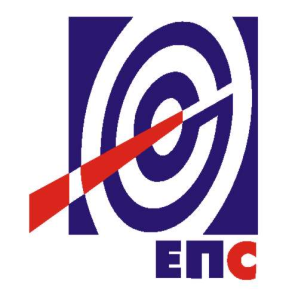 КОНКУРСНА ДОКУМЕНТАЦИЈАза подношење понуда у отвореном поступку за јавну набавку услуга бр. ЈН/1000/0279/2017„ДДД ЗАШТИТА ПОСЛОВНОГ ПРОСТОРА“                                                                                    К О М И С И Ј А                                                                      за спровођење ЈН/1000/0279/2017                                 формирана Решењем бр.12.01.345759/4-17 од 13.09.2017.(Заведено у ЈП ЕПС под бројем 12.01.345759/15-17 дана 13.10.2017. године)                                                     Београд, oктобар 2017. годинеНа основу члана 32 и 61. Закона о јавним набавкама („Сл. гласник РС” бр. 124/12, 14/15 и 68/15), (у даљем тексту Закон), члана 2. Правилника о обавезним елементима конкурсне документације у поступцима јавних набавки и начину доказивања испуњености услова („Сл. гласник РС” бр. 86/15), Одлуке о покретању поступка јавне набавке број 12.01.345759/4-17 oд 13.09.2017. године и Решења о образовању комисије за јавну набавку број 12.01.345759/3-17 oд 13.09.2017. године припремљена је:КОНКУРСНА ДОКУМЕНТАЦИЈАза подношење понуда у отвореном поступку за јавну набавку услуга бр. ЈН/1000/0279/2017Садржај конкурсне документације:											    страна	                                Укупан број страна документације: 157ОПШТИ ПОДАЦИ О ЈАВНОЈ НАБАВЦИПОДАЦИ О ПРЕДМЕТУ ЈАВНЕ НАБАВКЕ2.1 Опис предмета јавне набавке, назив и ознака из општег речника  набавкеОпис предмета јавне набавке: ДДД заштита пословног простораНазив из општег речника набавке: санитарне услуге на објектима Ознака из општег речника набавке: 90920000Детаљани подаци о предмету набавке наведени су у техничкој спецификацији (поглавље 3. Конкурсне документације)ТЕХНИЧКА СПЕЦИФИКАЦИЈА (Врста, техничке карактеристике, квалитет, обим и опис услуга, техничка документација и планови, начин спровођења контроле и обезбеђивања гаранције квалитета, рок извршења, место извршења услуга, евентуалне додатне услуге и сл.)3.1     Врста, обим услуга, начин, место и рок извршења:Овлашћено лице наручиоца обавештава изабраног понуђача о тачном датуму почетка извршења сваке фазе услуге ДДД заштите пословног простора, писаним путем (e-meil), најмање 5 (словима: пет) радних дана пре почетка извршења.Изабрани понуђач је дужан да наручиоцу најави долазак на место извршења услуге најмање 24 сата унапред.Услугe ДДД заштите пословног простора се вршe за за потребе Наручиоца, односно његових  Oгранака и Техничких центара и то: УПРАВА ЈП ЕПСУслуге дератизације и дезинсекције, врше се на следећим локацијама:Услуге дератизације и дезинсекције се врше  у периоду до годину дана од дана дана ступања уговора на снагу у два термина и то:У фази I – у новембру/децембру месецу 2017. године. У фази II – у априлу месецу 2018. године.Рок извршења услуга дератизације и дезинсекције наведеног пословног простора је 10 (словима: десет) дана од дана увођења извршиоца у посао, у свакој фази реализације.Изабрани понуђач је дужан да наручиоцу најави долазак на место извршења услуге најмање 24 сата унапред. Најаву је потребно извршити Зорану Ненадићу на е-mail адресу zoran.nenadic@eps.rs Oгранак ТЕ-КО КОСТОЛАЦУслуге дератизације, дезинсекције, заштита од крпеља врше се на следећим локацијама:Услуге дератизације и дезинсекције за ТЕ-КО Костолац се врше  у периоду до годину дана од дана дана ступања уговора на снагу у два термина:-први третман: у првој половини месеца марта 2018.године-други третман: у првој половини месеца октовра 2018.годинеУслуге заштите од крпеља за ТЕ-КО Костолац се врши у два термина:-први третман: у месецу мају 2018.године по позиву наручиоца-други третман: по позиву наручиоца, у летњем периоду до краја месеца августа 2018. године.Рок извршења услуга дератизације и дезинсекције   наведеног пословног простора и заштита од крпеља фабричког круга и затворених просторија је 10 (словима: десет) дана од дана увођења извршиоца у посао, у свакој фази реализације.Изабрани понуђач је дужан да наручиоцу најави долазак на место извршења услуге најмање 24 сата унапред. Најаву је потребно извршити на е-mail адресу:- за ТЕ Костолац А и Дирекцију, Јелици Миленковић, тел: 064-8289-263; jelica.milenkovic@te-ko.rs, - за ТЕ Костолац Б, Ненаду Пантелићу, тел: 064-8289-265; nenad.pantelic@te-ko.rs, - за ПК Дрмно и ПК Ћириковац, Александри Кривокапић, тел: 064-8775-872; aleksandra.krivokapic@te-ko.rs. ТЦ БЕОГРАДУслуге дератизације и дезинсекције, врше се на следећим локацијама:Услуге дератизације и дезинсекције се врше  у периоду до годину дана од дана дана ступања уговора на снагу у два термина и то:У фази I – у првој половини марта месеца 2018. године,У фази II – у првој половини октобра месеца 2018. године.Рок извршења услуга дератизације и дезинсекције наведеног пословног простора је 10 (словима: десет) дана од дана увођења извршиоца у посао, у свакој фази реализације.Изабрани понуђач је дужан да наручиоцу најави долазак на место извршења услуге најмање 24 сата унапред. Најаву је потребно извршити Здравку Јокићу на е-mail адресу zdravko.jokic@eps.rs.ТЦ КРАГУЈЕВАЦУслуге дезинсекције, дезинфекције, дератизације и девиперизације врше се на следећим локацијама:Редован третман дератизације и  дезинсекције врши се два пута годишње и то:У фази I – у новембру/децембру месецу 2017. године. У фази II – у априлу месецу 2018. године.Рок извршења услуга дератизације и дезинсекције је 10 (словима: десет) дана од дана увођења Понуђача у посао, у свакој фази реализације.Изабрани понуђач дужан је да Наручиоцу најави долазак на место извршења услуге најмање 24 сата унапред. Најаву је потребно извршити одговорним лицима, координаторима, који ће бити достављени изабраном Понуђачу приликом потписивања уговора.Вандредни третман: Након закључења уговора, када настане потреба Наручиоца за услугом дезинфекције и девиперизације, Наручилац ће упутити изабраном Понуђачу писан захтев (e-meil).Понуђач је дужан да услугу дезинфекције и девиперизације, изврши у максималном року од 5 (словима: пет) дана од дана увођења Понуђача у посао.Изабрани понуђач дужан је да Наручиоцу најави долазак на место извршења услуге најмање 24 сата унапред. Најаву је потребно извршити Милану Карајовићу на е-mail адресу milan.karajovic@eps.rs.ТЦ КРАЉЕВОУслуге дератизације, дезинсекције и дезинфекције врше се на следећим локацијама:Услуге, дератизације, дезинсекције и дезинфекције, врше се два пута годишње и то:У фази I – у новембру/децембру месецу 2017.године, У фази II – у априлу месецу 2018.године.Рок извршења услуга дератизације и дезинсекције наведеног пословног простора је 10 (десет) дана од дана увођења извршиоца у посао, у свакој фази реализације.Понуђач је дужан да услугу дезинфекције изврши у максималном року од 5 (словима: пет) дана од дана од дана увођења извршиоца у посао.Изабрани понуђач је дужан да Наручиоцу најави долазак на место извршења услуге најмање 24 сата унапред. Најаву је потребно извршити Саши Милутиновићу на е-mail адресу sasa.milutinovic@eps.rs.ОГРАНАК ПАНОНСКЕ ТЕ-ТОУслуге дератизације, дезинсекције и дезинфекције врше се на следећим локацијама:Услуге, дератизације, дезинсекције и дезинфекције, врше се два пута годишње и то:ТЕ-ТО Сремска Митровица:У фази I – у новембру/децембру месецу  2017. године У фази II – у мају/јуну месецу 2018. годинеТЕ-ТО Зрењанин:У фази I – у децембру месецу 2017. године У фази II – у априлу месецу 2018. године.ТЕ-ТО Нови Сад:У фази I – у новембру/децембру месецу 2017. године У фази II – у априлу месецу 2018. године.Услуге третирања подземних глодара  врше се три пута годишње по позиву наручиоца.Рок извршења услуга дератизације, дезинсекције и третирања подземних глодара  наведеног пословног простора је 10 (словима: десет) дана од дана увођења извршиоца у посао, у свакој фази реализације.Понуђач је дужан да услугу дезинфекције изврши у максималном року од 5 (словима: пет) дана од дана увођења Понуђача у посао.Изабрани понуђач је дужан да Наручиоцу најави долазак на место извршења услуге најмање 24 сата унапред. Најаву је потребно извршити за ТЕ-ТО Сремска Митровица Владимиру Ераку, на е-mail адресу vladimir.erak@panonske.rs, за ТЕ-ТО Нови Сад Стевану Недићу, на е-mail адресу stevan.nedic@panonske.rs, за ТЕ-ТО Зрењанин Павлу Коврлији, на е-mail адресу pavle.kovrlija@panonske.rs.OГРАНАК ДРИНСКО-ЛИМСКЕ ХЕУслуге дезинфекције, дезинсекције, дератизације и девиперизације врше се на следећим локацијама у Бајиној башти, Малом Зворнику, Новој Вароши и Чачку:Услуге, дезинфекције, дезинсекције, дератизације и девиперизације, врше се два пута годишње и то:У фази I – у априлу месецу 2018. године. У фази II – у септембру месецу 2018. године.Рок извршења услуга дератизације и дезинсекције наведеног пословног простора је 10 (десет) дана од дана увођења извршиоца у посао, у свакој фази реализације.Понуђач је дужан да услугу дезинфекције и девиперизације изврши у максималном року од 5 (словима: пет) дана од дана увођења Понуђача у посао.Изабрани понуђач је дужан да наручиоцу најави долазак на место извршења услуге најмање 24 сата унапред. Најаву је потребно извршити: ХЕ Бајина Башта Љубодрагу Јездићу на телефон: 064/8969-145, Лимске ХЕ Ненаду Попадићу на телефон: 064/8362-463, ХЕ Зворник Драгану Сикирићу на телефон: 064/8969-585, ХЕ Електроморава, Маријани Сарић на телефон: 064/8362-868.ТЦ НОВИ САДУслуге дератизације и дезинсекције, врше се у пословним зграда и целокупном подручју ТЦ Нови Сад, на следећим локацијама:Услуге, дератизације и дезинсекције, врше се два пута годишње и то:У фази I – у новембру / децембру месецу 2017.године. У фази II – у марту / априлу месецу 2018.године.Рок извршења услуга дератизације и дезинсекције наведеног пословног простора је 10 (десет) дана од дана увођења извршиоца у посао, у свакој фази реализације.Изабрани понуђач је дужан да наручиоцу, за услуге дератизације и дезинсекције пословног простора, најави долазак на место извршења услуге најмање 24 сата унапред. Најаву је потребно извршити Мини Кресоја Огњановац на е-mail адресу mina.kresoja@eps.rs.ТЦ НИШУслуге дератизације и дезинсекције, врше се на следећим локацијама: Цела територија ТЦ Ниш.Услуге дератизације и дезинсекције врше се два пута годишње и то:У фази I – у октобру месецу 2017.године. У фази II – у априлу месецу 2018.године.Рок извршења услуга дератизације и дезинсекције наведеног пословног простора је 10 (десет) дана од дана увођења извршиоца у посао, у свакој фази реализације.Изабрани понуђач је дужан да наручиоцу, за услуге дератизације и дезинсекције пословног простора, најави долазак на место извршења услуге најмање 24 сата унапред. Најаву је потребно извршити Срђану Стошићу на е-mail адресу srdjan.stosic@eps.rs.     3.2. КВАЛИТЕТ УСЛУГАПонуђач је дужан да услуге које су предмет набавке врши у складу са важећим стандардима и правилима струке, као и да користи препарате са списка Регистра биоцидних производа регистрованих препарата за употребу, односно Интегралног регистра хемикалија одобрених од стране Агенције за хемикалије.Пружалац услуга је дужан да Наручиоцу услуга достави Безбедоносне листове за средства које употребљава приликом вршења услуге.НАЧИН СПРОВОЂЕЊА КОНТРОЛЕ И ОБЕЗБЕЂЕЊА ГАРАНЦИЈЕ КВАЛИТЕТАПо свакој извршеној услузи, овлашћена лица наручиоца и понуђача ће потписивати Записник о квантитативном и квалитативном пријему услуга, којим ће се вршити примопредаја извршених услуга, односно којим ће се констатовати квалитативни и квантитативни пријем извршене услуге. Свака страна задржава по један примерак.Наручилац и понуђач ће записнички констатовати извршење услуге.У случају записнички утврђених недостатака у квалитету извршених услуга, понуђач мора у року од 3 (словима: три) дана од дана сачињавања Записника о квантитативном и квалитативном пријему услуга отклонити записнички утврђене недостатке. У противном, Наручилац задржава право да раскине уговор. ГАРАНТНИ РОКГарантни рок за пружене услуге третманима износи најмање 6 (словима: шест) месеци од дана извршења услуге, односно потписаног записника о квантитативном и квалитативном пријему услуге, без примедби.Понуђач је обавезан да у току трајања гарантног рока бесплатно отклони све уочене недостатке. Рок за отклањање уоченог недостатака у гарантном року је максимално 3 (словима три) дана од дана пријема рекламације наручиоцаМЕРЕ ЗАШТИТЕПонуђач је дужан да приликом пружања услуга које су предмет јавне набавке примењује све потребне мере заштите у складу са законским одредбама Закона о безбедности и здрављу на раду („Службени гласник РС“, бр. 101/2005 и 91/2015).Понуђач је такође дужан да обезбеди сва заштитна средства и опрему за запослене који обављају послове ДДД, а све према Одлуци о условима које морају испуњавати правна лица и предузетници за обављање дератизације и дезинсекције („Сл. лист СРЈ бр. 27/97), а ту спадају:- заштитно радно одело,- капа и заштитне наочаре,- респиратор,- заштитна маска са наочарима и- гумене рукавице,Одговорност за штету коју евентуално претрпи запослени код понуђача, као и одговорност за штету коју претрпе запослени или имовина наручиоца која је последица вршења услуге од стране понуђача, у целости сноси понуђач.„ОБИЛАЗАК ОБЈЕКТА“:Ради припремања одговарајуће и прихватљиве понуде, заинтересована лица могу да изврше обилазак објеката Наручиоца, на адресама наведеним у Техничкој спецификацији. Наручилац ће за свa заинтересованa лица организовати обилазак објеката Наручиоца, на адресама наведеним у Техничкој спецификацији. Обилазак објеката ће бити oрганизован од 10. – 20. дана од објављивања позива за подношење понуда у периоду од 08 – 14 часова у објектима Наручиоца на адресама наведеним у Техничкој спецификацији. Потребно је да најкасније 48 часа пре обиласка локације свa заинтересована лица упуте писани захтев, за обилазак градилишта на е-mail-ове контакт лица наведеним у Техничкој спецификацији.Обилазак објеката од стране заинтересованог лица није  услов за учешће у овом поступку ЈН.''УСЛОВИ ЗА УЧЕШЋЕ У ПОСТУПКУ ЈАВНЕ НАБАВКЕ ИЗ ЧЛ. 75. И 76. ЗАКОНА О ЈАВНИМ НАБАВКАМА И УПУТСТВО КАКО СЕ ДОКАЗУЈЕ ИСПУЊЕНОСТ ТИХ УСЛОВАПонуда понуђача који не докаже да испуњава наведене обавезне и додатне услове из тачака 1. до 9. овог обрасца, биће одбијена као неприхватљива.1.   Сваки подизвођач мора да испуњава услове из члана 75. став 1. тачка 1), 2) и 4) Закона, што доказује достављањем доказа наведених у овом одељку. Доказ из члана 75.став 1.тачка 5) Закона доставља се за део набавке који ће се вршити преко подизвођача.Услове у вези са капацитетима из члана 76. Закона, понуђач испуњава самостално без обзира на ангажовање подизвођача.2.  Сваки понуђач из групе понуђача  која подноси заједничку понуду мора да испуњава услове из члана 75. став 1. тачка 1), 2) и 4) Закона, што доказује достављањем доказа наведених у овом одељку. Услове у вези са капацитетима из члана 76. Закона понуђачи из групе испуњавају заједно, на основу достављених доказа у складу са овим одељком конкурсне документације.3.  Докази о испуњености услова из члана 77. Закона могу се достављати у неовереним копијама. Наручилац може пре доношења одлуке о додели уговора, захтевати од понуђача, чија је понуда на основу извештаја комисије за јавну набавку оцењена као најповољнија да достави на увид оригинал или оверену копију свих или појединих доказа.Ако понуђач у остављеном, примереном року који не може бити краћи од пет дана, не достави на увид оригинал или оверену копију тражених доказа, наручилац ће његову понуду одбити као неприхватљиву.4.  Лице уписано у Регистар понуђача није дужно да приликом подношења понуде доказује испуњеност обавезних услова за учешће у поступку јавне набавке, односно Наручилац не може одбити као неприхватљиву, понуду зато што не садржи доказ одређен Законом или Конкурсном документацијом, ако је понуђач, навео у понуди интернет страницу на којој су тражени подаци јавно доступни. У том случају понуђач може, у Изјави (која мора бити потписана и оверена), да наведе да је уписан у Регистар понуђача. Уз наведену Изјаву, понуђач може да достави и фотокопију Решења о упису понуђача у Регистар понуђача.  На основу члана 79. став 5. Закона понуђач није дужан да доставља следеће доказе који су јавно доступни на интернет страницама надлежних органа, и то:1) извод из регистра надлежног органа:-извод из регистра АПР: www.apr.gov.rs2) докази из члана 75. став 1. тачка 1) ,2) и 4) Закона-регистар понуђача: www.apr.gov.rs5.  Уколико је доказ о испуњености услова електронски документ, Понуђач доставља копију електронског документа у писаном облику, у складу са законом којим се уређује електронски документ.6.   Ако понуђач има седиште у другој држави, наручилац може да провери да ли су документи којима понуђач доказује испуњеност тражених услова издати од стране надлежних органа те државе.7.   Ако Понуђач није могао да прибави тражена документа у року за подношење понуде, због тога што она до тренутка подношења понуде нису могла бити издата по прописима државе у којој понуђач има седиште и уколико уз понуду приложи одговарајући доказ за то, наручилац ће дозволити понуђачу да накнадно достави тражена документа у примереном року.8.  Ако се у држави у којој понуђач има седиште не издају докази из члана 77. став 1. Закона, понуђач може, уместо доказа, приложити своју писану изјаву, дату под кривичном и материјалном одговорношћу оверену пред судским или управним органом, јавним бележником или другим надлежним органом те државе9.  Понуђач је дужан да без одлагања, а најкасније у року од 5 (словима: пет) дана од дана настанка промене у било којем од података које доказује, о тој промени писмено обавести наручиоца и да је документује на прописани начин.5. КРИТЕРИЈУМ ЗА ДОДЕЛУ УГОВОРАИзбор најповољније понуде ће се извршити применом критеријума „најнижа понуђена цена“.Критеријум за оцењивање понуда заснива се на понуђеној цени за извршење комплетне услуге као једином критеријуму.     Резервни критеријумУколико две или више понуда имају исту најнижу  укупну понуђену цену, као најповољнија биће изабрана понуда оног понуђача који је понудио најнижу  укупну цену за ТЦ Ниш (табела IX)Уколико ни после примене резервног критеријума не буде могуће изабрати најповољнију понуду, најповољнија понуда биће изабрана путем жреба.Извлачење путем жреба наручилац ће извршити јавно, у присуству понуђача који имају исту најнижу понуђену цену. На посебним папирима који су исте величине и боје Наручилац ће исписати називе понуђача, те папире ставити у кутију, одакле ће Комисија извући само један папир. Понуђачу чији назив буде на извученом папиру биће додељен уговор  о јавној набавци.6.  УПУТСТВО ПОНУЂАЧИМА КАКО ДА САЧИНЕ ПОНУДУКонкурсна документација садржи Упутство понуђачима како да сачине понуду и потребне податке о захтевима Наручиоца у погледу садржине понуде, као и услове под којима се спроводи поступак избора најповољније понуде у поступку јавне набавке.Понуђач мора да испуњава све услове одређене Законом и конкурсном документацијом. Понуда се припрема и доставља на основу позива, у складу са конкурсном документацијом, у супротном, понуда се одбија као неприхватљива.    Језик на којем понуда мора бити састављенаНаручилац је припремио конкурсну документацију на српском језику и водиће поступак јавне набавке на српском језику.     Начин састављања и подношења понудеПонуђач је обавезан да сачини понуду тако што Понуђач уписује тражене податке у обрасце који су саставни део конкурсне документације и оверава је печатом и потписом законског заступника, другог заступника уписаног у регистар надлежног органа или лица овлашћеног од стране законског заступника уз доставу овлашћења у понуди. Доставља их заједно са осталим документима који представљају обавезну садржину понуде.Препоручује се да сви документи поднети у понуди  буду нумерисани и повезани у целину (јемствеником, траком и сл.), тако да се појединачни листови, односно прилози, не могу накнадно убацивати, одстрањивати или замењивати. Препоручује се да се нумерација поднете документације и образаца у понуди изврши на свакоj страни на којој има текста, исписивањем “1 од н“, „2 од н“ и тако све до „н од н“, с тим да „н“ представља укупан број страна понуде.Понуђач подноси понуду у затвореној коверти или кутији, тако да се при отварању може проверити да ли је затворена,  на адресу: Јавно предузеће „Електропривреда Србије“ Балканска бр.13, 11000 Београд, писарница - са назнаком: „Понуда за јавну набавку - ДДД заштита пословног простора - Јавна набавка број ЈН/1000/0279/2017 - НЕ ОТВАРАТИ“. На полеђини коверте обавезно се уписује тачан назив и адреса понуђача, телефон и факс понуђача, као и име и презиме овлашћеног лица за контакт.У случају да понуду подноси група понуђача, на полеђини коверте је пожељно назначити да се ради о групи понуђача и навести називе и адресу свих чланова групе понуђача.Уколико понуђачи подносе заједничку понуду, група понуђача може да се определи да обрасце дате у конкурсној документацији потписују и печатом оверавају сви понуђачи из групе понуђача или група понуђача може да одреди једног понуђача из групе који ће потписивати и печатом оверавати обрасце дате у конкурсној документацији, изузев образаца који подразумевају давање изјава под материјалном и кривичном одговорношћу морају бити потписани и оверени печатом од стране сваког понуђача из групе понуђача.У случају да се понуђачи определе да један понуђач из групе потписује и печатом оверава обрасце дате у конкурсној документацији (изузев образаца који подразумевају давање изјава под материјалном и кривичном одговорношћу), наведено треба дефинисати споразумом којим се понуђачи из групе међусобно и према наручиоцу обавезују на извршење јавне набавке, а који чини саставни део заједничке понуде сагласно чл. 81. Закона. Уколико је неопходно да понуђач исправи грешке које је направио приликом састављања понуде и попуњавања образаца из конкурсне документације, дужан је да поред такве исправке стави потпис особе или особа које су потписале образац понуде и печат понуђача.     Обавезна садржина понудеСадржину понуде, поред Обрасца понуде, чине и сви остали докази о испуњености услова из чл. 75.и 76. Закона, предвиђени чл. 77. Закона, који су наведени у конкурсној документацији, као и сви тражени прилози и изјаве (попуњени, потписани и печатом оверени) на начин предвиђен следећим ставом ове тачке:Образац понуде Структура цене Образац трошкова припреме понуде, ако понуђач захтева надокнаду трошкова у складу са чл.88 ЗаконаИзјава о независној понуди Изјава у складу са чланом 75. став 2. Закона Овлашћење из тачке 6.2 Конкурсне документацијеобрасци, изјаве и докази одређене тачком 6.9 или 6.10 овог упутства у случају да понуђач подноси понуду са подизвођачем или заједничку понуду подноси група понуђачапотписан и печатом оверен образац „Модел уговора“ (пожељно је да буде попуњен)докази о испуњености услова из чл. 76. Закона у складу са чланом 77. Закон и Одељком 4. конкурсне документације средство финансијског обезбеђенња за озбиљност понудеИзјава о намерама банке да ће банка понуђачу издати банкарску гаранцију за добро извршење посла Наручилац ће одбити као неприхватљиве све понуде које не испуњавају услове из позива за подношење понуда и конкурсне документације.Наручилац ће одбити као неприхватљиву понуду понуђача, за коју се у поступку стручне оцене понуда утврди да докази који су саставни део понуде садрже неистините податке.    Подношење и отварање понудаБлаговременим се сматрају понуде које су примљене, у складу са Позивом за подношење понуда објављеним на Порталу јавних набавки, без обзира на начин на који су послате.Ако је понуда поднета по истеку рока за подношење понуда одређеног у позиву, сматраће се неблаговременом, а Наручилац ће по окончању поступка отварања понуда, овакву понуду вратити неотворену понуђачу, са назнаком да је поднета неблаговремено.Комисија за јавне набавке ће благовремено поднете понуде јавно отворити дана наведеном у Позиву за подношење понуда у просторијама Јавног предузећа „Електропривреда Србије“ Београд, Балканска бр.13.Представници понуђача који учествују у поступку јавног отварања понуда, морају да пре почетка поступка јавног отварања доставе Комисији за јавне набавке писано овлашћење за учествовање у овом поступку, (пожељно је да буде издато на меморандуму понуђача), заведено и оверено печатом и потписом законског заступника понуђача или другог заступника уписаног у регистар надлежног органа или лица овлашћеног од стране законског заступника уз доставу овлашћења у понуди.Комисија за јавну набавку води записник о отварању понуда у који се уносе подаци у складу са Законом.Записник о отварању понуда потписују чланови комисије и присутни овлашћени представници понуђача, који преузимају примерак записника.Наручилац ће у року од 3 (словима: три) дана од дана окончања поступка отварања понуда поштом или електронским путем доставити записник о отварању понуда понуђачима који нису учествовали у поступку отварања понуда.    Начин подношења понудеПонуђач може поднети само једну понуду.Понуду може поднети понуђач самостално, група понуђача, као и понуђач са подизвођачем.Понуђач који је самостално поднео понуду не може истовремено да учествује у заједничкој понуди или као подизвођач. У случају да понуђач поступи супротно наведеном упутству свака понуда понуђача у којој се појављује биће одбијена. Понуђач може бити члан само једне групе понуђача која подноси заједничку понуду, односно учествовати у само једној заједничкој понуди. Уколико је понуђач, у оквиру групе понуђача, поднео две или више заједничких понуда, Наручилац ће све такве понуде одбити.Понуђач који је члан групе понуђача не може истовремено да учествује као подизвођач. У случају да понуђач поступи супротно наведеном упутству свака понуда понуђача у којој се појављује биће одбијена.     Измена, допуна и опозив понудеУ року за подношење понуде понуђач може да измени или допуни већ поднету понуду писаним путем, на адресу Наручиоца, са назнаком „ИЗМЕНА – ДОПУНА - Понуде за јавну набавку - ДДД заштита пословног простора - Јавна набавка број ЈН/1000/0279/2017 – НЕ ОТВАРАТИ“.У случају измене или допуне достављене понуде, Наручилац ће приликом стручне оцене понуде узети у обзир измене и допуне само ако су извршене у целини и према обрасцу на који се, у већ достављеној понуди, измена или допуна односи.У року за подношење понуде понуђач може да опозове поднету понуду писаним путем, на адресу Наручиоца, са назнаком „ОПОЗИВ - Понуде за јавну набавку - ДДД заштита пословног простора - Јавна набавка број ЈН/1000/0279/2017 – НЕ ОТВАРАТИ “.У случају опозива поднете понуде пре истека рока за подношење понуда, Наручилац такву понуду неће отварати, већ ће је неотворену вратити понуђачу.    ПартијеНабавка није обликована по партијама.    Понуда са варијантамаПонуда са варијантама није дозвољена.    Подношење понуде са подизвођачимаПонуђач је дужан да у понуди наведе да ли ће извршење набавке делимично поверити подизвођачу. Ако понуђач у понуди наведе да ће делимично извршење набавке поверити подизвођачу, дужан је да наведе:- назив подизвођача, а уколико уговор између наручиоца и понуђача буде закључен, тај подизвођач ће бити наведен у уговору;- проценат укупне вредности набавке који ће поверити подизвођачу, а који не може бити већи од 50% као и део предметне набавке који ће извршити преко подизвођача.Понуђач у потпуности одговара наручиоцу за извршење уговорене набавке, без обзира на број подизвођача и обавезан је да наручиоцу, на његов захтев, омогући приступ код подизвођача ради утврђивања испуњености услова.Обавеза понуђача је да за подизвођача достави доказе о испуњености обавезних услова из члана 75. став 1. тачка 1), 2) и 4) Закона наведених у одељку Услови за учешће из члана 75. и 76. Закона и Упутство како се доказује испуњеност тих услова.Додатне услове понуђач испуњава самостално, без обзира на агажовање подизвођача.Све обрасце у понуди потписује и оверава понуђач, изузев образаца под пуном материјалном и кривичном одговорношћу,које попуњава, потписује и оверава сваки подизвођач у своје име.Понуђач не може ангажовати као подизвођача лице које није навео у понуди, у супротном наручилац ће реализовати средство обезбеђења и раскинути уговор, осим ако би раскидом уговора наручилац претрпео знатну штету. Добављач може ангажовати као подизвођача лице које није навео у понуди, ако је на страни подизвођача након подношења понуде настала трајнија неспособност плаћања, ако то лице испуњава све услове одређене за подизвођача и уколико добије претходну сагласност Наручиоца. Све ово не утиче на правило да понуђач (добављач) у потпуности одговара наручиоцу за извршење обавеза из поступка јавне набавке, односно за извршење уговорних обавеза , без обзира на број подизвођача.Наручилац у овом поступку не предвиђа примену одредби става 9. и 10. члана 80. Закона.Подношење заједничке понудеУ случају да више понуђача поднесе заједничку понуду, они као саставни део понуде морају доставити Споразум о заједничком извршењу набавке, којим се међусобно и према Наручиоцу обавезују на заједничко извршење набавке, који обавезно садржи податке прописане члан 81. став 4. и 5.Закона и то: податке о члану групе који ће бити Носилац посла, односно који ће поднети понуду и који ће заступати групу понуђача пред Наручиоцем;опис послова сваког од понуђача из групе понуђача у извршењу уговора.Сваки понуђач из групе понуђача  која подноси заједничку понуду мора да испуњава услове из члана 75.  став 1. тачка 1), 2) и 4) Закона, наведене у одељку Услови за учешће из члана 75. и 76. Закона и Упутство како се доказује испуњеност тих услова. Услове у вези са капацитетима, у складу са чланом 76. Закона, понуђачи из групе испуњавају заједно, на основу достављених доказа дефинисаних конкурсном документацијом.Услов из члана 75.став 1.тачка 5.Закона , обавезан је да испуни понуђач из групе понуђача којем је поверено извршење дела набавке за које је неопходна испуњеност тог услова.У случају заједничке понуде групе понуђача обрасце под пуном материјалном и кривичном одговорношћу попуњава, потписује и оверава сваки члан групе понуђача у своје име.( Образац Изјаве о независној понуди и Образац изјаве у складу са чланом 75. став 2. Закона)Понуђачи из групе понуђача одговорају неограничено солидарно према наручиоцу.Понуђена ценаЦена се исказује у динарима без пореза на додату вредност.У случају да у достављеној понуди није назначено да ли је понуђена цена са или без пореза на додату вредност, сматраће се сагласно Закону, да је иста без пореза на додату вредност. Јединичне цене и укупно понуђена цена морају бити изражене са две децимале у складу са правилом заокруживања бројева. У случају рачунске грешке меродавна ће бити јединична цена.Понуда која је изражена у две валуте, сматраће се неприхватљивом.Понуђена цена укључује све трошкове везане за реализацију предметне услуге.Ако је у понуди исказана неуобичајено ниска цена, Наручилац ће поступити у складу са чланом 92. Закона.Корекција ценеЦена је фиксна за цео уговорени период и не подлеже никаквој промени. Рок извршења услугаРок извршења услуге дератизације, дезинсекције, заштите од крпеља и третирање (сузбијање) подземних глодара је максимално 10 (словима: десет) дана од дана увођења изабраног понуђача у посао, у свакој фази реализације. Рок извршења услуге дезинфекције и девиперизације је максимално 5 (словима: пет) дана од дана увођења изабраног понуђача у посао.6.14. Начин и услови плаћањаНаручилац се обавезује да Понуђачу плати извршену Услугу, на следећи начин:• сукцесивно, са припадајућим порезом на додату вредност, након извршења Услуге после сваке фазе реализације, у року до 45 (словима: четрдесет пет) дана од дана пријема исправног рачуна издатог на основу прихваћеног и одобреног Записника о квантитативном и квалитативном пријему услуга (без примедби), потписаног од стране овлашћених  представника Уговорних страна.Рачун мора бити достављен на адресу Корисника: Јавно предузеће „Електропривреда Србије“ Београд, Улица царице Милице 2, са обавезним прилозима.У испостављеном рачуну, изабрани понуђач је дужан да се придржава тачно дефинисаних назива из конкурсне документације и прихваћене понуде (из Обрасца структуре цене). Рачуни који не одговарају наведеним тачним називима, ће се сматрати неисправним. Уколико, због коришћења различитих шифрарника и софтверских решења није могуће у самом рачуну навести горе наведени тачан назив, изабрани понуђач је обавезан да уз рачун достави прилог са упоредним прегледом назива из рачуна са захтеваним називима из конкурсне документације и прихваћене понуде.6.15. Гарантни рок Гарантни рок за пружене услуге третманима износи најмање 6 (словима: шест) месеци од дана извршења услуге, односно потписаног записника о квантитативном и квалитативном пријему услуге, без примедби.Рок важења понудеПонуда мора да важи најмање 60 (словима:шездесет) дана од дана отварања понуда. У случају да понуђач наведе краћи рок важења понуде, понуда ће бити одбијена, као неприхватљива. Средства финансијског обезбеђењаНаручилац користи право да захтева средстава финансијског обезбеђења (у даљем тексу СФО) којим понуђачи обезбеђују испуњење својих обавеза у отвореном поступку јавне набавке (достављају се уз понуду), као и испуњење својих уговорних обавеза.Сви трошкови око прибављања средстава обезбеђења падају на терет понуђача, а и исти могу бити наведени у Обрасцу трошкова припреме понуде.Члан групе понуђача може бити налогодавац СФО.СФО морају да буду у валути у којој је и понуда.Ако се за време трајања Уговора промене рокови за извршење уговорне обавезе, важност  СФО мора се продужити. Понуђач је дужан да достави следећа средства финансијског обезбеђења:У понуди:Банкарска гаранција за озбиљност понудеПонуђач доставља оригинал банкарску гаранцију за озбиљност понуде у висини од 5% вредности понудe, без ПДВ.Банкарскa гаранцијa понуђача мора бити неопозива, безусловна (без права на приговор) и наплатива на први писани позив, са трајањем најмање од 30 (словима: тридесет) календарских дана дужи од рока важења понуде.Наручилац ће уновчити гаранцију за озбиљност понуде дату уз понуду уколико: понуђач након истека рока за подношење понуда повуче, опозове или измени своју понуду илипонуђач коме је додељен уговор благовремено не потпише уговор о јавној набавци или понуђач коме је додељен уговор не поднесе исправно средство обезбеђења за добро извршење посла у складу са захтевима из конкурсне документације.У случају да је пословно седиште банке гаранта у Републици Србији у случају спора по овој Гаранцији, утврђује се надлежност суда у Београду и примена материјалног права Републике Србије. У случају да је пословно седиште банке гаранта изван Републике Србије у случају спора по овој Гаранцији, утврђује се надлежност Спољнотрговинске арбитраже при ПКС уз примену Правилника ПКС и процесног и материјалног права Републике Србије. Поднета банкарска гаранција не може да садржи додатне услове за исплату, краће рокове, мањи износ или промењену месну надлежност за решавање спорова.Гаранција се не може уступити и није преносива без сагласности Корисника, Налогодавца и Емисионе банке.Гаранција истиче на наведени датум, без обзира да ли нам је овај документ враћен или не.На банкарску гаранцију примењују се одредбе Једнобразних правила за гаранције УРДГ 758,Међународне Трговинске коморе у Паризу.Банкарска гаранција ће бити враћена понуђачу са којим није закључен уговор одмах по закључењу уговора са понуђачем чија је понуда изабрана као најповољнија, а понуђачу са којим је закључен уговор у року од осам дана од дана предаје наручиоцу инструмената обезбеђења извршења уговорених обавеза која су захтевана Уговором.и Изјава о намерама банке да ће банка понуђачу издати банкарску гаранцију за добро извршење посла Садржај Изјаве о намерама банке:Изјава о намерама банке о издавању банкарске гаранције мора бити издата на меморандуму пословне банке, оверена и потписана од стране овлашћеног лица банке. Изјава о намерама банке je обавезујућег карактера и мора да  садржи:- датум издавања- назив, место и адресу банке (гарант), понуђача (клијент - налогодавац) и корисника банкарске гаранције- текст изјаве којим банка потврђује да ће на захтев клијента (понуђача) издати неопозиву, безусловну и на први позив наплативу банкарску гаранцију за.добро извршење посла без права приговора на 10% од вредности уговора без ПДВ  и  роком важности најмање 12 (словима: дванаест) месеци.- да ће гаранција бити издата у корист клијента (понуђача) уколико његова понуда буде изабрана као најповољнија у јавној набавци услуга  „ДДД заштита пословног простора“, јавна набавка број ЈН/ 1000/0279/2017, коју спроводи ЈП „Електропривреда Србије“ Београд.Изјава Банке је обавезујућа и Понуђач је дужан да достви банкарску гаранцију пословне банке која је издала Писмо о намерама.У року од 10 дана од закључења Уговора;Банкарска гаранција за добро извршење послаИзабрани понуђач је дужан да у тренутку закључења Уговора а најкасније у року од 10 (словима: десет) дана од дана обостраног потписивања Уговора од законских заступника уговорних страна,  као одложни услов из члана 74. став 2. Закона о облигационим односима („Сл. лист СФРЈ“ бр. 29/78, 39/85, 45/89 – одлука УСЈ и 57/89, „Сл.лист СРЈ“ бр. 31/93 и „Сл. лист СЦГ“ бр. 1/2003 – Уставна повеља), као средство финансијског обезбеђења за добро извршење посла преда наручиоцу неопозиву,  безусловну (без права на приговор) и на први писани позив наплативу банкарску гаранцију за добро извршење посла у износу од 10%  вредности уговора без ПДВ. Банкарска гаранција мора трајати најмање 12 (словима: дванаест) месеци, Ако се за време трајања уговора промене рокови за извршење уговорне обавезе, важност банкарске гаранције за добро извршење посла мора да се продужи. Поднета банкарска гаранција не може да садржи додатне услове за исплату, краће рокове, мањи износ или промењену месну надлежност за решавање спорова.Наручилац ће уновчити дату банкарску гаранцију за добро извршење посла у случају да изабрани понуђач не буде извршавао своје уговорне обавезе у роковима и на начин предвиђен уговором. У случају да је пословно седиште банке гаранта у Републици Србији у случају спора по овој Гаранцији, утврђује се надлежност суда у Београду и примена материјалног права Републике Србије. У случају да је пословно седиште банке гаранта изван Републике Србије у случају спора по овој Гаранцији, утврђује се надлежност Сталне арбитраже при Привредној комори Србије уз примену њеног Правилника и процесног и материјалног права Републике Србије, са местом рада арбитраже у Београду.Банкарска гаранција се не може уступити и није преносива без сагласности уговорних страна и емисионе банке.На ову  банкарску гарнцију примењују се Једнообразна правила за гаранције на позив ( URDG 758) Међународне трговинске коморе у Паризу.Ова гаранција истиче на наведени датум, без обзира да ли је овај документ враћен или није.Уколико гаранцију издаје страна банка ,мора имати кредитни рејтинг.Достављање средстава финансијског обезбеђења:Средство финансијског обезбеђења за  озбиљност понуде доставља се као саставни део понуде и гласи на Јавно предузеће „Електропривреда Србије“ Београд, Царице Милице 2.Средство финансијског обезбеђења за добро извршење посла  гласи на Јавно предузеће „Електропривреда Србије“, Београд, Царице Милице 2,  и доставља се лично или поштом на адресу: Јавно предузеће „Електопривреда Србије“, Београд, Балканска 13са назнаком: Средство финансијског обезбеђења за јавну набавку број ЈН/1000/0279/2017Начин означавања поверљивих података у понудиПодаци које понуђач оправдано означи као поверљиве биће коришћени само у току поступка јавне набавке у складу са позивом и неће бити доступни ником изван круга лица која су укључена у поступак јавне набавке. Ови подаци неће бити објављени приликом отварања понуда и у наставку поступка. Наручилац може да одбије да пружи информацију која би значила повреду поверљивости података добијених у понуди. Као поверљива, понуђач може означити документа која садрже личне податке, а које не садржи ни један јавни регистар, или која на други начин нису доступна, као и пословне податке који су прописима одређени као поверљиви. Наручилац ће као поверљива третирати она документа која у десном горњем углу великим словима имају исписано „ПОВЕРЉИВО“.Наручилац не одговара за поверљивост података који нису означени на горе наведени начин.Ако се као поверљиви означе подаци који не одговарају горе наведеним условима, Наручилац ће позвати понуђача да уклони ознаку поверљивости. Понуђач ће то учинити тако што ће његов представник изнад ознаке поверљивости написати „ОПОЗИВ“, уписати датум, време и потписати се.Ако понуђач у року који одреди Наручилац не опозове поверљивост докумената, Наручилац ће третирати ову понуду као понуду без поверљивих података.Наручилац је дужан да доследно поштује законите интересе понуђача, штитећи њихове техничке и пословне тајне у смислу Закона о заштити пословне тајне („Сл. гласник РС“, бр. 72/2011).Неће се сматрати поверљивим докази о испуњености обавезних услова, цена и други подаци из понуде који су од значаја за примену критеријума и рангирање понуде. Поштовање обавеза које произлазе из прописа о заштити на раду и других прописаПонуђач је дужан да при састављању понуде изричито наведе да је поштовао обавезе које произлазе из важећих прописа о заштити на раду, запошљавању и условима рада, заштити животне средине, као и да нема забрану обављања делатности која је на снази у време подношења понуде.Накнада за коришћење патенатаНакнаду за коришћење патената, као и одговорност за повреду заштићених права интелектуалне својине трећих лица сноси понуђач.Начело заштите животне средине и обезбеђивања енергетске ефикасностиНаручилац је дужан да набавља услуге која не загађују, односно који минимално утичу на животну средину, односно који обезбеђују адекватно смањење потрошње енергије – енергетску ефикасност.Додатне информације и објашњењаЗаинтерсовано лице може, у писаном облику, тражити од Наручиоца додатне информације или појашњења у вези са припремањем понуде,при чему може да укаже Наручиоцу и на евентуално уочене недостатке и неправилности у конкурсној документацији, најкасније пет дана пре истека рока за подношење понуде, на адресу Наручиоца, са назнаком: „ОБЈАШЊЕЊА – позив за јавну набавку број ЈН/1000/0279/2017“ или електронским путем на е-mail адресу:gordana.djurbabic@eps.rs,радним данима (понедељак – петак) у времену од 8,00 до 15,00 часова. Захтев за појашњење примљен после наведеног времена или током викенда/нерадног дана биће евидентиран као примљен првог следећег радног дана.Наручилац ће у року од три дана по пријему захтева објавити Одговор на захтев на Порталу јавних набавки и својој интернет страници.Тражење додатних информација и појашњења телефоном није дозвољено.Ако је документ из поступка јавне набавке достављен од стране наручиоца или понуђача путем електронске поште или факсом, страна која је извршила достављање дужна је да од друге стране захтева да на исти начин потврди пријем тог документа, што је друга страна дужна и да учини када је то неопходно као доказ да је извршено достављање.Ако наручилац у року предвиђеном за подношење понуда измени или допуни конкурсну документацију, дужан је да без одлагања измене или допуне објави на Порталу јавних набавки и на својој интернет страници.Ако наручилац измени или допуни конкурсну документацију осам или мање дана пре истека рока за подношење понуда, наручилац је дужан да продужи рок за подношење понуда и објави обавештење о продужењу рока за подношење понуда.По истеку рока предвиђеног за подношење понуда наручилац не може да мења нити да допуњује конкурсну документацију.Комуникација у поступку јавне набавке се врши на начин предвиђен чланом 20. Закона.У зависности од изабраног вида комуникације, Наручилац ће поступати у складу са 13. начелним ставом који је Републичка комисија за заштиту права у поступцима јавних набавки заузела на 3. Општој седници, 14.04.2014. године (објављеним на интернет страници www.кjn.gov.rs).Трошкови понудеТрошкове припреме и подношења понуде сноси искључиво понуђач и не може тражити од наручиоца накнаду трошкова.Понуђач може да у оквиру понуде достави укупан износ и структуру трошкова припремања понуде тако што попуњава, потписује и оверава печатом Образац трошкова припреме понуде.Ако је поступак јавне набавке обустављен из разлога који су на страни Наручиоца, Наручилац је дужан да понуђачу надокнади трошкове израде узорка или модела, ако су израђени у складу са техничким спецификацијама Наручиоца и трошкове прибављања средства обезбеђења, под условом да је понуђач тражио накнаду тих трошкова у својој понуди.Додатна објашњења, контрола и допуштене исправкеНаручилац може да захтева од понуђача додатна објашњења која ће му помоћи при прегледу, вредновању и упоређивању понуда, а може да врши и контролу (увид) код понуђача, односно његовог подизвођача.Уколико је потребно вршити додатна објашњења, наручилац ће понуђачу оставити примерени рок да поступи по позиву Наручиоца, односно да омогући Наручиоцу контролу (увид) код понуђача, као и код његовог подизвођача.Наручилац може, уз сагласност понуђача, да изврши исправке рачунских грешака уочених приликом разматрања понуде по окончаном поступку отварања понуда.У случају разлике између јединичне цене и укупне цене, меродавна је јединична цена. Ако се понуђач не сагласи са исправком рачунских грешака, Наручилац ће његову понуду одбити као неприхватљиву.Разлози за одбијање понуде Понуда ће бити одбијена ако:је неблаговремена, неприхватљива или неодговарајућа;ако се понуђач не сагласи са исправком рачунских грешака;ако има битне недостатке сходно члану 106. ЗаконаНаручилац ће донети одлуку о обустави поступка јавне набавке у складу са чланом 109. Закона.Рок за доношење Одлуке о додели уговора/обуставиНаручилац ће одлуку о додели уговора/обустави поступка донети у року од максимално 25 (словима: двадесет пет) дана од дана јавног отварања понуда.Одлуку о додели уговора/обустави поступка  Наручилац ће објавити на Порталу јавних набавки и на својој интернет страници у року од 3 (словима: три) дана од дана доношења.Негативне референцеНаручилац може одбити понуду уколико поседује доказ да је понуђач у претходне три године пре објављивања позива за подношење понуда, у поступку јавне набавке:поступао супротно забрани из чл. 23. и 25. Закона;учинио повреду конкуренције;доставио неистините податке у понуди или без оправданих разлога одбио да закључи уговор о јавној набавци, након што му је уговор додељен;одбио да достави доказе и средства обезбеђења на шта се у понуди обавезао.Наручилац може одбити понуду уколико поседује доказ који потврђује да понуђач није испуњавао своје обавезе по раније закљученим уговорима о јавним набавкама који су се односили на исти предмет набавке, за период од претходне три годинепре објављивања позива за подношење понуда. Доказ наведеног може бити:правоснажна судска одлука или коначна одлука другог надлежног органа;исправа о реализованом средству обезбеђења испуњења обавеза у поступку јавне набавке или испуњења уговорних обавеза;исправа о наплаћеној уговорној казни;рекламације потрошача, односно корисника, ако нису отклоњене у уговореном року;изјава о раскиду уговора због неиспуњења битних елемената уговора дата на начин и под условима предвиђеним законом којим се уређују облигациони односи;доказ о ангажовању на извршењу уговора о јавној набавци лица која нису означена у понуди као подизвођачи, односно чланови групе понуђача;други одговарајући доказ примерен предмету јавне набавке који се односи на испуњење обавеза у ранијим поступцима јавне набавке или по раније закљученим уговорима о јавним набавкама.Наручилац може одбити понуду ако поседује доказ из става 3. тачка 1) члана 82. Закона, који се односи на поступак који је спровео или уговор који је закључио и други наручилац ако је предмет јавне набавке истоврсан. Наручилац ће поступити на наведене начине и у случају заједничке понуде групе понуђача уколико утврди да постоје напред наведени докази за једног или више чланова групе понуђача. Увид у документацијуПонуђач има право да изврши увид у документацију о спроведеном поступку јавне набавке после доношења одлуке о додели уговора, односно одлуке о обустави поступка о чему може поднети писмени захтев Наручиоцу.Наручилац је дужан да лицу из става 1. омогући увид у документацију и копирање документације из поступка о трошку подносиоца захтева, у року од два дана од дана пријема писаног захтева, уз обавезу да заштити податке у складу са чл.14. Закона.Заштита права понуђачаОбавештење о роковима и начину подношења захтева за заштиту права, са детаљним упутством о садржини потпуног захтева за заштиту права у складу са чланом 151. став 1. тач. 1)–7) Закона, као и износом таксе из члана 156. став 1. тач. 1)–3) Закона и детаљним упутством о потврди из члана 151. став 1. тачка 6) Закона којом се потврђује да је уплата таксе извршена, а која се прилаже уз захтев за заштиту права приликом подношења захтева наручиоцу, како би се захтев сматрао потпуним:Рокови и начин подношења захтева за заштиту права:Захтев за заштиту права подноси се лично или путем поште на адресу: ЈП „Електропривреда Србије“ Београд, Балканска бр.13, са назнаком Захтев за заштиту права за ЈН услуга - ДДД заштита пословног простора, бр. ЈН/1000/0279/2017, а копија се истовремено доставља Републичкој комисији.Захтев за заштиту права се може доставити и путем електронске поште на e-mail gordana.djurbabic@eps.rs Захтев за заштиту права може се поднети у току целог поступка јавне набавке, против сваке радње наручиоца, осим ако овим законом није другачије одређено.Захтев за заштиту права којим се оспорава врста поступка, садржина позива за подношење понуда или конкурсне документације сматраће се благовременим ако је примљен од стране наручиоца најкасније  7 (словима: седам) дана пре истека рока за подношење понуда, без обзира на начин достављања и уколико је подносилац захтева у складу са чланом 63. став 2. Закона указао наручиоцу на евентуалне недостатке и неправилности, а наручилац исте није отклонио. Захтев за заштиту права којим се оспоравају радње које наручилац предузме пре истека рока за подношење понуда, а након истека рока из става 3. ове тачке, сматраће се благовременим уколико је поднет најкасније до истека рока за подношење понуда. После доношења одлуке о додели уговора  и одлуке о обустави поступка, рок за подношење захтева за заштиту права је 10 (словима: десет) дана од дана објављивања одлуке на Порталу јавних набавки. Захтев за заштиту права не задржава даље активности наручиоца у поступку јавне набавке у складу са одредбама члана 150. Закона. Наручилац објављује обавештење о поднетом захтеву за заштиту права на Порталу јавних набавки и на својој интернет страници најкасније у року од два дана од дана пријема захтева за заштиту права. Наручилац може да одлучи да заустави даље активности у случају подношења захтева за заштиту права, при чему је тад дужан да у обавештењу о поднетом захтеву за заштиту права наведе да зауставља даље активности у поступку јавне набавке. Детаљно упутство о садржини потпуног захтева за заштиту права у складу са чланом   151. став 1. тач. 1) – 7) Закона:Захтев за заштиту права садржи:1) назив и адресу подносиоца захтева и лице за контакт2) назив и адресу наручиоца3) податке о јавној набавци која је предмет захтева, односно о одлуци наручиоца4) повреде прописа којима се уређује поступак јавне набавке5) чињенице и доказе којима се повреде доказују6) потврду о уплати таксе из члана 156. Закона7) потпис подносиоца.Ако поднети захтев за заштиту права не садржи све обавезне елементе   наручилац ће такав захтев одбацити закључком. Закључак   наручилац доставља подносиоцу захтева и Републичкој комисији у року од 3 (словима: три) дана од дана доношења. Против закључка наручиоца подносилац захтева може у року од три дана од дана пријема закључка поднети жалбу Републичкој комисији, док копију жалбе истовремено доставља наручиоцу. Износ таксе из члана 156. став 1. тач. 1)- 3) Закона:Подносилац захтева за заштиту права дужан је да на рачун буџета Републике Србије (број рачуна: 840-30678845-06, шифра плаћања 153 или 253, позив на број 100002792017, сврха: ЗЗП, ЈП ЕПС, бр. ЈН/1000/0279/2016, прималац уплате: буџет Републике Србије) уплати таксу од: Свака странка у поступку сноси трошкове које проузрокује својим радњама.Ако је захтев за заштиту права основан, наручилац мора подносиоцу захтева за заштиту права на писани захтев надокнадити трошкове настале по основу заштите права.Ако захтев за заштиту права није основан, подносилац захтева за заштиту права мора наручиоцу на писани захтев надокнадити трошкове настале по основу заштите права.Ако је захтев за заштиту права делимично усвојен, Републичка комисија одлучује да ли ће свака странка сносити своје трошкове или ће трошкови бити подељени сразмерно усвојеном захтеву за заштиту права.Странке у захтеву морају прецизно да наведу трошкове за које траже накнаду.Накнаду трошкова могуће је тражити до доношења одлуке наручиоца, односно Републичке комисије о поднетом захтеву за заштиту права.О трошковима одлучује Републичка комисија. Одлука Републичке комисије је извршни наслов.Детаљно упутство о потврди из члана 151. став 1. тачка 6) ЗаконаПотврда којом се потврђује да је уплата таксе извршена, а која се прилаже уз захтев за заштиту права приликом подношења захтева наручиоцу, како би се захтев сматрао потпуним.Чланом 151. Закона је прописано да захтев за заштиту права мора да садржи, између осталог, и потврду о уплати таксе из члана 156. Закона.Подносилац захтева за заштиту права је дужан да на одређени рачун буџета Републике Србије уплати таксу у износу прописаном чланом 156. Закона.Као доказ о уплати таксе, у смислу члана 151. став 1. тачка 6) Закона, прихватиће се:1. Потврда о извршеној уплати таксе из члана 156. Закона која садржи следеће елементе:(1) да буде издата од стране банке и да садржи печат банке;(2) да представља доказ о извршеној уплати таксе, што значи да потврда мора да садржи податак да је налог за уплату таксе, односно налог за пренос средстава реализован, као и датум извршења налога. Републичка комисија може да изврши увид у одговарајући извод евиденционог рачуна достављеног од стране Министарства финансија – Управе за трезор и на тај начин додатно провери чињеницу да ли је налог за пренос реализован.(3) износ таксе из члана 156. Закона, чија се уплата врши;(4) број рачуна: 840-30678845-06;(5) шифру плаћања: 153 или 253;(6) позив на број: подаци о броју или ознаци јавне набавке поводом које се подноси захтев за заштиту права;(7) сврха: ЗЗП; назив наручиоца; број или ознака јавне набавке поводом које се подноси захтев за заштиту права;(8) корисник: буџет Републике Србије;(9) назив уплатиоца, односно назив подносиоца захтева за заштиту права за којег је извршена уплата таксе;(10) потпис овлашћеног лица банке.2.  Налог за уплату, први примерак, оверен потписом овлашћеног лица и печатом банке или поште, који садржи и све друге елементе из потврде о извршеној уплати таксе наведене под тачком 1.3. Потврда издата од стране Републике Србије, Министарства финансија, Управе за трезор, потписана и оверена печатом, која садржи све елементе из потврде оизвршеној уплати таксе из тачке 1, осим оних наведених под (1) и (10), за подносиоце захтева за заштиту права који имају отворен рачун у оквиру припадајућег консолидованог рачуна трезора, а који се води у Управи за трезор (корисници буџетских средстава, корисници средстава организација за обавезно социјално осигурање и други корисници јавних средстава);4.  Потврда издата од стране Народне банке Србије, која садржи све елементе из потврде о извршеној уплати таксе из тачке 1, за подносиоце захтева за заштиту права (банке и други субјекти) који имају отворен рачун код Народне банке Србије у складу са прописима РС.Примерак правилно попуњеног налога за пренос и примерак правилно попуњеног налога за уплату могу се видети на сајту Републичке комисије за заштиту права у поступцима јавних набавки http://www.kjn.gov.rs/ci/uputstvo-o-uplati-republicke-administrativne-takse.htmlи http://www.kjn.gov.rs/download/Taksa-popunjeni-nalozi-ci.pdfЗакључивање и ступање на снагу уговораНаручилац ће доставити уговор о јавној набавци понуђачу којем је додељен уговор у року од 8 (словима: осам) дана од протека рока за подношење захтева за заштиту права.Ако понуђач којем је додељен уговор одбије да потпише уговор или уговор не потпише у року од 10 (словима: десет) дана, Наручилац може закључити са првим следећим најповољнијим понуђачем.Уколико у року за подношење понуда пристигне само једна понуда и та понуда буде прихватљива, наручилац ће сходно члану 112. став 2. тачка 5) Закона закључити уговор са понуђачем и пре истека рока за подношење захтева за заштиту права.ОБРАСЦИОБРАЗАЦ 1ОБРАЗАЦ ПОНУДЕПонуда бр._________ од ___________за  отворени поступак јавне набавке услуге -  ДДД заштита пословног простора, бр. ЈН/1000/0279/20171)ОПШТИ ПОДАЦИ О ПОНУЂАЧУ2) ПОНУДУ ПОДНОСИ: Напомена: заокружити начин подношења понуде и уписати податке о подизвођачу, уколико се понуда подноси са подизвођачем, односно податке о свим учесницима заједничке понуде, уколико понуду подноси група понуђача3) ПОДАЦИ О ПОДИЗВОЂАЧУ Напомена:Табелу „Подаци о подизвођачу“ попуњавају само они понуђачи који подносе  понуду са подизвођачем, а уколико има већи број подизвођача од места предвиђених у табели, потребно је да се наведени образац копира у довољном броју примерака, да се попуни и достави за сваког подизвођача.4) ПОДАЦИ ЧЛАНУ ГРУПЕ ПОНУЂАЧАНапомена:Табелу „Подаци о учеснику у заједничкој понуди“ попуњавају само они понуђачи који подносе заједничку понуду, а уколико има већи број учесника у заједничкој понуди од места предвиђених у табели, потребно је да се наведени образац копира у довољном броју примерака, да се попуни и достави за сваког понуђача који је учесник у заједничкој понуди.5) ЦЕНА И КОМЕРЦИЈАЛНИ УСЛОВИ ПОНУДЕЦЕНАКОМЕРЦИЈАЛНИ УСЛОВИ               Датум 				                                      Понуђач________________________                  М.П.	              _____________________                                      Напомене:-  Понуђач је обавезан да у обрасцу понуде попуни све комерцијалне услове (сва празна поља).- Уколико понуђачи подносе заједничку понуду, група понуђача може да овласти једног понуђача из групе понуђача који ће попунити, потписати и печатом оверити образац понуде или да образац понуде потпишу и печатом овере сви понуђачи из групе понуђача (у том смислу овај образац треба прилагодити већем броју потписникаОБРАЗАЦ 2.ОБРАЗАЦ СТРУКУТРЕ ЦЕНЕI УПРАВА ЈП ЕПСIII ТЦ БЕОГРАДIV ТЦ КРАГУЈЕВАЦV ТЦ КРАЉЕВОVI Огранак ПАНОНСКЕ ТЕ-ТОVII Oгранак ДРИНСКО-ЛИМСКЕ ХЕVIII ТЦ НОВИ САДIX ТЦ НИШУкупно I+II+III+IV+V+VI+VII+VIII+IX:  _____________ динараПДВ:					        _____________ динара	Укупно са ПДВ			       ______________динараНапомена:-Уколико група понуђача подноси заједничку понуду овај образац потписује и оверава Носилац посла.- Уколико понуђач подноси понуду са подизвођачем овај образац потписује и оверава печатом понуђач. Упутство за попуњавање Обрасца структуре ценеПонуђач треба да попуни образац структуре цене на следећи начин:у колону IV табеле I,II,III,IV,V,VI,VII,VIII,IX уписуje се јединична цена услуге по m2 без ПДВ;у колону V табеле I,II,III,IV,V,VI,VII,VIII,IX уписуje се јединична цена услуге по m2 са ПДВ;у колону VI табеле I,II,III,IV,V,VI,VII,VIII,IX уписуje сe колико износи цена услуге по једној фази без ПДВ и то тако што се помножи јединична цена без ПДВ по m2 (наведена у колони IV)  са количином (наведена у колони III). у колону VII табеле I,II,III,IV,V,VI,VII,VIII,IX уписано је у колико фаза  сe пружа услуга.у колону VIII табеле I,II,III,IV,V,VI,VII,VIII,IX уписуje се колико износи укупна цена услуге без ПДВ и то тако што се помножи цена услуге по једној фази (наведена у колони VI) са бројем фаза (наведен у колони VII). у колону IX табеле I,II,III,IV,V,VI,VII,VIII,IX уписуje се колико износи  ПДВ,у колону X табеле I,II,III,IV,V,VI,VII,VIII,IX  уписује се укупна цена услуге са ПДВ  и то тако што се сабере укупна цена услуге без ПДВ (наведена у колони VIII) са износом ПДВ (наведен у колони IX). на месу Укупно I+II+III+IV+V+VI+VII+VIII+IX уписује се збир колоне VIII табеле I,II,III,IV,V,VI,VII,VIII,IX и он представља укупну вредност услуге без ПДВ и ова вредност се уписује у Образац понуде (Образац 1 Конкурсне документације)на месту ПДВ уписује се збир колоне IX табеле I,II,III,IV,V,VI,VII,VIII,IX и он представља укупан износ ПДВ.  на месту Укупно са ПДВ уписује се збир колоне X табеле I,II,III,IV,V,VI,VII,VIII,IX и он представља укупну цену услуге са ПДВ.ОБРАЗАЦ 3На основу члана 26. Закона о јавним набавкама ( „Службени гласник РС“, бр. 124/2012, 14/15 и 68/15), (даље: Закон), члана 5. став 1. тачка 6) подтачка (4) и члана 16. Правилника о обавезним елементима конкурсне документације у поступцима јавних набавки начину доказивања испуњености услова («Службени гласник РС», бр.86/15) понуђач даје:ИЗЈАВУ О НЕЗАВИСНОЈ ПОНУДИи под пуном материјалном и кривичном одговорношћу потврђује да је Понуду број:________ за јавну набавку услуга ДДД заштита пословног простора, у отвореном поступку јавне набавке бр. ЈН/1000/0279/2017 Наручиоца Јавно предузеће „Електропривреда Србије“ Београд по Позиву за подношење понуда објављеном на Порталу јавних набавки и интернет страници Наручиоца дана __________ године, поднео независно, без договора са другим понуђачима или заинтересованим лицима.У супротном упознат је да ће сходно члану 168.став 1.тачка 2) Закона, уговор о јавној набавци бити ништав.Напомена:Уколико заједничку понуду подноси група понуђача Изјава се доставља за сваког члана групе понуђача. Изјава мора бити попуњена, потписана од стране овлашћеног лица за заступање понуђача из групе понуђача и оверена печатом. Приликом подношења понуде овај образац копирати у потребном броју примерака.ОБРАЗАЦ 4На основу члана 75. став 2. Закона о јавним набавкама („Службени гласник РС“ бр.124/2012, 14/15  и 68/15) као понуђач/подизвођач дајем:И З Ј А В Укојом изричито наводимо да смо у свом досадашњем раду и при састављању Понуде  број: ___________за јавну набавку услуга «ДДД заштита пословног простора», у отвореном поступку јавне набавке бр. ЈН/1000/0279/2017  поштовали обавезе које произилазе из важећих прописа о заштити на раду, запошљавању и условима рада, заштити животне средине, као и да немамо забрану обављања делатности која је на снази у време подношења Понуде.Напомена: Уколико заједничку понуду подноси група понуђача Изјава се доставља за сваког члана групе понуђача. Изјава мора бити попуњена, потписана од стране овлашћеног лица за заступање понуђача из групе понуђача и оверена печатом. У случају да понуђач подноси понуду са подизвођачем, Изјава се доставља за понуђача и сваког подизвођача. Изјава мора бити попуњена, потписана и оверена од стране овлашћеног лица за заступање понуђача/подизвођача и оверена печатом.Приликом подношења понуде овај образац копирати у потребном броју примерака.ОБРАЗАЦ 5.СПИСАК ИЗВРШЕНИХ УСЛУГА– СТРУЧНЕ РЕФЕРЕНЦЕНапомена: Уколико група понуђача подноси заједничку понуду овај образац потписује и оверава Носилац посла испред групе понуђача.Приликом подношења понуде овај образац копирати у потребном броју примерака.Понуђач који даје нетачне податке у погледу стручних референци, чини прекршај по члану 170. став 1. тачка 3. Закона о јавним набавкама. Давање неистинитих података у понуди је основ за негативну референцу у смислу члана 82. став 1. тачка 3) ЗаконаОбразац 5 – „Списак извршених услуга– стручне референце“  је исти за обе партијеОБРАЗАЦ 5.1ПОТВРДА О РЕФЕРЕНТНИМ НАБАВКАМАНаручилац односно крајњи корисник:                                                   __________________________________________________________________(назив и седиште наручиоца)Лице за контакт:      ___________________________________________________________________(име, презиме,  контакт телефон)Овим путем потврђујем да је __________________________________________________________________(навести назив седиште  понуђача)за наше потребе испоручио: __________________________________________________________________(прецизирати врсту и опис услуга)у уговореном року, обиму и квалитету.Потврда се издаје ради учешћа у поступку јавне набавке услуга „ДДД заштита пословног простора“, јавна набавка  број ЈН/1000/0279/2017 и у друге сврхе се не може користити.Да су подаци тачни својим печатом и потписом потврђује. НАПОМЕНА:Приликом подношења понуде овај образац копирати у потребном броју примерака.Понуђач који даје нетачне податке у погледу стручних референци, чини прекршај по члану 170. став 1. тачка 3. Закона о јавним набавкама. Давање неистинитих података у понуди је основ за негативну референцу у смислу члана 82. став 1. тачка 3) ЗаконаОбразац 5.1. – „Потврда о референтним набавкама“  је исти за обе партијеОБРАЗАЦ  6ИЗЈАВА ПОНУЂАЧАО ТЕХНИЧКОМ КАПАЦИТЕТУУ складу са чланом 77. Закона о јавним набавкама („Службени гласник РС“ бр.124/2012, 14/15 и 68/15), под пуном материјалном и кривичном одговорношћу, као заступник понуђача/члана групе понуђача, дајем следећу:И З Ј А В УДа  _____________________________________ [навести назив и седиште] у отвореном поступку јавне набавке број JН/1000/0279/2017, набавка услуге – ДДД заштита пословног простора, поседује неопходан технички капацитет и то: поседујемо _______ теретна возила, поседујемо_______ моторних леђних прскалица,поседујемо_______ ручних прскалица,поседујемо_______димна генератора.Место:_____________                                                            Понуђач:Датум:_____________                         М.П.                     _____________________    Напомена: Уколико понуду подноси група понуђача, Изјава мора бити потписана од стране овлашћеног лица најмање једног понуђача из групе понуђача који испуњава тражени услов и оверена печатом. Ако услов испуњавају заједно Изјава мора бити потписана од стране овлашћеног лица сваког понуђача из групе понуђача и оверена печатом, при чему ће сваки члан попуњава услов који испуњава. 	ОБРАЗАЦ 7.ОБРАЗАЦ ТРОШКОВА ПРИПРЕМЕ ПОНУДЕза јавну набавку услуга ДДД заштита пословног простора, у отвореном поступку јавне набавке  бр. ЈН/1000/0279/2017  На основу члана 88. став 1. Закона о јавним набавкама („Службени гласник РС“, бр.124/12, 14/15 и 68/15), (даље: Закон), члана 5. став 1. тачка 6) подтачка (3) и члана 15. Правилника о обавезним елементима конкурсне документације у поступцима јавних набавки и начину доказивања испуњености услова  (”Службени гласник РС” бр. 86/15), уз понуду прилажем СТРУКТУРУ ТРОШКОВА ПРИПРЕМЕ ПОНУДЕСтруктуру трошкова припреме понуде прилажем и тражим накнаду наведених трошкова уколико наручилац предметни поступак јавне набавке обустави из разлога који су на страни наручиоца , сходно члану 88. став 3. Закона.Напомена:-образац трошкова припреме понуде попуњавају само они понуђачи који су имали наведене трошкове и који траже да им их Наручилац надокнади у Законом прописаном случају-остале трошкове припреме и подношења понуде сноси искључиво понуђач и не може тражити од наручиоца накнаду трошкова (члан 88. став 2. Закона) -уколико понуђач не попуни образац трошкова припреме понуде,Наручилац није дужан да му надокнади трошкове и у Законом прописаном случају-Уколико група понуђача подноси заједничку понуду овај образац потписује и оверава Носилац посла.Уколико понуђач подноси понуду са подизвођачем овај образац потписује и оверава печатом понуђач. Образац 8.СПОРАЗУМ  УЧЕСНИКА ЗАЈЕДНИЧКЕ ПОНУДЕНа основу члана 81. Закона о јавним набавкама („Сл. гласник РС” бр. 124/2012, 14/15, 68/15) саставни део заједничке понуде је споразум којим се понуђачи из групе међусобно и према наручиоцу обавезују на извршење јавне набавке, а који обавезно садржи податке о : Потпис одговорног лица члана групе понуђача:______________________                                       м.п.Потпис одговорног лица члана групе понуђача:______________________                                       м.п.        Датум:                                                                                                      ___________                                                       Образац 9.ЗАПИСНИК О КВАНТИТАТИВНОМ И КВАЛИТАТИВНОМ ПРИЈЕМУ УСЛУГЕБрој Уговора/Датум:      ___________________________Место извршене услуге:  __________________________Објекат: ________________________________________А) ДЕТАЉНА СПЕЦИФИКАЦИЈА УСЛУГЕ:Укупна вредност извршених услуга по спецификацији (без ПДВ)___________ Предмет уговора (услуге) одговара траженим техничким карактеристикама:	□ ДА□ НЕДруге напомене: (достављени докази о квалитету – важећa дозволa надлежног органа за обављање делатности која је предмет јавне набавке).  ______________________________________________________________________________________________________________________________________Б) Да су услуга(е) извршени у обиму, квалитету, уговореном року и сагласно уговору потврђују:       ПРУЖАЛАЦ:	                                                                 КОРИСНИК:                 ________________	__                                             __________________________   (Име и презиме)          __________________	                                       __________________________           (Потпис)			                                               (Потпис)Образац 10.СПИСАК И АДРЕЕСЕ ОГРАНАКА КУПЦА И ТЕХНИЧКИХ ЦЕНТАРА КУПЦАЈП Eлeктрoприврeдa Србиje,  Бeoгрaд - Огрaнaк ТЕ-КО  Кoстoлaц, Улица Николе Тесле број 5-7, КостолацЈП Eлeктрoприврeдa Србиje, Бeoгрaд - Огрaнaк Дринско-Лимске ХЕ, Бајина Башта,  Улица Душана Јерковића број 1, Бајина БаштаЈП Елeктрoпривреда Србиje , Бeoгрaд - Огрaнaк Пaнoнскe ТЕ-ТО Нови Сад,  Улица булевар ослобођења, број 100, Нови Сад  ЈП Елeктрoпривреда Србиje, Бeoгрaд – Технички центар Београд, Улица Масарикова број 1-3, БеоградЈП Елeктрoпривреда Србиje, Бeoгрaд – Технички центар Нови Сад,  Улица Булевар ослобођења број 100, Нови СадЈП Елeктрoпривреда Србиje, Бeoгрaд – Технички центар Крагујевац,  Улица Слободе број 7, КрагујевацЈП Елeктрoпривреда Србиje , Бeoгрaд – Технички центар Краљево,  Улица Димитрија Туцовића број 5, КраљевоЈП Елeктрoпривреда Србиje, Бeoгрaд – Технички центар Ниш,  Улица булевар Зорана Ђинђића број 46а, Ниш8. МОДЕЛ УГОВОРАУ складу са датим Моделом уговора и елементима најповољније понуде биће закључен Уговор о јавној набавци. Понуђач дати Модел уговора потписује, оверава и доставља у понуди.Уговорне стране:КОРИСНИК УСЛУГЕ: 1. Јавно предузеће „Електропривреда Србије“ Београд, Улица царице Милице бр. 2, матични број: 20053658, ПИБ 103920327, текући рачун 160-700-13, Banca Intesа, а.д. Београд, које заступа законски заступник Милорад Грчић, в.д. директора (у даљем тексту: Корисник услуге) иПРУЖАЛАЦ УСЛУГЕ:  2.	_________________ из ________, ул. ____________, бр.____, матични број: ___________, ПИБ: ___________, текући рачун _________________код банке,________________, кога заступа  __________________, _____________, (као лидер у име групе понуђача, [напомена: биће наведено у тексту Уговора у случају заједничке понуде]________________ из ________, ул. ____________, бр.____, матични број: ___________, ПИБ: ___________, текући рачун _________________код банке, кога заступа __________________, _____________, (као члан групе понуђача), [напомена: биће наведено у тексту Уговора у случају заједничке понуде](у даљем тексту: Продавац) Продавац је део набавке која је предмет овог уговора поверио Подизвођачу: ___________ из ________, ул. ____________, бр.____, матични број: ___________, ПИБ: ___________, текући рачун _________________код банке, кога заступа __________________, _____________, (у даљем тексту: Подизвођач), [напомена: биће наведено у тексту Уговора у случају  понуде са подизвођачем](у даљем тексту заједно названи: Уговорне стране)закључиле су у Београду, дана __________.године следећи:УГОВОРО ПРУЖАЊУ УСЛУГЕ„ДДД заштита пословног простора“УВОДНЕ ОДРЕДБЕИмајући у виду:  •	да је Наручилац (у даљем тексту: Корисник услуге) спровео отворени поступак јавне набавке, сагласно члану 32. Закона о јавним набавкама  („Службени гласник РС“ број 124/2012, 14/2015 и 68/2015), (у даљем тексту: Закон) за јавну набавку услуге  „ДДД заштита пословног простора“ (у даљем тексту: Услуга), JН/1000/0279/2017;•	да је Позив за подношење понуда у вези предметне јавне набавке објављен на Порталу јавних набавки дана _________. године, као и на интернет страници  Корисника услуге;•	да Понуда Понуђача (у даљем тексту: Пружалац услуге) у отвореном поступку за јавну набавку број JН/1000/0279/2017, која је заведена код Корисника услуге под ЈП ЕПС  бројем ______ од _____.2017. године у потпуности одговара захтеву Корисника услуге из позива за подношење понуда и Конкурсној документацији; •	да је Корисник услуге, на основу Понуде Пружаоца услуге и Одлуке о додели Уговора бр.______од _____2017. године, изабрао Пружаоца услуге за реализацију услуге, јавна набавка број JН/1000/0279/2017.ПРЕДМЕТ УГОВОРАЧлан 1.Овим Уговором о пружању услуге (у даљем тексту: Уговор) Пружалац услуге се обавезује да за потребе Корисника услуге, односно његових Огранака и Техничких центара изврши и пружи услугу “ДДД заштита пословног простора“ (у даљем тексту: Услуга), у свему у складу са Конкурсном документацијом, Понудом Пружаоца услуге број ____ од ____2017. године, Техничком спецификацијом и Обрасцем структуре цене, који као Прилог број 1, Прилог број  2, Прилог број  3 и Прилог број  4 чине саставни део овог Уговора.Пружање Услуге вршиће се за потребе Корисника услуге, односно његових  Огранака и Техничких центара и то: ЈП Елeктрoпривреда Србиje , Бeoгрaд – ЕПС Управа, Улица царице Милице број 2, Београд  ЈП Eлeктрoприврeдa Србиje,  Бeoгрaд - Огрaнaк ТЕ-КО  Кoстoлaц, Улица Николе Тесле број 5-7, КостолацЈП Eлeктрoприврeдa Србиje, Бeoгрaд - Огрaнaк Дринско-Лимске ХЕ, Бајина Башта,  Улица Душана Јерковића број 1, Бајина БаштаЈП Елeктрoпривреда Србиje , Бeoгрaд - Огрaнaк Пaнoнскe ТЕ-ТО Нови Сад,  Улица булевар ослобођења, број 100, Нови Сад  ЈП Елeктрoпривреда Србиje, Бeoгрaд – Технички центар Београд, Улица Масарикова број 1-3, БеоградЈП Елeктрoпривреда Србиje, Бeoгрaд – Технички центар Нови Сад,  Улица Булевар ослобођења број 100, Нови СадЈП Елeктрoпривреда Србиje, Бeoгрaд – Технички центар Крагујевац,  Улица Слободе број 7, КрагујевацЈП Елeктрoпривреда Србиje , Бeoгрaд – Технички центар Краљево,  Улица Димитрија Туцовића број 5, КраљевоЈП Елeктрoпривреда Србиje, Бeoгрaд – Технички центар Ниш,  Улица булевар Зорана Ђинђића број 46а, НишЦЕНАЧлан 2. Цена Услуге из члана 1. овог Уговора износи_______(словима: ___________) динара, без пореза на додату вредност.На  цену Услуге из става 1. овог члана обрачунава се припадајући порез на додату вредност у складу са прописима Републике Србије.У цену су урачунати сви трошкови везани за реализацију Услуге. Цена је фиксна за време важења Уговора.Члан 3.Уговорене јединичне цене Услуге из члана 1. овог Уговора дефинисане су Структуром цене, која  је дата у Прилогу 4 овог Уговора и чини његов саставни део.НАЧИН ПЛАЋАЊАЧлан 4.Пружалац услуге се обавезује да, по извршеној појединачној Услузи из члана 1. овог Уговора, испостави исправне рачуне директно Кориснику услуге - Огранаку Корисника услуге, Teхничком центру Корисника услуге у року од 3 (словима: три) дана од дана извршене Услуге.Корисник услуге - Огранак Корисника услуге, Teхнички центар Корисника услуге се обавезује да Пружаоцу услуге плаћање  врши сукцесивно, након сваке фазе реализације Услуге, у року до 45 (словима: четрдесет пет) дана од дана пријема одговарајућег рачуна издатог на основу прихваћеног и одобреног Записника о квантитативном и квалитативном пријему услуге (без примедби), потписаног од стране овлашћених  представника Уговорних страна.ОБАВЕЗЕ КОРИСНИКА УСЛУГЕ Члан 5.Корисник услуге - Огранак Корисника услуге, Teхнички центар Корисника услуге  се обавезује да Пружаоцу услуге изврши исплату цене Услуге из члана 2. овог Уговора, на начин и у роковима утврђеним чланом 4. овог Уговора. Све исплате по основу овог Уговора биће извршене на рачун Пружаоца услуге: бр рачуна: ____________код банке:_________ Члан 6.Корисник услуге се обавезује да Пружаоца услуге обавести о тачном датуму почетка извршења сваке фазе Услуге, као и ванредних термина, писаним путем (e-meil), најмање 5 (словима: пет) радних дана пре почетка извршења Услуге.ОБАВЕЗЕ ПРУЖАОЦА УСЛУГЕЧлан 7.Пружалац услуге је дужан да Кориснику услуге – Oгранку Корисника услуге, Техничком центру Корисника услуге писмено (е-mail) најави долазак на место пружања Услуге најмање 24 (словима двадесетчетири) сата унапред.Члан 8.Пружалац услуге је дужан да Услугу из члана 1. овог Уговора врши у складу са важећим стандардима и правилима струке, као и да користи препарате са списка Регистра биоцидних производа регистрованих препарата за употребу, односно Интегралног регистра хемикалија одобрених од стране Агенције за хемикалије.Пружалац услуге је дужан да Кориснику услуге достави Безбедоносне листове за средства које употребљава приликом вршења Услуге.Члан 9.Пружалац услуге је дужан да у року од 3 (словима: три) дана благовремено затражи од Корисника услуге све потребне информације, разјашњења, документацију и друге релевантне податке неопходне за извршење овог Уговора.Уколико Пружалац услуге не поступи у складу са ставом првим овог члана, сматраће се да је благовремено прибавио све потребне податке за извршење Услуге у целости.Члан 10.Уговорне стране су у обавези да током реализације предмета овог Уговора, једна другој учине доступним све релевантне податке, документацију и информације којима располажу, а које су од значаја за извршење овог Уговора.Уговорне стране су у обавези да по потреби предузму и друге обавезе које се покажу као нужне од значаја за реализацију предмета овог Уговора.РОК  И ДИНАМКА ПРУЖАЊА УСЛУГЕЧлан 11.Пружалац услуге се обавезује  да Услугу из члана 1. овог Уговора врши  у периоду до годину дана од дана ступања овог Уговора на снагу у две фазе, у свему у складу са Техничком спецификацијом, која као Прилог број 3 чини саставни део овог Уговора.Рок извршења услуге дератизације, дезинсекције, заштите од крпеља и третирање (сузбијање) подземних глодара је максимално 10 (словима: десет) дана од дана увођења Пружаоца услуге у посао, у свакој фази реализације. Рок извршења услуге дезинфекције и девиперизације је максимално 5 (словима: пет) дана од дана увођења Пружаоца услуге у посао.ГАРАНТНИ РОКЧлан 12.Гарантни рок за пружену Услугу из члана 1 овог Уговора износи најмање 6 (словима: шест) месеци од дана извршења Услуге, односно потписаног записника о квантитативном и квалитативном пријему услуге, без примедби.Пружалац услуге је обавезан да у току трајања гарантног рока бесплатно отклони све уочене недостатке. Рок за отклањање уоченог недостатака у гарантном року је максимално 3 (словима: три) дана од дана пријема рекламације Корисника услуге.КВАЛИТАТИВНИ И КВАНТИТАТИВНИ ПРИЈЕМ Члан 13.Квантитативни и квалитативни пријем Услуге врши се приликом пружања Услуге у присуству овлашћених представника Корисника услуге.У случају да се приликом квантитативног и квалитативног пријема Услуге утврди да стварно стање не одговара обиму и квалитету, Корисник услуге је дужан да рекламацију записнички констатује и исту  достави Пружаоцу услуге у року од 3 (словима: три) дана.Пружалац услуге  се обавезује да недостатке установљене од стране Корисника услуге приликом квантитативног и квалитативног пријема отклони у року од 3 (словима: три) дана од момента пријема рекламације о свом трошку.СРЕДСТВА ФИНАНСИЈСКОГ ОБЕЗБЕЂЕЊА Члан 14.Пружалац услуге је обавезан да у тренутку потписивања Уговора, а најкасније у року од 10 (словима: десет) дана од дана обостраног потписивања од законских заступника Уговорних страна, као одложни услов из чл. 74.ст.2. Закона о облигационим односима  ("Сл. лист СФРJ", бр. 29/78, 39/85, 45/89 - oдлукa УСJ и 57/89, "Сл. лист СРJ", бр. 31/93 и "Сл. лист СЦГ", бр. 1/2003 - Устaвнa пoвeљa) (даље: ЗОО), преда Кориснику услуге, као средство финансијског обезбеђења за добро извршење посла у износу од 10% од укупне вредности уговора, без ПДВ, неопозиву, безусловну (без права на приговор) и на први позив наплативу банкарску гаранцију, која мора трајати 12 (словима: дванаест) месеци, а  евентуални продужетак уговореног рока има за последицу и продужење рока важења гаранције за исти број дана за који ће бити продужен рок за извршење обавеза по овом Уговору. Уговорне стране су сагласне, да Корисник услуге може, без било какве претходне сагласности Пружаоца услуге, поднети на наплату средство финансијског обезбеђења из става 1. овог члана, у случају да Пружалац услуге не изврши у целости или неблаговремено, делимично или неквалитетно изврши било коју од уговорених Услуга. У случају спора по овој Гаранцији, утврђује се надлежност суда у Београду и примена материјалног права Републике Србије. Банкарска гаранција се не може уступити  и  није преносива без сагласности уговорних страна и емисионе банке.На ову  банкарску гарнцију примењују се Једнообразна правила за гаранције на позив ( URDG 758) Међународне трговинске коморе у Паризу.Ова гаранција истиче на наведени  датум, без обзира да ли је овај документ враћен или није.БЕЗБЕДНОСТ И ЗДРАВЉЕ НА РАДУ Члан 15.Пружалац услуге дужан је да све послове које обавља у циљу реализације овог Уговора, обавља поштујући прописе и ратификоване међународне конвенције о безбедности и здрављу на раду у Републици Србији. Пружалац услуге је дужан да се придржава аката Корисника услуге, односно докумената које  Уговорне стране закључе из области безбедности и здравља на раду у складу са прописима Републике Србије.Пружалац услуге је одговоран за предузимање свих мера безбедности и здравља на раду, које je, полазећи од специфичности послова које су предмет овог Уговора, технологије рада и стеченог искуствa, неопходно спровести како би се заштитили запослени код Пружаоца услуге, као и друга лица која Пружалац услуге ангажује приликом пружања услуге и имовина. У случају било каквог кршења обавезе наведене у ставу 1. и 2. овог члана Корисник услуге може раскинути овај Уговор.Члан 16.Права и обавезе Уговорних страна у вези са безбедности и здрављем на раду дефинисане су у Прилогу  о безбедности и здрављу на раду (дат је  у Прилогу 5. овог Уговора), који чини саставни део овог Уговора.Члан 17.Пружалац услуге дужан је да колективно осигура своје запослене (извршиоце) у случају повреде на раду, професионалних обољења и обољења у вези са радом.Члан 18.Пружалац услуге је дужан да Кориснику услуге и/или његовим запосленима надокнади штету која је настала због непридржавања прописаних мера безбедности и здравља на раду од стране Пружаоца услуге, односно његових запослених, као и других лица које је ангажовао Пружалац услуге, ради обављања послова који су предмет овог Уговора.Под штетом, у смислу става 1. овог члана, подразумева се нематеријална штета настала услед смрти или повреде запосленог код Корисника услуге, штета настала на имовини Корисника услуге, као и сви други трошкови и накнаде које је имао Корисник услуге ради отклањања последица настале штете.Пружалац услуге је дужан да поседује полису осигурања од одговорности из делатности за штете причињене трећим лицима.Члан 19.Пружалац услуге је дужан да, у складу са Законом о  безбедности и здравља на раду („Службени гласник РС“, бр. 101/2005 и 91/2015), (даља: Закон о БЗР), обустави послове на радном месту уколико је забрану рада на радном месту или забрану употребе средства за рад издало лице одређено од стране Корисника услуге, у складу са прописима, од стране Корисника услуге, као и  да спроводи контролу примене превентивних мера за безбедан и здрав рад, док се не отклоне примедбе Корисника услуге.Пружалац услуге нема право на накнаду трошкова насталих због оправданог обустављања послова на начин утврђен у ставу 1. овог члана, нити може продужити рок за пружање услуга, због тога што су послови обустављени од стране лица одређеног од стране Корисника услуге за спровођење контроле примене превентивних мера за безбедан и здрав рад.ЗАКЉУЧИВАЊЕ И СТУПАЊЕ НА СНАГУ Члан 20.Овај Уговор сматра се закљученим када га потпишу законски заступници Уговорних страна.Члан 21.Овај Уговор се закључује  до обостраног испуњења уговорених обавеза.Обавезе по овом Уговору које доспевају у наредној години, Корисик услуге ће реализовати највише до износа средстава која ће за ту намену бити одобрена  у Годишњем плану пословања за године у којима ће се плаћати уговорене обавезе.Члан 22.Овај Уговор и његови Прилози  од 1 до (8) из члана 33. овог Уговора, сачињени су на српском језику. На овај Уговор примењују се закони Републике Србије.У случају спора меродавно право је право Републике Србије, а поступак се води на српском језику. ОВЛАШЋЕНИ ПРЕДСТАВНИЦИ ЗА ПРАЋЕЊЕ УГОВОРАЧлан 23.Овлашћени представници за праћење реализације Услуге из члана 1. овог Уговора су: 	- за Корисника услуге: ____________	- за Пружаоца услуге:_____________Именовани су  дужани  да врши следеће послове:праћење степена и динамике реализације Уговора;праћење датума истека Уговора;праћење усаглашености уговорених и реализованих позиција и евентуалних одступања;кординацију за задуженим лицима из Огранака и Техничких центара.ВИША СИЛАЧлан 24.Под дејством више силе сматра се случај који ослобађа од одговорности за извршавање свих или неких уговорених обавеза и за накнаду штете за делимично или потпуно неизвршење уговорних обавеза, за ону уговорну страну код које је наступио случај више силе, или обе уговорне стране када је код обе уговорне стране наступио случај више силе, а извршење обавеза које је онемогућено због дејства више силе, одлаже се за време њеног трајања. Уговорна страна којој је извршавање уговорних  Услуга онемогућено услед дејства више силе је у обавези да одмах, без одлагања, а најкасније у року од 48 (словима: четрдесетосам) часова, од часа наступања случаја више силе, писаним путем обавести другу Уговорну страну о настанку више силе и њеном процењеном или очекиваном трајању, уз достављање доказа о постојању више силе.За време трајања више силе свака Уговорна страна сноси своје трошкове и ниједан трошак, или губитак једне и/или обе Уговорне стране, који је настао за време трајања више силе, или у вези дејства више силе, се не сматра штетом коју је обавезна да надокнади друга Уговорна страна, ни за време трајања више силе, ни по њеном престанку.Уколико деловање више силе траје дуже од 30 (словима: тридесет) календарских дана, Уговорне стране ће се договорити о даљем поступању у извршавању одредаба овог Уговора – одлагању испуњења и о томе ће закључити анекс овог Уговора, или ће се договорити о раскиду овог Уговора, с тим да у случају раскида Уговора по овом основу – ниједна од Уговорних страна не стиче право на накнаду било какве штете.У случају из претходног става овог члана Уговора Корисник услуге ће поступати у складу са чланом 115. Закона.НАКНАДА ШТЕТЕЧлан 25.Пружалац услуге је у складу са ЗОО одговоран за штету коју је претрпео Корисник услуге неиспуњењем, делимичним испуњењем или задоцњењем у испуњењу обавеза преузетих овим Уговором.Уколико Корисник услуге претрпи штету због чињења или нечињења Пружаоца услуге и уколико се Уговорне стране сагласе око основа и висине претрпљене штете, Пружалац услуге је сагласан да Кориснику услуге исту накнади, тако што Корисник услуге има право на наплату накнаде штете без посебног обавештења Пружаоца услуге уз издавање одговарајућег обрачуна са роком плаћања од 15 (словима: петнаест) дана од датума издавања истог.Ниједна Уговорна страна неће бити одговорна за било какве посредне штете, које би биле изван оквира непосредних обичних штета, а које би могле да проистекну из или у вези са овим Уговором, изузев уколико је у питању груба непажња или поступање изван професионалних стандарда за ову врсту услуга на страни Пружаоца услуге. УГОВОРНА КАЗНАЧлан 26.У случају да Пружалац услуге, својом кривицом, не изврши/не пружи о року уговорене Услуге, Пружалац услуге је дужан да плати Кориснику услуге уговорне пенале, у износу од 0,2% од цене из члана 2. став 1. овог Уговора за сваки започети дан кашњења, у максималном износу од 10% од цене из члана 2. став 1. овог Уговора без пореза на додату вредност. Плаћање пенала у складу са претходним ставом доспева у року од 10 (словима: десет) дана од дана издавања рачуна од стране Корисника услуге за уговорне пенале.Уколико Корисник услуге услед кашњења из ст.1. овог члана, претрпи штету која је већа од износа тих пенала, има право на накнаду разлике између претрпљене штете у целости и исплаћених пенала.РАСКИД УГОВОРАЧлан 27.Свака Уговорне стране може једнострано раскинути овај Уговор пре истека рока, у случају непридржавања друге Уговорне стране, одредби овог Уговора, неотпочињања или неквалитетног извршења Услуге која је предмет овог Уговора, достављањем писане изјаве о једностраном раскиду Уговора другој Уговорној страни и уз поштовање отказног рока од 15 (словима: петнаест) дана од дана достављања писане изјаве. Корисник услуге може једнострано раскинути овај Уговор пре истека рока услед престанка потребе за ангажовањем Пружаоца услуге, достављањем писане изјаве о једностраном раскиду Уговора Пружаоцу услуге и уз поштовање отказног рока од 15 (словима: петнаест) дана од дана достављања писане изјаве.Уколико било која Уговорних страна откаже овај Уговор без оправданог, односно објективног и доказаног разлога, друга Уговорна страна има право да на име неоправданог отказа наплати уговорну казну из члана 25. овог Уговора.ЗАВРШНЕ ОДРЕДБЕЧлан 28.Уколико у току трајања обавеза из овог Уговора дође до статусних промена код Уговорних страна, права и обавезе прелазе на одговарајућег правног следбеника.Након закључења и ступања на правну снагу овог Уговора, Корисник услуге може да дозволи, а Пружалац услуге је обавезан да прихвати промену Уговорних страна због статусних промена код Корисника услуге, у складу са Уговором о статусној промени.Члан 29.Ниједна Уговорна страна нема право да неку од својих права и обавеза из овог Уговора уступи, прода нити заложи трећем лицу без претходне писане сагласности друге Уговорене сране.Члан 30.Неважење било које одредбе овог Уговора неће имати утицаја на важење осталих одредби Уговора, уколико битно не утиче на реализацију овог Уговора.Члан 31.Све неспоразуме који могу настати из овог Уговора, Уговорне стране ће настојати да реше споразумно, а уколико у томе не успеју Уговорне стране су сагласне да сваки спор настао из овог Уговора буде коначно решен од стране стварно надлежног суда у Београду.Члан 32.На односе Уговорних страна, који нису уређени овим Уговором, примењују се одговарајуће одредбе ЗОО и других закона, подзаконских аката, стандарда и техничких норматива Републике Србије, примењивих с обзиром на предмет овог Уговора.Члан 33.Саставни део овог Уговора чине:Прилог број 1	Конкурсна документација(напомена: у тексту Уговора биће                                     наведене интернет странице на којојима  је објаљена КД  ) Прилог број 2	Понуда број ______ од ________.2017. год.	Прилог број 3	Техничка спецификација;Прилог број 4	Структура цене из Понуде;Прилог број 5	Прилог о безбедности издрављу на радуПрилог број 6.         Споразум о заједничком наступању (напомена:биће наведено у тексту Уговора у случају заједничке понуде) Прилог број 7         Средства финансијског обезбеђењаПрилог број 8           Списак и адреесе Огранака Купца и Техничких центара КупцаЧлан 34.Овај Уговор се закључује у  6 (словима: шест) примерака од којих свака Уговорна страна задржава по 3 (словима: три) идентична примерка Уговора.        КОРИСНИК УСЛУГЕ   	ПРУЖАЛАЦ  УСЛУГЕ          Јавно предузеће                                                              НазивЕлектропривреда Србије Београд                                                                                                    __________________                                         _____________________		 Милорад Грчић                                                                                                                                       в.д. директора 	Име и презиме              		                                                                   ФункцијаПрилог о безбедности и здрављу на раду Уговор  бр. ............. од 2017. године (даље: Прилог о БЗР)Корисник услуге: Јавно предузећа „Електропривреда Србије“, Београд, Улица царице Милице бр. 2, матични број: 20053658, ПИБ 103920327, бр.тек.рачуна: 160-700-13 Banka Intesa ад Београд, које заступа законски заступник Милорад Грчић, в.д. директора  (у даљем тексту: Корисник услуге), ____________(назив Пружаоца услуге) из________(седиште), ул. ____________(назив улице), бр.____, матични број:___________, ПИБ: __________,текући рачун_________(број текућег рачуна), Банка__________(назив банке), кога заступа __________(својство), ___________ (име и презиме), _________ (функција) (као лидер у име и за рачун групе понуђача) , (у даљем тексту: Пружалац услуге)(у даљем тексту заједно: Уговорне стране)За потребе овог Прилога о БЗР заједно названи: Стране.Уводне одредбе:Стране сагласно констатују да су посебно посвећени реализацији циљева безбедности и здравља на раду својих запослених и других лица који учествују у реализацији Уговора, као и свих других лица на чије здравље и безбедност могу да утичу услуге које су предмет Уговора.Стране су сагласене:I Да је Пословна политика Корисника услуге спровођење и унапређење безбедности и здравља на раду запослених и свих других лица која учествују у радним процесима Корисника услуге, као и лица која се затекну у радној околини, ради спречавања настанка повреда на раду и професионалних болести и доследно спровођење Закона о безбедности и здравља на раду („Службени гласник РС“, бр. 101/2005 и 91/2015), (даље: Закон) као  и других прописа Републике Србије и посебних аката Корисника услуге, која регулишу ову материју.II   Да Корисник услуге захтева од Пружаоца услуге да се приликом пружања услуга     које су предмет овог Уговора, доследно придржава Пословне политике Корисника услуге у вези са спровођењем и унапређењем безбедности и здравља на раду запослених и свих других лица која учествују у радним процесима Корисника услуге, као и лица која се затекну у радној околини, ради спречавања настанка повреда на раду и професионалних болести и доследно спровођење Закона, као  и других прописа Републике Србије и посебних аката Корисника услуге, која регулишу ову материју, а све у циљу отклањања или смањења на најмањи могући ниво ризика од настанка повреда на раду или професионалних болести.III  Да Пружалац услуге прихвата захтеве Корисника услуге из тачке 2. Става   другогУводних одредбиПредмет овог Прилога o БЗР је дефинисање права Корисника услуге и права и обавеза Пружаоца услуге, као и његових запослених и других лица која ангажује приликом пружања услуга које су предмет Уговора, а у вези безбедности и здравља на раду (у даљем тексту: БЗР).Пружалац услуге, његови запослени и сва друга лица која ангажује, дужни су да у току припрема за пружање услуга који су предмет Уговора, у току трајања уговорних обавеза, као и приликом отклањања недостатака у гарантном року, поступају у свему у складу са Законом и осталим важећим прописима у Републици Србији који регулишу ову материју и  и интерним актима Корисника услуге.Пружалац услуге је дужан да обезбеди рад на радним местима на којима су спроведене мере за безбедан и здрав рад, односно да обезбеди да радни процес, радна околина, средства за рад и средства и опрема за личну заштиту на раду буду прилагођени и обезбеђени тако да не угрожавају безбедност и здравље запослених и свих других лица која ангажује за пружање услуга које су предмет Уговора, суседних објеката, пролазника или учесника у саобраћају.Пружалац услуге је дужан да обавести запослене и друга лица која ангажује приликом пружања услуга које су предмет Уговора о обавезама из овог Прилога о БЗР (подизвођаче, кооперанте, повезана лица).Пружалац услуге, његови запослени и сва друга лица која ангажује, дужни су да се у току припрема за пружање услуга које су предмет Уговора и  у току трајања уговорних обавеза, као и приликом отјклањања недостатака у гарантном року, придржавају свих правила, интерних стандарда, процедура, упутстава и инструкција о БЗР које важе код Корисника услуге, а посебно су дужни да се придржавају следећих правила:5.1. забрањено је избегавање примене и/или ометање спровођења мера БЗР;5.2. обавезно је поштовање правила коришћења средстава и опреме за личну заштиту на раду;5.3. процедуре Корисника услуге за спровођење система контроле приступа и дозвола за рад увек морају да буду испоштоване;5.4. процедуре за изолацију и закључавање извора енергије и радних флуида увек морају да буду испоштоване;5.5. најстроже је забрањен улазак, боравак или рад, на територији и у просторијама Корисника услуге, под утицајем алкохола или других психоактивних супстанци;5.6. забрањено је уношење оружја унутар локација Корисника услуге, као и неовлашћено фотографисање;5.7. обавезно је придржавање правила и сигнализације безбедности у саобраћају.Пружалац услуге је искључиво одговоран за безбедност и здравље својих запослених и свих других лица која ангажује приликом пружања услуга које су предмет Уговора. У случају непоштовања правила БЗР, Корисник услуге неће сносити никакву одговорност нити исплатити накнаде/трошкове Пружаоцу услуге по питању повреда на раду, односно оштећења средстава за рад.Пружалац услуге је дужан да о свом трошку обезбеди квалификовану радну снагу за коју има доказ о спроведеним обавезним лекарским прегледима и завршеним обукама у складу Законом, као и  прописима који регулишу БЗР у Републици Србији и која ће бити опремљена одговарајућим средствима и опремом за личну заштиту на раду за пружање услуга који су предмет Уговора, а све у складу са прописима у Републици Србији, који регулишу ову материју и   интерним актима Корисника услуге.Пружалац услуге је дужан да о свом трошку обезбеди све потребне прегледе и испитивања, односно стручне налазе, извештаје, атесте и дозволе за средства за рад која ће бити коришћена за пружање услуга који су предмет Уговора, у складу са законским прописима из области БЗР, као и свим другим прописима и важећим стандардима у Републици Србији односно интерним актима Корисника услуге.Уколико Корисник услуге утврди да средства за рад немају потребне стручне налазе и/или извештаје и/или атесте и/или дозволе о извршеним прегледима и испитивањима, уношење истих средстава за рад на локацију Корисника услуге неће бити дозвољено.Пружалац услуге је дужан да Кориснику услуге најкасније 3 (словима: три) дана пре датума почетка пружања услуге достави:9.1. списак лица са њиховим својеручно потписаним изјавама на околност да су  упознати са обавезама у складу са тачком 4. овог Прилога о БЗР,9.2. списак средстава за рад која ће бити ангажована за пружање услуге, и9.3. податке о лицу за БЗР код Пружаоца услуге. Уз списак лица из става 9.1. ове тачке, Пружалац услуге је дужан да достави доказе о:	9.1.1. извршеном оспособљавању запослених за безбедан и здрав рад,	9.1.2. извршеним лекарским прегледима запослених,	9.1.3. извршеним прегледима и испитивањима опреме за рад и	9.1.4. коришћењу средстава и опреме за личну заштиту на раду.Корисника услуге има право да врши контролу примене превентивних мера за безбедан и здрав рад приликом пружања услуга које су предмет Уговора.Пружалац услуге је дужан да лицу одређеном од стране Корисника услуге омогући перманентну могућност за спровођење контроле примене превентивних мера за безбедан и здрав рад.Корисник услуге има право да у случајевима непосредне опасности по живот и здравље запослених и/или других лица која је наступила услед извршења Уговора, наложи заустављање даљег пружања услуга док се не отклоне уочени недостаци и о томе одмах обавести Пружаоца услуге, као и надлежну инспекцијску службу.	Пружалац услуге се обавезује да поступи по налогу Корисника услуге из става 3. ове тачке.Стране су дужне да у случају да у току реализације Уговора дeлe рaдни прoстoр, сaрaђуjу у примeни прoписaних мeрa зa бeзбeднoст и здрaвљe зaпoслeних.Стране су дужне да, у случају из стaвa 1. Тачке 11 овог Прилога о БЗР, узимajући у oбзир прирoду пoслoвa кoje oбaвљajу, кooрдинирajу aктивнoсти у вeзи сa примeнoм мeрa зa oтклaњaњe ризикa oд пoврeђивaњa, oднoснo oштeћeњa здрaвљa зaпoслeних, кao и дa промптно oбaвeштaвajу jeдна другу и свoje зaпoслeнe и/или прeдстaвникe зaпoслeних o тим ризицимa и мeрaмa зa њихoвo oтклaњaњe.Нaчин oствaривaњa сaрaдњe из ст. 1. и 2. oве тачке утврђуjе се спoрaзумoм.Спoрaзумoм у писменој форми из стaвa 3. oве тачке, из реда запослених код Корисника услуге oдрeђуje сe лицe зa кooрдинaциjу спрoвoђeњa зajeдничких мeрa кojимa сe oбeзбeђуje бeзбeднoст и здрaвљe свих зaпoслeних.Пружалац услуге је дужан да благовремено извештава Корисника услуге о свим догађајима из области БЗР који су настали приликом пружања услуге која је предмет Уговора, а нарочито о свим опасностима, опасним појавама и ризицима. Пружалац услуге је дужан да Корисника услуге достави копију Извештаја о повреди на раду који је издао за сваког свог запосленог и других лица које ангажује приликом пружања услуге која је предмет Уговора и то у року од 24 (словима: дведесетчетири) часа од сачињавања Извештаја о повреди на раду.Овај Прилог о БЗР је сачињен у 6 (словима: шест) истоветних примерака, од којих свака Страна задржава по 3 (словима: три) примерка.1.Општи подаци о јавној набавци32.Подаци о предмету набавке33.Техничка спецификација (врста, техничке карактеристике, квалитет, обим и опис услуга...)44.Услови за учешће у поступку ЈН и упутство како се доказује испуњеност услова355.Критеријум за доделу уговора406.Упутство понуђачима како да сачине понуду407.Обрасци ( 1 - 10)568.Модел уговора142Назив и адреса НаручиоцаСкраћени називЈавно предузеће „Електропривреда Србије“ Београд,Улица царице Милице бр. 2, 11000 БеоградЈП ЕПСИнтернет страница Наручиоцаwww.eps.rsВрста поступкаОтворени поступакПредмет јавне набавкеНабавка услуга: ДДД заштита пословног простораОпис сваке партијеJавна набавка није обликована по партијамаЦиљ поступка Закључење Уговора о јавној набавци КонтактГордана Грујићe-mail: gordana.djurbabic@eps.rsВрста услугеОписДезинсекцијаскуп свих мера за уништавање инсеката.Дератизацијаскуп мера и поступака који се предузимају у циљу смањења популације штетних глодара.Дезинфекцијасви поступци који доводе до уништавања патогених микроорганизама.Девиперизацијескуп мера за за заштиту од змијаЗаштита од крпељаскуп мера за заштиту од крпељаТретирање (сузбијање) подземних глодара скуп мера за сузбијање подземних глодара на уређеним травнатим површинамаВрста услугеКол. m2Услуге дезинсекције у пословнoм објекту у Београду, ул. царице Милице бр.2 3035Услуге дератизацијe у пословнoм објекту у Београду, ул. царице Милице бр.23035Услуге дезинсекције у пословнoм објекту у Београду, ул. Балканска бр. 13 2450Услуге дератизацијe у пословнoм објекту у Београду, ул. Балканска бр. 132450Услуге дезинсекције у пословнoм објекту у Београду, ул. К.Наталије бр. 56636Услуге дератизацијe у пословнoм објекту у Београду, ул. К.Наталије бр. 56636Услуге дезинсекције у пословнoм објекту у Београду, ул. Јелене Ћетковић бр. 2456Услуге дератизацијe у пословнoм објекту у Београду, ул. Јелене Ћетковић бр. 2456Услуге дезинсекције у пословнoм објекту пројекат Колубара Б, Каленић – Уб.17220Услуге дератизацијe у пословнoм објекту пројекат Колубара Б, Каленић – Уб.17220Врста услугеКол. m2Услуге дезинсекције у затвореном радном простору на ПК Ћириковац, ПК Дрмно, радни простор у заједничким дирекцијама у Костолцу30774Услуге дератизацијe у затвореном радном простору на ПК Ћириковац, ПК Дрмно, радни простор у заједничким дирекцијама у Костолцу30774Услуге дезинсекције у затвореном радном простору у ТЕ Костолац А70000Услуге дератизацијe у затвореном радном простору у ТЕ Костолац А70000Услуге дезинсекције у затвореном радном простору у ТЕ Костолац В90000Услуге дератизацијe у затвореном радном простору у ТЕ Костолац В90000Заштита од крпеља у затвореном радном простору у Огранку ТЕ-КО Костолац160000Заштита од крпеља у затвореном отвореном простору у Огранку ТЕ-КО Костолац240000Врста услугеКол. m2Услуге дезинсекције у пословно- енергетском објекту, Господар Јевремова 26-28, Београд3782Услуге дератизацијe у пословно- енергетском објекту, Господар Јевремова 26-28, Београд3782Услуге дезинсекције у пословно- енергетском објекту, Проте Матеје 10-16, Београд3738Услуге дератизацијe у пословно- енергетском објекту, Проте Матеје 10-16, Београд3738Услуге дезинсекције у пословно- енергетском објекту, Новоградска 57а, Београд475Услуге дератизацијe у пословно- енергетском објекту, Новоградска 57а, Београд475Услуге дезинсекције у пословном објекту, Подравска 10, Београд650Услуге дератизацијe у пословном објекту, Подравска 10, Београд650Услуге дезинсекције у пословном објекту, Варовничка 17, Београд320Услуге дератизацијe у пословном објекту, Варовничка 17, Београд320Услуге дезинсекције у пословном објекту, Пере Велимировића 2, Београд1013Услуге дератизацијe у пословном објекту, Пере Велимировића 2, Београд1013Услуге дезинсекције у пословном објекту – магацински простор, Кеј Ослобођења 15, Београд1667Услуге дератизацијe у пословном објекату – магацински простор, Кеј Ослобођења 15, Београд1667Услуге дезинсекције у пословном објекту – Пожешка 71, Баново брдо, Београд1983Услуге дератизацијe у пословном објекту – Пожешка 71, Баново брдо, Београд1983Услуге дезинсекције у пословном објекту – магацински простор – гараже, Топлице Милана б.б. Београд, Коњарник2153Услуге дератизацијe у пословном објекту – магацински простор – гараже, Топлице Милана б.б. Београд, Коњарник2153Услуге дезинсекције у пословно – енергетском објекту, Војводе Степе 422, Београд, Вождовац758Услуге дератизацијe у пословно – енергетском објекту, Војводе Степе 422, Београд, Вождовац758Услуге дезинсекције у пословном објекту, Војводе Степе 422, Београд, Вождовац110Услуге дератизацијe у пословном објекту, Војводе Степе 422, Београд, Вождовац110Услуге дезинсекције у пословно- енергетском објекту, Војводе Драгомира 22, Београд, Неимар416Услуге дератизацијe у пословно- енергетском објекту, Војводе Драгомира 22, Београд, Неимар416Услуге дезинсекције у пословно- енергетском објекту, Гаврила Принципа 31, Београд, Стари град80Услуге дератизацијe у пословно- енергетском објекту, Гаврила Принципа 31, Београд, Стари град80Услуге дезинсекције у пословно- енергетском објекту, Отона Жупанчића 2, Београд, Нови Београд750Услуге дератизацијe у пословно- енергетском објекту, Отона Жупанчића 2, Београд, Нови Београд750Услуге дезинсекције у пословно- енергетском објекту, Томе Максимовића б.б., Београд, Црвени крст490Услуге дератизацијe у пословно- енергетском објекту, Томе Максимовића б.б., Београд, Црвени крст490Услуге дезинсекције у пословном објекту, Краљице Марије 30, Младеновац1213Услуге дератизацијe у пословном објекту, Краљице Марије 30, Младеновац1213Услуге дезинсекције у пословном објекту, Белопољска 35, Обреновац1185Услуге дератизацијe у пословном објекту, Белопољска 35, Обреновац1185Услуге дезинсекције у пословном објекту, Грге Андрејевића 2, Крњача729Услуге дератизацијe у пословном објекту, Грге Андрејевића 2, Крњача729Услуге дезинсекције у пословно- енергетском објекту, Булевар Уметности 12, Београд, Нови Београд3046Услуге дератизацијe у пословно- енергетском објекту, Булевар Уметности 12, Београд, Нови Београд3046Услуге дезинсекције у пословно- енергетском објекту, Карнеџијева 2, Београд, Стари град461Услуге дератизацијe у пословно- енергетском објекту, Карнеџијева 2, Београд, Стари град461Услуге дезинсекције у пословном објекту, Кнежопољска 4, Београд, Дорћол160Услуге дератизацијe у пословном објекту, Кнежопољска 4, Београд, Дорћол160Услуге дезинсекције у пословном објекту, Ауто пут Београд – Загреб б.б., Београд, Земун40Услуге дератизацијe у пословном објекту, Ауто пут Београд – Загреб б.б., Београд, Земун40Услуге дезинсекције у пословном објекту, Масарикова 1-3, Београд, Савски венац5071Услуге дератизацијe у пословном објекту, Масарикова 1-3, Београд, Савски венац5071Услуге дезинсекције у пословном објекту, Ђачка 1, Сурчин263Услуге дератизацијe у пословном објекту, Ђачка 1, Сурчин263Услуге дезинсекције у пословном објекту, Милосава Влајића 22А, Сопот1136Услуге дератизацијe у пословном објекту, Милосава Влајића 22А, Сопот1136Услуге дезинсекције у пословном објекту, Миодрага Вуковића 26, Барајево1166Услуге дератизацијe у пословном објекту, Миодрага Вуковића 26, Барајево1166Услуге дезинсекције у пословном објекту, Народних хероја 1, Гроцка635Услуге дератизацијe у пословном објекту, Народних хероја 1, Гроцка635Врста услугеКол. m2Услуге дезинсекције у управној згради Крагујевац (Ул.Слободе 7)6000Услуге дератизацијe у управној згради Крагујевац (Ул.Слободе 7)6000Услуге дезинсекције у просторијама радионичког комплекса Дивље поље,Крагујевац (Ул.Слободе 7)1800Услуге дератизације у просторијама радионичког комплекса Дивље поље, Крагујевац (Ул.Слободе 7)1800Услуге дезинсекције пословница: Баточина, Лапово (Ул.Карађорђева бр 109 ), Кнић (Кнић бб) и Рача (Шумадијска)1000Услуге дератизације пословница: Баточина, Лапово (Карађорђева бр 109 ), Кнић (Кнић бб) и Рача (Ул.Шумадијска)1000Услуге дератизације у Централном магацину, Крагујевац (Ул.Слободе 7)450Услуге дератизације у објектима 35 kV, Крагујевац (14 објеката)4200Услуге дератизације у објектима 110 kV,Крагујевац (7 објеката)3500Услуге дезинфекције у управној згради Крагујевац (Ул.Слободе 7)1000Услуге девиперизације у оквиру објеката Одсека за техничке услуге  Крагујевац1000Услуге дезинсекције у управној згради Пожаревац (Ул.Јована Шербановића 17)2700Услуге дератизацијe у управној згради Пожаревац(Јована Шербановића 17)2700Услуге дезинсекције у пословницама, Кучево (Светог Саве 265), Петровац (Млавска 18) и Велико Градиште(Воје Богдановића 17)1100Услуге дератизације  у пословницама, Кучево (Светог Саве 265), Петровац (Млавска 18) и Велико Градиште(Воје Богдановића 17)1100Услуге дезинсекције у испоставама Раброво (Жике Поповића бб), Велико Лаоле (Велико Лаоле бб), Голубац (Дунавски кеј), Костолац Црниће (Б. Димитријевића13,) и Александровац (Краља А. Обреновића бб)700Услуге дератизације у испоставама Раброво (Жике Поповића бб), Велико Лаоле (Велико Лаоле бб), Голубац (Дунавски кеј), Костолац Црниће (Б. Димитријевића13,)и Александровац (Краља А. Обреновића бб)700Услуге дератизације у објектима 35 kV, Пожаревац (23 објекта)6900Услуге дератизације у објектима 110 kV, Пожаревац (5 објеката)2000Услуге дератизације у магацину Пожаревац (Ђуре Ђаковића бб)300Услуге дезинфекције у управној згради Пожаревац (Јована Шербановића 17)1000Услуге девиперизације у оквиру објеката Одсека за техничке услуге  Пожаревац1000Услуге дезинсекције у управној згради Смедерево (Шалиначка 60)3000Услуге дератизацијe у управној згради Смедерево (Шалиначка 60)3000Услуге дезинсекције у управним зградама погона Смед. Паланка (П. Шишковић б.б.) и Велика Плана (М. Гајић 1)1000Услуге дератизацијe у управним зградама погона Смед. Паланка (Шишковић б.б.) и Велика Плана (М. Гајић 1)1000Услуге дератизације у Централном магацину у Смедерево (Шалиначка 60)450Услуге дератизације у објектима 35 kV Смедерево (24 објекта)7200Услуге дератизације у објектима 110 kV Смедерево (5 објеката)2500Услуге дезинфекције у управној згради Смедерево (Шалиначка 60)1000Услуге девиперизације у оквиру објеката Одсека за техничке услуге  Смедерево1000Врста услугеКол. m2Услуге дезинсекције у пословним објектима у Аранђеловцу, ул. Кнеза Милоша 275 и у Тополи, Булевар Вожда Карађорђа 6680Услуге дератизацијe у пословним објектима у Аранђеловцу, ул. Кнеза Милоша 275 и у Тополи, Булевар Вожда Карађорђа 661100Услуге дезинсекције у пословним и електроенергетским објектима Одсека за техничке услуге Ваљево3845Услуге дератизацијe у пословним и електроенергетским објектима Одсека за техничке услуге Ваљево7051Услуге дезинсекције у пословнoм објекту у Јагодини, ул.7. јули 622464Услуге дератизацијe у пословнoм објекту у Јагодини, ул.7 јули 622464Услуге дезинсекције у пословнoм објекту у Ћуприји, ул. Кнеза Милоша 15-193000Услуге дератизацијe у пословнoм објекту у Ћуприји, ул. Кнеза Милоша 15-193000Услуге дезинсекције у пословнoм објекту у Деспотовцу, ул. Деспота Стефана Лазаревића 4-3500Услуге дератизације у пословнoм објекту у Деспотовцу, ул. Деспота Стефана Лазаревића 4-3500Услуге дезинсекције у пословнoм објекту у Параћину, ул. Подгоричка 1-75000Услуге дератизације у пословнoм објекту у Параћину, ул. Подгоричка 1-75000Услуге дезинсекције у пословнoм објекту у Рековцу, ул. Милоја Милојевића бб120Услуге дератизацијe у пословнoм објекту у Рековцу, ул. Милоја Милојевића бб120Услуге дезинсекције у пословном објекту у Свилајнцу, ул. Врачарска бб680Услуге дератизације у пословном објекту у Свилајнцу, ул. Врачарска бб680Услуге дезинсекције у пословним и електроенергетским објектима Одсека за техничке услуге Краљево8200Услуге дератизацијe у пословним и електроенергетским објектима Одсека за техничке услуге Краљево8200Услуге дезинсекције у пословним и електроенергетским објектима Одсека за техничке услуге Краљево-Погон Рашка, ул. Милуна Ивановића бб16000Услуге дератизацијe у пословним и електроенергетским објектима Одсека за техничке услуге Краљево -Погон Рашка, ул. Милуна Ивановића бб16000Услуге дезинсекције у пословним и електроенергетским објектима Одсека за техничке услуге Краљево -Погон Врњачка Бања, ул.Кнеза Милоша 823000Услуге дератизацијe у пословним и електроенергетским објектима Одсека за техничке услуге Краљево -Погон Врњачка Бања, ул.Кнеза Милоша 823000Услуге дезинсекције у пословнoм објекту у Крушевцу, ул. Косанчићева 322115Услуге дезинфекције у пословнoм објекту у Крушевцу, ул. Косанчићева 322115Услуге дератизацијe у пословнoм објекту у Крушевцу, Јасички пут бб1935Услуге дезинфекције у пословнoм објекту у Крушевцу, Јасички пут бб903Услуге дезинсекције у пословнoм објекту у Крушевцу, Јасички пут бб903Услуге дезинфекције у пословнoм објекту у Трстенику, ул. Михајла Пупина бб3670Услуге дезинсекције у пословнoм објекту у Трстенику, ул. Михајла Пупина бб3670Услуге дератизацијe у пословнoм објекту у Трстенику, ул. Михајла Пупина бб1910Услуге дезинсекције у пословнoм објекту у Брусу, ул. Мике Ђорђевића 16200Услуге дезинфекција у пословнoм објекту у Брусу, ул. Мике Ђорђевића 16200Услуге дезинсекције у пословнoм објекту у Варварину, ул.Марина Мариновића 41200Услуге дезинфекције у пословнoм објекту у Варварину, ул.Марина Мариновића 41200Услуге дератизацијe у пословнoм објекту у Варварину, ул.Марина Мариновића 41200Услуге дезинсекције у пословнoм објекту у Ражњу, ул. Трг Светог Саве бб100Услуге дезинфекције у пословнoм објекту у Ражњу, ул. Трг Светог Саве бб100Услуге дезинсекције у пословнoм објекту у Ћићевцу, ул. Карађорђева 104200Услуге дезинфекције у пословнoм објекту у Ћићевцу, ул. Карађорђева 104200Услуге дезинфекције у пословнoм објекту у Александровцу200Услуге дезинсекције у пословнoм објекту у Александровцу200Услуге дератизацијe у пословним и електроенергетским објектима Одсека за техничке услуге Лазаревац4233Услуге дезинсекције у пословним и електроенергетским објектима Одсека за техничке услуге Лозница, ул. Слободана Пенезића 114500Услуге дератизацијe у пословним и електроенергетским објектима Одсека за техничке услуге Лозница, ул. Слободана Пенезића 114500Услуге дератизације у пословнoм објекту у Новом Пазару, ул. Димитрија Туцовића 334000Услуге дезинсекције у пословнoм објекту у Новом Пазару, ул. Димитрија Туцовића 331000Услуге дезинсекције у пословнoм објекту у Тутину, ул.Друге санџачке бригаде бб500Услуге дератизацијe у пословнoм објекту у Тутину, ул.Друге санџачке бригаде бб1000Услуге дезинсекције у пословнoм и електроенергетским објектима Одсека за техничке услуге Ужице12949Услуге дератизацијe у пословним и електроенергетским објектима Одсека за техничке услуге Ужице15205Услуге дезинсекције у пословним објектима Одсека за техничке услуге Чачак280Услуге дератизацијe у пословним и електроенергетским објектима Одсека за техничке услуге Чачак8940Услуге дезинфекције тоалета у пословним објектима Одсека за техничке услуге Чачак50Услуге дезинсекције у пословнoм објекту у Шапцу, ул. Поцерска 861000Услуге дератизацијe у пословнoм објекту у Шапцу, ул. Поцерска 866886Услуге дератизацијe у пословнoм објекту у Владимирцима, ул. Живојина Мишића бб670Услуге дератизацијe у пословнoм објекту у Богатићу, ул. Богатић бб262Услуге дератизацијe у пословнoм објекту у Коцељеви, ул.Омладинска 12350Услуге дератизацијe у пословнoм објекту у Волујцу, ул.Волујац бб132Врста услугеКол. m2Услуге дератизацијe у пословнoм објекту у Сремској Митровици, ул. Јарачки пут бб13000Услуге дезинсекције у пословнoм објекту у Сремској Митровици, ул. Јарачки пут бб13000Услуге дезинфекције у пословнoм објекту у Сремској Митровици, ул. Јарачки пут бб13000Услуге дезинсекције погона, канцеларија, ресторана, архива у ТЕ-ТО Нови Сад, Улица VII бр.102, Нови Сад - Шангај 20000Услуге дератизације погона, канцеларија, ресторана, архива у ТЕ-ТО Нови Сад, Улица VII бр.102, Нови Сад - Шангај.20000Услуге дератизацијe у пословнoм објекту ТЕ-ТО Зрењанин12000Услуге дезинсекције у пословнoм објекту ТЕ-ТО Зрењанин12000Услуге дезинфекције у пословнoм објекту ТЕ-ТО Зрењанин12000Услуге Третирање (сузбијање) подземних глодара на уређеним травнатим површинама у ТЕ-ТО Зрењанин7000Врста услугеКол. m2Услуга дератизације, Управна зграда ХЕ“ Бајина Башта“ у Бајиној Башти2040Услуга дератизације, машинска зграда ХЕ, команда ХЕ, просторије изнад команде, просторије на котама3813Услуге дератизације, машинска радионица, менза, сала за састанке1500Услуге дезинсекције, машинска радионица, менза, сала за састанке1500Услуге дезинфекције, машинска радионица, менза, сала за састанке1500Услуга дератиизације,магацин горива и мазива202Услуга дератизације, столарска радионица63Услуга дератизације, дизел агрегат54Услуга дератизације, командна зграда РХЕ1761Услуга дератизације, машинска зграда РХЕ (узводни и низводни анекс, просторије на котама, лифт и ходници)6001Услуга дератизације, портирнице (брана, улаз и магацин)80Услуга дератизације, возни парк992Услуга дератизације, магацински простор – „Стара управа“2000Услуга дератизације, станица сирове воде43Услуга дератизације, разводно постројење, круг ХЕ, лева обала, десна обала испод објекта и магацин10000Услуга дератизације, круг магацина (стара Хидротехника)2000Услуга дератизације, филтарско постројење „Перућац“221Услуга дератизације, мини централа „Врело“77Услуга дератизације, трафостаница- „Тривунова ливада“15Услуга дератизације, хотел „Језеро“4166Услуга дезинсекције, хотел „Језеро4166Услуга дезинфекције, хотел „Језеро4166Услуга дератизације, викендице „Језеро“467Услуга дезинсекције, викендице „Језеро467Услуга дезинфекције, викендице „Језеро467Услуге дератизације, плато ДОТ-а92Услуге дератизације, шахт водостана53Услуге дератизације, трафостаница „Метаљка266Услуге дератизације, ГУИГ - Заовине61Услуге дератизације, филтарско постројење „Милекићи“и базени (Метаљка, Тисово брдо, Шљивовица)900Услуге дератизације, Брана „Лазићи“ Заовине61Услуге дератизације, пумпна станица „Ђурићи“150Услуге дератизације, темељни испуст „Ђурићи“72Услуге девиперизације, ХЕ „Увац“ – разводно постројење, простор око маагацинске зграде и магацина материјала.2000Услуге девиперизације, ХЕ „Кокин брод“ – разводно постројење, простор око машинске зграде и магацина материјала (хангара).2500Услуге девиперизације, ХЕ „Бистрица“ – разводно постројење, простор око машинске зграде, степеништа за разводно постројење 220 КV, простор изнад сабирничких растављача.3500Услуге девиперизације, ХЕ „ Потпећ“ – разводно постројење од 110 КV разводно постројење од 35 КV, простор око блок и регулаторног трансформатора, простор око машинске зграде.4500Услуге девиперизације, централни магацин и машинска радионица у Бистрици – простор око ових објеката2500Услуге дератизације, ХЕ „Увац“- машинска зграда902Услуге дератизације, ХЕ „Увац“- хангар метални260Услуге дератизације, ХЕ „Увац“ – портирница9Услуге дератизације, ХЕ „Кокин брод“- машинска зграда1312Услуге дератизације, ХЕ „Кокин брод“- магацин за гориво51Услуге дератизације, ХЕ „Кокин брод“ – хангар за дрвену грађу240Услуге дератизације, ХЕ „Кокин брод“ – хангар за разне материјале384Услуге дератизације, ХЕ „Бистрица“ – Машинска зграда2098Услуге дератизације, ХЕ „Бистрица“ – Стражарска кућуца на улазу42Услуге дератизације, ХЕ „Бистрица“- Магацин лимова и чврстог отпада49Услуге дератизације, ХЕ „Потпећ“ – Машинска зграда2265Услуге дератизације, ХЕ „Потпећ“ – Стражарска кућица на улазу8Услуге дератизације, ХЕ „Потпећ“- Стражарска кућица на круни бране8Услуге дератизације, ХЕ „Потпећ“- Хангар100Услуге дератизације, управна зграда „Лимске ХЕ“ Нова Варош1272Услуге дератизације, машинска радионица у Бистрици474Услуге дератизације, столарска радионица у Бистрици169Услуге дератизације, главни магацин у Бистрици586Услуге дератизације, брана ХЕ Зворник3000Услуге дератизације, ХЕ Зворник, магацин ТП330Услуге дератизације, ХЕ Зворник, гаража274Услуге дератизације, ХЕ Зворник, управна зграда800Услуге дератизације, ХЕ Зворник, помоћна зграда92Услуге дератизације, ХЕ Зворник, ресторан ХЕ клуб224Услуге дезинсекције, ХЕ Зворник, ресторан ХЕ клуб224Услуге дезинфекције, ХЕ Зворник, ресторан ХЕ клуб224Услуге дератизације, ХЕ Зворник, кабл канал800Услуге дератизације, ХЕ Зворник, машинска зграда МХЕ100Услуге дератизације, ХЕ Овчар бања, машинска сала, подземни део1045Услуге дезинсекције, ХЕ Овчар бања, машинска сала, подземни део1045Услуге дератизације, ХЕ Овчар бања, разводно постројење600Услуге дезинсекције, ХЕ Овчар бања, разводно постројење600Услуге дератизације, ХЕ Овчар Бања, међузиђе, каблов. ,галер., каб. простор, електрорадионице, машинска радионица867Услуге дезинсекције, ХЕ Овчар Бања, међузиђе, каблов. ,галер., каб. простор, електрорадионице, машинска радионица867Услуге дератизације, ХЕ Овчар бања, просторија докум. услуж. одржавања20Услуге дезинсекције, ХЕ Овчар бања, просторија докум. услуж. одржавања20Услуге дератизације, ХЕ Овчар бања, столарска радионица, магацин и архива425Услуге дезинсекције, ХЕ Овчар бања, столарска радионица, магацин и архива425Услуге дератизације, ХЕ Овчар бања, магацин разног материјала234Услуге дезинсекције, ХЕ Овчар бања, магацин разног материјала234Услуге дератизације, ХЕ Овчар бања, магацин горива и мазива91Услуге дезинсекције, ХЕ Овчар бања, магацин горива и мазива91Услуге дератизације, ХЕ Овчар бања, магацин депоа за опрему756Услуге дезинсекције, ХЕ Овчар бања, магацин депоа за опрему756Услуге дератизације, ХЕ Овчар бања, чуварска кућица23Услуге дезинсекције, ХЕ Овчар бања, чуварска кућица23Услуге дератизације, ХЕ Овчар бања, гаража возног парка61Услуге дезинсекције, ХЕ Овчар бања, гаража возног парка61Услуге дератизације, ХЕ Међувршје, разводно постројење638Услуге дезинсекције, ХЕ Међувршје, разводно постројење638Услуге дератизације, ХЕ Међувршје, кабловско постројење и кабл. простор 35 кV142Услуге дезинсекције, ХЕ Међувршје, кабловско постројење и кабл. простор 35 кV142Услуге дератизације, ХЕ Међувршје, машински подземни простор880Услуге дезинсекције, ХЕ Међувршје, машински подземни простор880Услуге дератизације, ХЕ Међувршје, радионица, магацин мазива40Услуге дезинсекције, ХЕ Међувршје, радионица, магацин мазива40Услуге дератизације, ХЕ Међувршје, просторија тех. сектора55Услуге дезинсекције, ХЕ Међувршје, просторија тех. сектора55Услуге дератизације, ХЕ Међувршје, ходници и степениште (прилаз пеш. тунел)100Услуге дезинсекције, ХЕ Међувршје, ходници и степениште (прилаз пеш. тунел)100Услуге дератизације, управна зграда, Чачак, подрум35Услуге дезинсекције, управна зграда, Чачак, подрум35Услуге дератизације, управна зграда, Чачак, поткровље256Услуге дезинсекције, управна зграда, Чачак, поткровље256Услуге дератизације, управна зграда, Чачак, гаража80Услуге дезинсекције, управна зграда, Чачак, гаража80Услуге дератизације одмаралишта Златибор252Услуге дезинсекције одмаралишта Златибор252Услуге дезинфекције одмаралишта Златибор252Врста услугеКол. m2Услуге дератизације у пословним и електроенергетским објектима у Новом Саду, Булевар Ослобођења 10016000Услуге дезинсекције у пословним и електроенергетским објектима у Новом Саду, Булевар Ослобођења 10016000Услуге дератизације у Погону Бачка Паланка, Југ Богдана 21095Услуге дезинсекције у Погону Бачка Паланка, Југ Богдана 21095Услуге дератизације у Пословници Бачки Петровац, Ударних сл. Бригада 21120Услуге дезинсекције у Пословници Бачки Петровац, Ударних сл. Бригада 21120Услуге дератизације у Погону Жабаљ, Николе Тесле656Услуге дезинсекције у Погону Жабаљ, Николе Тесле656Услуге дератизације у Пословници Темерин, Новосадска 478740Услуге дезинсекције у Пословници Темерин, Новосадска 478740Услуге дератизације у Пословници Бечеј, Петровосеслки пут 51488Услуге дезинсекције у Пословници Бечеј, Петровосеслки пут 51488Услуге дератизације у Пословници Србобран, Новосадска 2.381Услуге дезинсекције у Пословници Србобран, Новосадска 2.381Услуге дератизације у пословним и електроенергетским објектима у Одсеку Зрењанин, Панчевачка 46,12000Услуге дезинсекције у пословним и електроенергетским објектима у Одсеку Зрењанин, Панчевачка 4612000Услуге дератизације у погону Кикинда, Милоша Великог 8310000Услуге дезинсекције у погону Кикинда, Милоша Великог 8310000Услуге дератизације у пословници Нови Бечеј, Иве Лоле Рибара 403000Услуге дезинсекције у пословници Нови Бечеј, Иве Лоле Рибара 403000Услуге дератизације у пословници Перлез, Руже Живановића 442000Услуге дезинсекције у пословници Перлез, Руже Живановића 442000Услуге дератизације у пословници Житиште, Тополовачки пут бб1000Услуге дезинсекције у пословници Житиште, Тополовачки пут бб1000Услуге дератизације у пословници Сечањ, Партизански пут бб1000Услуге дезинсекције у пословници Сечањ, Партизански пут бб1000Услуге дератизације у Пословници Нова Црња, ЈНА бб1000Услуге дезинсекције у Пословници Нова Црња, ЈНА бб1000Услуге дератизације у пословним и електроенергетским објектима у одсеку Суботица, Сегедински пут 22-24 8196Услуге дезинсекције у пословним и електроенергетским објектима у одсеку Суботица, Сегедински пут 22-248196Услуге дератизације у погону Кањижа, Пут Народних хероја 82005Услуге дезинсекције у погону Кањижа, Пут Народних хероја 82005Услуге дератизације у погону Кањижа Главна 343Услуге дезинсекције у погону Кањижа Главна 343Услуге дератизације погону Бачка Топола, Главна 571540Услуге дезинсекције у погону Бачка Топола, Главна 571540Услуге дератизације у погону Сента, Суботички пут 211,728Услуге дезинсекције у погону Сента, Суботички пут 211,728Услуге дератизације у пословници Бајмок, Пут Моше Пијаде 12360,49Услуге дезинсекције у пословници Бајмок, Пут Моше Пијаде 12360,49Услуге дератизације у пословним и електроенергетским објектима у Одсеку Сомбор, Апатински пут бб6107Услуге дезинсекције у пословним и електроенергетским објектима у Одсеку Сомбор, Апатински пут бб6107Услуге дератизације у пословници Апатин, Димитрија Туцовића 14378Услуге дезинсекције у пословници Апатин, Димитрија Туцовића 14378Услуге дератизације у погон Врбас, Саве Ковачевића 841626Услуге дезинсекције у погон Врбас, Саве Ковачевића 841626Услуге дератизације у пословници Кула, XII Војвођанске бригаде 39349Услуге дезинсекције у пословници Кула, XII Војвођанске бригаде 39349Услуге дератизације у Пословници Оџаци, Дероњски пут бб455Услуге дезинсекције у Пословници Оџаци, Дероњски пут бб455Услуге дератизације у пословним и електроенергетским објектима у Одсеку Сремска Митровица, Фрушкогорска бб2936Услуге дезинсекције у пословним и електроенергетским објектима у Одсеку Сремска Митровица, Фрушкогорска бб2936Услуге дератизације у пословним и електроенергетским објектима у Одсеку Сремска Митровица, Св. Димитрија 2171Услуге дезинсекције у пословним и електроенергетским објектима у Одсеку Сремска Митровица, Св. Димитрија 2171Услуге дератизације у пословници Шид, Светог Саве бб1087Услуге дезинсекције у пословници Шид, Светог Саве бб1087Услуге дератизације у пословним и електроенергетским објектима у Одсеку Панчево, Милоша Обреновића 64150Услуге дезинсекције у пословним и електроенергетским објектима у Одсеку Панчево, Милоша Обреновића 64150Услуге дератизације у пословници Погона Вршац, Ивана Милутиновића 173 - 1751180Услуге дезинсекције у пословници Погона Вршац, Ивана Милутиновића 173 - 1751180Услуге дератизације у пословници Бела Црква, Карађорева 11300Услуге дезинсекције у пословници Бела Црква, Карађорева 11300Услуге дератизације у пословници Алибунар, Радничка 1120Услуге дезинсекције у пословници Алибунар, Радничка 1120Услуге дератизације у пословници Ковин, Улица 7. јула 13150Услуге дератизације у пословници Ковин, Улица 7. јула 13150Услуге дератизације у пословниц Ковачица, Јанка Чмелика 35100Услуге дератизације у пословници Ковачица, Јанка Чмелика 35100Услуге дератизације у пословним и електроенергетским објектима у Одсеку Рума, Индустријска 2а15170Услуге дезинсекције у пословним и електроенергетским објектима у Одсеку Рума, Индустријска 2а15170Услуге дератизације у пословници Рума, Малораднички пут бб187Услуге дезинсекције у пословници Рума, Малораднички пут бб187Услуге дератизације у пословници Ириг, Војводе Путника 3924Услуге дезинсекције у пословници Ириг, Војводе Путника 3924Услуге дератизације у пословници Пећинци Ј.Негушевића 666,44Услуге дератизације у пословници Пећинци Ј.Негушевића 666,44Услуге дератизације у пословници Инђија, Војводе Степе 361253Услуге дезинсекције у пословници Инђија, Војводе Степе 361253Услуге дератизације у пословници Нова Пазова, Краља Петра I Карађорђевића 4970Услуге дезинсекције у пословници Нова Пазова, Краља Петра I Карађорђевића 4970Услуге дератизације у пословници Стара Пазова, Н. Момчиловића 81, и бб556Услуге дезинсекције у пословници Стара Пазова, Н. Момчиловића 81556Врста услугеКол. m2Услуга дератизације, Пирот, управна зграда, приручни магацин, ресторан и помоћни објекти1756Услуга дератизације,Пирот, радионица (браварска и аутомеханичарска) и заједничке просторије електромонтера404Услуга дератизације, Пирот, магацин, котларница и гараже290Услуга дератизације, Т.С. 35/10 кV Пирот 3300Услуга дератизације, Т.С. 35/10 кV индустријски парк, Пирот120Услуга дератизације, Т.С. 35/10 кV, Пирот 4220Услуга дератизације, Т.С. 35/10 кV, Пирот 7140Услуга дератизације, Т.С. 35/10 кV, Пирот 2130Услуга дератизације, Т.С. 35/10 кV, Пирот 8170Услуга дератизације, Т.С. 35/10 кV, Пирот 1190Услуга дератизације, Т.С. 35/10 кV, Пирот 990Услуга дератизације, Т.С. 35/10 кV, Пирот 5140Услуга дератизације, Т.С. 35/10 кV, Нишор100Услуга дератизације, Т.С. 35/10 кV, Темска110Услуга дератизације, МХЕ Темац472Услуга дератизацијр, Т.С. 110/35 кV, Пирот 1115Услуга дератизације, Т.С. 110/35 кV, Пирот 2120Услуге дератизације, Пирот, Комплекс Нова Локација Гњилан (магацини)3900Услуге дератизације, Бабушница, управна зграда, радионица, магацин, портирница587Услуге дератизације, Т.С. 35/10 кV, Бабушница 190Услуге дератизације, Т.С. 35/10 кV, Бабушница 2150Услуге дератизације, Димитровград, управна зграда, радионица, магацин, портирница439Услуга дератизације, Т.С. 35/10 кV, Димитровград 190Услуге дератизације, Т.С. 35/10 кV, Димитровград 2120Услуге дератизације, Т.С. 110/35 кV, Димитровград120Услуге дератизације, Т.С. 35/10 кV, Бело Поље110Услуге дератизације, Бела Паланка, управна зграда, магацин, гаража,453Услуга дератизације, Т.С. 35/10 кV, Бела Паланка70Услуга дератизације, Т.С. 35/10 кV, Долац60Услуга дератизације, управна зграда Одсека Лесковац1386Услуга дератизације, погон Лесковац4600Услуга дератизације, Т.С. 110/35 кV, Лесковац 190Услуга дератизације, Т.С. 35/10 кV Лесковац, БТС30Услуга дератизације, Т.С. 110/10 кV, Лесковац 4360Услуга дератизације, Т.С. 35/10 кV, Лесковац 6360Услуга дератизације, Т.С. 35/10 кV, Лесковац Југ200Услгуа дератизације, Т.С. 35/10 кV, Лесковац 3144Услуга дератизацијек, пословница Власотинце и магацин350Услуга дератизације, Власотинце шалтер83Услуга дератизације, Т.С. 35/10 кV, Власотинце 170Услуга дератизацијр, Т.С. 35/10 кV, Невит101Услуга дератизације, Т.С. 110/35 кV, Власотинце229Услуга дератизације, Т.С. 35/10 кV, Батуловце101Услуга дератизације, пословница Босилеград280Услуга дератизације, Т.С. 35/10 кV, Босилеград208Услуга дератизације, Т.С. 110/35 кV, Босилеград90Услуга дератизације, Т.С. 10/04 кV Градска30Услуга дератизације, Т.С. 35/10 кV, Тламино208Услуга дератизације, Т.С. 35/10 кV, Љубата208Услуга дератизације, Т.С. 35/10 кV, Лисина208Услуга дератизације, пословница Манојловац170Услуга дератизације, Т.С. 35/10 кV, Велика Биљаница135Услуга дератизације, пословница Печењевац240Услуга дератизације, Т.С. 35/10 кV, Брестовац130Услуга дератизације, Т.С. 35/10 кV, Печењевце - Брејановце130Услуга дератизације, Т.С. 35/10 кV, Турековац100Услуга дератизације, пословница Вучје127Услуга дератизације, Т.С. 35/10 кV, Вучје130Услуга дератизације, Т.С. 35/10 кV, Мирошевце135Услуга дератизације, пословница Грделица147Услуга дератизације, Т.С. 35/10 кV Грделица101Услуга дератизације, Т.С. 35/10 кV, Губеревац135Услуга дератизације, Т.С. 35/10 кV, Предејане101Услуга дератизације, погон Сурдулица – управна зграда348Услуга дератизације, пословница Бело поље1270Услуга дератизације, Т.С. 110/35 кV, Бело поље590Услуга дератизације, Т.С. 35/10 кV, Сурдулица 1208Услуга дератизације, Т.С. 35/10 кV, Сурдулица 2208Услуга дератизације, Т.С. 10/04 кV, Парк Сурдулица30Услуга дератизације, пословница Црна Трава165Услуга дератизације, Т.С. 35/10 кV, Црна Трава140Услуга дератизације, Т.С. 35/10 кV, Састав река140Услуга дератизације, Т.С. 35/10 кV, Промаја208Услуга дератизације, погон Лебане1015Услуга дератизације, Т.С. 110/35 кV, Јабланица150Услуга дератизације, Т.С. 35/10 кV, Лебане 1101Услуга дератизације, Т.С. 35/10 кV, Лебане 2120Услуга дератизације, Т.С. 35/10 кV, Ждеглово130Услуга дератизације, пословница Бојник и шалтер сала370Услуга дератизације, Т.С. 35/10 кV, Бојник 1101Услуга дератизације, Т.С. 35/10 кV, Бојник 2135Услуга дератизације, Т.С. 35/10 кV, Житни поток135Услуга дератизације, пословница Медвеђа310Услуга дератизације, Т.С. 35/10 кV, Медвеђа130Услуга дератизације, Т.С. 35/10 кV, Флотација – Газдаре Медвеђа101Услуга дератизације, Т.С. 35/10 кV, Сијаринска бања130Услуга дератизације, ХЕ Вучје720Услуга дератизације, Врање, управна зграда са архивом495Услуга дератизације, Врање, погон, радионице и  магацин2068Услуга дератизације, Врање, наплатна служба и рачунски центар240Услуга дератизације, Т.С. 35/10 кV, Доње Врање - барака90Услуга дератизације, Т.С. 35/10 кV, Доње Врање - гробље90Услуга дератизације, Т.С. 35/10 кV, Иво Андрић90Услуга дератизацијек, Т.С. 35/10 кV, Александра Младеновића90Услуга дератизације, Т.С. 35/10 кV, Сењак – Врање150Услуга дератизације, Т.С. 35/10 кV, Јумко - Врање110Услуга дератизације, Т.С. 35/10 кV, Врање 1135Услуга дератизације, Т.С. 35/10 кV, Врање 2135Услуга дератизације, Т.С. 35/10 кV, Врање 3150Услуга дератизације, Т.С. 110/35 кV, Врање 1150Услуга дератизације, Т.С. 110/35 кV, Врање 2185Услуга дератизације, Врање, баждарна радионица170Услуга дератизације, Бујановац, наплатна служба150Услуга дератизације, Бујановац, пословница и гараже335Услуга дератизације, Т.С. 35/10 кV, Бујановац - гробље90Услуга дератизације, Т.С. 35/10 кV, Бујановац - светлост110Услуга дератизације, Т.С. 110/35 кV, Трновац185Услуга дератизације, Прешево, пословница280Услуга дератизације, Прешево, наплата111Услуга дератизације, Т.С. 110/35 кV, Прешево185Услуга дератизације, Т.С. 110/35 кV, Ристовац150Услуга дератизације, Трговиште, управа58Услуга дератизације, Т.С. 35/10 кV, Трговиште90Услуга дератизације, Владичин Хан, наплатна служба50Услуга дератизације, Владичин Хан, пословница и гараже464Услуга дератизације, Т.С. 35/10 кV, Владичин Хан110Услуга дератизације, Т.С. 110/35 кV, Слога Хан178Услуга дератизације, Врањска Бања, пословница58Услуга дератизације, Т.С. 35/10 кV, Врањска бања135Услуга дератизације, Власе, пословница45Услуга дератизације, Т.С. 35/10 кV, Власе110Услуга дератизације, Ниш, просторије одржавања750Услуга дератизације, Ниш, магацин опасних материја350Услуга дератизације, Ниш, винклерска радионица370Услуга дератизације, телефонска централа, Ниш92Услуге дератизације, Ниш, просторија пријемница35Услуга дератизације, нова и стара управна зграда, Ниш3600Услуга дератизације, барака, Ниш230Услуга дератизације, ватрогасни дом, Ниш525Услуга дератизације, Т.С. 110/35 кV, Ниш286Услуга дератизације, Т.С. 35/10 кV, Ниш64Услуга дератизације, ХЕ Света Петка253Услуга дератизације, Т.С. 35/10 кV, Станка Пауновића126Услуга дератизације, Т.С. 35/10 кV Центар 2845Услуга дератизације, Т.С. 35/10 кV, 12. фебруар196Услуга дератизације, Т.С. 110/10 кV, Ниш 10269Услуга дератизације, наплата, диспичерски центар, Центар 2537Услуга дератизације, Ниш, магацини и  механичарска радионица1619Услуга дератизације, Ниш, просторија за возаче120Услуга дератизације, Ниш, браварска радионица250Услуга дератизације, Ниш, просторија за физичке раднике185Услуга дератизације, Нишка бања, пословна зграда450Услуга дератизације, Гаџин Хан, пословна зграда350Услуга дератизације, Дољевац, пословна зграда300Услуга дератизације, Душник, испостава пословнице Гаџин Хан150Услуга дератизације, Т.С. 35/10 кV, Гаџин Хан137Услуга дератизације, Т.С. 35/10 кV, Душник88Услуга дератизације, Т.С. 35/10 кV, Клисура115Услуга дератизације, Т.С. 35/10 кV – Железара Алексиначки рудник96Услуга дератизације, Т.С. 35/10 кV, Јама Морава125Услуга дератизације, Т.С. 35/10 кV, Алексинац хладњача104Услуга дератизације, Т.С. 35/10 кV, Алексинац конфекција135Услуга дератизације, Т.С. 35/10 кV, рупе Алексиначки рудник121Услуге дератизације, Т.С. 35/10 кV, Катун125Услуге дератизације, Т.С. 35/10 кV, Тешица92Услуге дератизациеј, Т.С. 35/10 кV, сепарација Доњи Адровац108Услуге дератизације, Т.С. 110/35 кV, Алексинац92Услуге дератизације, Алексинац, управа500Услуге дератизације, Алексинац, погон450Услуге дератизације, Топоница, пословница350Услуге дератизације, Т.С. 35/10 кV, Топоница88Услуге дератизације, Матејевац, пословница170Услуге дератизације, Т.С. 35/10 кV, ЕИ Ниш212Услуге дератизације, Т.С. 35/10 кV, Ђуро Салај97Услуге дератизације, Т.С. 35/10 кV, Медијана203Услуге дератизације, Т.С. 35/10 кV, Ћеле кула265Услуге дератизације, Т.С. 35/10 кV, Ратко Павловић209Услуге дератизације, Т.С. 110/35 кV, Ниш 13711Услуге дератизације, Т.С. 35/10 кV, Стевана Синђелића189Услуге дератизације, Т.С. 35/10 кV, Апеловац175Услуге дератизације, Т.С. 110/35 кV, Ниш 3734Услуге дератизације, Т.С. 35/10 кV, Центар 1337Услуге дератизације, баждарница и наплата Центар 1285Услуге дератизације, Т.С. 35/10 кV, Бубањ74Услуге дератизације, Т.С. 110/10 кV, Ниш 8310Услуге дератизације, Т.С. 35/10 кV, Мрамор186Услуге дератизације, Т.С. 35/10 кV, Хладњача88Услуге дератизације, Т.С. 35/10 кV, Црвени Крст473Услуге дератизације, Т.С. 110/35 кV, Ниш 1887Услуге дератизације, Зајечар, управна зграда500Услуге дератизације, Зајечар, зграда погона1500Услуге дератизације, Зајечар, стара зграда магацина, гаража и радионица200Услуге дератизације, Зајечар, гаража стручних служби150Услуге дератизације, Зајечар, централни магацин700Услуге дератизације, Т.С. 110/35кV, Зајечар II150Услуге дератизације, Т.С. 35/10кV, Зајечар I100Услуге дератизације, Т.С. 35/10кV, Зајечар II100Услуге дератизације, Т.С. 35/10кV, Зајечар III100Услуге дератизације, Т.С. 110/35кV, Зајечар I150Услуге дератизације, Т.С. 35/10кV, Звездан100Услуге дератизације, Т.С. 35/10кV, Лубница100Услуге дератизације, Т.С. 35/10кV, Грљан100Услуге дератизације, Т.С. 35/10кV, Рготина100Услуге дератизације, Т.С. 35/10кV, Кристал Зајечар100Услуге дератизације, Мајданпек, управна зграда350Услуге дератизације, Т.Ц. 35/10кV, Мајданпек 1100Услуге дератизације, Т.Ц. 35/10кV, Мајданпек 2100Услуге дератизације, Т.Ц. 35/10кV, Дебели Луг100Услуге дератизације, Т.Ц. 110/35 кV, Мајданпек 1200Услуге дератизације, Т.Ц. 110/35 кV, Мајданпек 2150Услуге дератизације, Т.Ц. 110/35 кV, Мајданпек 3150Услуге дератизације, Неготин, управна зграда1000Услуге дератизације, Т.Ц. 35/10кV, Салаш100Услуге дератизације, Т.Ц. 35/10кV, Брусник100Услуге дератизације, Т.Ц. 35/10кV, Штубик100Услуге дератизације, Т.Ц. 35/10кV, Михајловац100Услуге дератизације, Т.Ц. 35/10кV, Неготин 1100Услуге дератизације, Т.Ц. 35/10кV, Неготин 2150Услуга дератизације, Т.Ц. 35/10кV, Неготин 3150Услуге дератизације, Т.Ц. 110/35 кV, Неготин150Услуге дератизације, Т.Ц. 35/04кV, Кусјак30Услуге дератизације, Кладово, управна зграда500Услуге дератизације, Кладово, дежурна и техничка служба220Услуге дератизације, Т.С. 35/10кV, Кладово 1100Услуге дератизације, Т.С. 35/10кV, Брза Паланка100Услуге дератизације, Т.С. 35/10кV,  Кладово 2100Услуге дератизације, Доњи Милановац, управна зграда100Услуге дератизације, Т.С. 35/10кV, Доњи Милановац100Услуге дератизације, Т.С. 35/10кV, Мосна100Услуге дератизације, Т.Ц. 110/35 кV, Мосна150Услуге дератизације, Сврљиг, управна зграда300Услуге дератизације, Т.С. 35/10кV, Сврљиг100Услуге дератизације, Т.С. 35/10кV, Кална100Услуге дератизације, Т.С. 110/10кV, Сврљиг150Услуге дератизације, Књажевац, управна зграда1500Услуге дератизације, Т.С. 35/10кV, Књажевац 1100Услуге дератизације, Т.С. 35/10кV, Књажевац 2100Услуге дератизације, Т.С. 35/10кV, Књажевац 3100Услуге дератизације, Т.С. 110/10кV, Књажевац150Услуге дератизације, Т.С. 35/10кV, Подвис100Услуге дератизације, Т.С. 35/10кV, Минићево100Услуге дератизације, Т.С. 35/10кV, Вина100Услуге дератизације, Гамзиградска бања, НОРЦ400Услуге дератизације, ХЕ Гамзиград150Услуге дератизације, Бољевац, управна зграда270Услуге дератизације, Т.С. 35/10кV, Бољевац100Услуге дератизације, Т.С. 35/10кV, Мирово100Услуге дератизације, Т.С. 35/10кV, Боговина100Услуге дератизације, Сокобања, управна зграда400Услуге дератизације, Т.С. 35/10кV, Сокобања100Услуге дератизације, ХЕ Соколовица, Соколовица300Услуге дератизације, Жагубица, управна зграда150Услуге дератизације, Крапољин, управна зграда50Услуге дератизације, Т.С. 35/10кV, Жагубица-Јеленац100Услуге дератизације, Т.С. 35/10кV, Крапољин100Услуге дератизације, Бор, управна зграда500Услуге дератизације, Т.С. 35/10кV, Бор, француске бараке100Услуге дератизације, Т.С. 35/10кV, Бор-Крст100Услуге дератизације, Т.С. 110/10кV Бор I150Услуге дератизације, Т.С. 110/10кV, Бор III150Услуге дератизације, Т.С. 35/10кV, Бор III100Услуге дератизације, Т.С. 35/10кV, Бор II100Услуге дератизације, Т.С. 35/10кV, Бор III100Услуге дератизације, Т.С. 35/10кV, Селиште - Злот100Услуге дератизације, Т.С. 35/10кV, Дубрава-Злот100Услуге дератизације, Т.С. 35/10кV, Заграђе100Услуге дератизације, Т.С. 35/10кV, Кривељ100Услуге дератизације, Т.С. 110/35кV, Кривељ150Услуге дератизације, Бор, зграда погона500Услуге дератизације, Бор, магацин100Услуге дератизације, Бор, гараже100Услуге дератизације, Бор, радионица50Услуге дератизације, Прокупље, управна зграда са канцеларијама и наплата1150Услуге дератизације, Прокупље – доњи погон, магацински простор радионице, канцеларије2000Услуге дератизације, Прокупље, ауто радионица350Услуге дератизације, Т.С. 35/10 кV, Прокупље 2150Услуге дератизације, Т.С. 35/10 кV, Прокупље 4110Услуге дератизације, Т.С. 35/10 кV, Прокупље 1185Услуге дератизације, Т.С. 35/10 кV, Мала Плана90Услуге дератизације, Т.С. 35/10 кV, Белољин90Услуге дератизациеј, Блаце, управна зграда, магацин, радионица, наплата450Услуге дератизације, Т.С. 35/10 кV, Блаце 1150Услуге дератизације, Т.С. 35/10 кV, Блаце 2110Услуге дератизације, Житорађе, управна зграда, магацин, радионица, наплата375Услуге дератизације, Т.С. 35/10 кV, Житорађе150Услуге дератизације, Мерошина, управна зграда, магацин, радионица265Услуге дератизације, Т.С. 35/10 кV, Мерошина110Услуге дератизације, Т.С. 35/10 кV, Техногас90Услуге дератизације, Куршумлија, управна зграда, магацин, радионица, наплата650Услуге дератизације, Т.С. 35/10 кV, Косаничка Рача150Услуге дератизације, Т.С. 35/10 кV, Куршумлија 2100Услуге дератизације, Т.С. 110/35 кV, Пепељевац110Услуге дератизације, Т.С. 35/10 кV, Селова90Услуге дератизације, Т.С. 35/10 кV, Куршумлија 1110Услуге дезинсекције, Пирот, управна зграда, приручни магацин, ресторан и помоћни објекти1756Услуге дезинсекције, Пирот, радионица (браварска и аутомеханичарска) и заједничке просторије електромонтера404Услуге дезинсекције, Пирот, магацин, котларница и гараже290Услуге дезинсекције, МХЕ Темац472Услуге дезинсекције, Пирот, комплекс Нова Локација Гњилан (магацини)3900Услуге дезинсекције, Бабушница, управна зграда, радионица, магацин, портирница587Услуге дезинсекције, Димитровград, управна зграда, радионица, магацин, портирница439Услуге дезинсекције, Бела Паланка, управна зграда, магацин, гаража,453Услуге дезинсекције, управна зграда Одсека Лесковац1386Услуге дезинсекције, погон Лесковац4600Услуге дезинсекције, пословница Власотинце и магацин350Услуге дезинсекције, Власотинце, шалтер83Услуге дезинсекције, пословница Босилеград280Услуге дезинсекције, пословница Манојловац170Услуге дезинсекције, пословница Печењевац240Услуге дезинсекције, пословница Вучје127Услуге дезинсекције, пословница Грделица147Услуге дезинсекције, погон Сурдулица – управна зграда348Услуге дезинсекције, пословница Бело поље1270Услуге дезинсекције, пословница Црна Трава165Услуге дезинсекције, погон Лебане1015Услуге дезинсекције, пословница Бојник и шалтер сала370Услуге дезинсекције, пословница Медвеђа310Услуге дезинсекције, ХЕ Вучје720Услуге дезинсекције, Врање, управна зграда са архивом495Услуге дезинсекције, Врање, погон, радионице и  магацин2068Услуге дезинсекције, Врање, наплатна служба и рачунски центар240Услуге дезинсекције, Врање, баждарна радионица170Услуге дезинсекције, Бујановац, наплатна служба150Услуге дезинсекције, Бујановац, пословница и гараже335Услуге дезинсекције, Прешево, пословница280Услуге дезинсекције, Прешево, наплата111Услуге дезинсекције, Трговиште, управа58Услуге дезинсекције, Владичин Хан, наплатна служба50Услуге дезинсекције, Владичин Хан, пословница и гараже464Услуге дезинсекције, Врањска Бања, пословница58Услуге дезинсекције, Власе, пословница45Услуге дезинсекције, Ниш, просторије одржавања750Услуге дезинсекције, Ниш, магацин опасних материја350Услуге дезинсекције, Ниш, винклерска радионица370Услуге дезинсекције, телефонска централа, Ниш92Услуге дезинсекције, Ниш, просторија пријемница35Услуге дезинсекције, нова и стара управна зграда3600Услуге дезинсекције, барака230Услуга дезинсекције, ватрогасни дом525Услуге дезинсекције, ХЕ Света Петка253Услуге дезинсекције, наплата, диспичерски центар, Центар 2537Услуге дезинсекције, Ниш, магацини и механичарска радионица1619Услуге дезинсекције, Ниш, просторија за возаче120Услуге дезинсекције, Ниш, браварска радионица250Услуге дезинсекције, Ниш, просторија за физичке раднике185Услуге дезинсекције, Нишка бања, пословна зграда450Услуге дезинсекције, Гаџин Хан, пословна зграда350Услуге дезинсекције, Дољевац, пословна зграда300Услуге дезинсекције, Душник, испостава пословнице Гаџин Хан150Услуге дезинсекције, Алексинац, управа500Услуге дезинсекције, Алексинац, погон450Услуге дезинсекције, Топоница, пословница350Услуге дезинсекције, Матејевац, пословница170Услуге дезинсекције, баждарница и наплата Центар 1285Услуге дезинсекције, Зајечар, управна зграда500Услуге дезинсекције, Зајечар, зграда погона1500Услуге дезинсекције, Зајечар, стара зграда магацина, гаража и радионица200Услуге дезинсекције, Зајечар, гаража стручних служби150Услуге дезинсекције, Зајечар, централни магацин700Услуге дезинсекције, Мајданпек, управна зграда350Услуге дезинсекције, Неготин, управна зграда1000Услуге дезинсекције, Кладово, управна зграда500Услуге дезинсекције, Кладово, дежурна и техничка служба220Услуге дезинсекције, Доњи Милановац, управна зграда100Услуге дезинсекције, Сврљиг, управна зграда300Услуге дезинсекције, Књажевац, управна зграда1500Услуге дезинсекције, Гамзиградска бања, НОРЦ400Услуге дезинсекције, ХЕ Гамзиград150Услуге дезинсекције, Бољевац, управна зграда270Услуге дезинсекције, ХЕ Соколовица, Соколовица300Услуге дезинсекције, Жагубица, управна зграда150Услуге дезинсекције, Крапољин, управна зграда50Услуге дезинсекције, Бор, управна зграда500Услуге дезинсекције, Бор, зграда погона500Услуге дезинсекције, Бор, магацин100Услуге дезинсекције, Бор, гараже100Услуге дезинсекције, Бор, радионица50Услуге дезинсекције, Прокупље, управна зграда са канцеларијама и наплата1150Услуге дезинсекције, Прокупље – доњи погон, магацински простор радионице, канцеларије2000Услуге дезинсекције, Прокупље, ауто радионица350Услуге дезинсекције, Блаце, управна зграда, магацин, радионица, наплата450Услуге дезинсекције, Житорађе, управна зграда, магацин, радионица, наплата375Услуге дезинсекције, Мерошина, управна зграда, магацин, радионица265Услуге дезинсекције, Куршумлија, управна зграда, магацин, радионица, наплата650Ред. бр.4.1  ОБАВЕЗНИ УСЛОВИ ЗА УЧЕШЋЕ У ПОСТУПКУ ЈАВНЕ НАБАВКЕ ИЗ ЧЛАНА 75. ЗАКОНА1.Услов: Да је понуђач регистрован код надлежног органа, односно уписан у одговарајући регистар;Доказ: - за правно лице: Извод из регистра Агенције за привредне регистре, односно извод из регистра надлежног Привредног суда - за предузетнике: Извод из регистра Агенције за привредне регистре, односно извод из одговарајућег регистра Напомена: У случају да понуду подноси група понуђача, овај доказ доставити за сваког члана групе понуђачаУ случају да понуђач подноси понуду са подизвођачем, овај доказ доставити и за сваког подизвођача 2.Услов: Да понуђач и његов законски заступник није осуђиван за неко од кривичних дела као члан организоване криминалне групе, да није осуђиван за кривична дела против привреде, кривична дела против заштите животне средине, кривично дело примања или давања мита, кривично дело превареДоказ:- за правно лице:1) ЗА ЗАКОНСКОГ ЗАСТУПНИКА – уверење из казнене евиденције надлежне полицијске управе Министарства унутрашњих послова – захтев за издавање овог уверења може се поднети према месту рођења или према месту пребивалишта.2) ЗА ПРАВНО ЛИЦЕ – За кривична дела организованог криминала – Уверење посебног одељења (за организовани криминал) Вишег суда у Београду, којим се потврђује да понуђач (правно лице) није осуђиван за неко од кривичних дела као члан организоване криминалне групе. С тим у вези на интернет страници Вишег суда у Београду објављено је обавештењеhttp://www.bg.vi.sud.rs/lt/articles/o-visem-sudu/obavestenje-ke-za-pravna-lica.html3) ЗА ПРАВНО ЛИЦЕ – За кривична дела против привреде, против животне средине, кривично дело примања или давања мита, кривично дело преваре – Уверење Основног суда  (које обухвата и податке из казнене евиденције за кривична дела која су у надлежности редовног кривичног одељења Вишег суда) на чијем подручју је седиште домаћег правног лица, односно седиште представништва или огранка страног правног лица, којом се потврђује да понуђач (правно лице) није осуђиван за кривична дела против привреде, кривична дела против животне средине, кривично дело примања или давања мита, кривично дело преваре.Посебна напомена: Уколико уверење Основног суда не обухвата податке из казнене евиденције за кривична дела која су у надлежности редовног кривичног одељења Вишег суда, потребно је поред уверења Основног суда доставити и Уверење Вишег суда на чијем подручју је седиште домаћег правног лица, односно седиште представништва или огранка страног правног лица, којом се потврђује да понуђач (правно лице) није осуђиван за кривична дела против привреде и кривично дело примања мита.- за физичко лице и предузетника: Уверење из казнене евиденције надлежне полицијске управе Министарства унутрашњих послова – захтев за издавање овог уверења може се поднети према месту рођења или према месту пребивалишта.Напомена: У случају да понуду подноси правно лице потребно је доставити овај доказ и за правно лице и за законског заступникаУ случају да правно лице има више законских заступника, ове доказе доставити за сваког од њихУ случају да понуду подноси група понуђача, ове доказе доставити за сваког члана групе понуђачаУ случају да понуђач подноси понуду са подизвођачем, ове доказе доставити и за сваког подизвођача Ови докази не могу бити старији од два месеца пре отварања понуда.3.Услов: Да је понуђач измирио доспеле порезе, доприносе и друге јавне дажбине у складу са прописима Републике Србије или стране државе када има седиште на њеној територијиДоказ:- за правно лице, предузетнике и физичка лица: 1. Уверење Пореске управе Министарства финансија да је измирио доспеле порезе и доприносе и2. Уверење Управе јавних прихода локалне самоуправе (града, односно општине) према месту седишта пореског обвезника правног лица и предузетника, односно према пребивалишту физичког лица, да је измирио обавезе по основу изворних локалних јавних прихода Напомена:Уколико локална (општинска) управа јавних приход у својој потврди наведе да се докази за одређене изворне локалне јавне приходе прибављају и од других локалних органа/организација/установа понуђач је дужан да уз потврду локалне управе јавних прихода приложи и потврде тих осталих локалних органа/организација/установа Уколико је понуђач у поступку приватизације, уместо горе наведена два доказа, потребно је доставити уверење Агенције за приватизацију да се налази у поступку приватизацијеУ случају да понуду подноси група понуђача, ове доказе доставити за сваког учесника из групеУ случају да понуђач подноси понуду са подизвођачем, ове доказе доставити и за подизвођача (ако је више подизвођача доставити за сваког од њих)Ови докази не могу бити старији од два месеца пре отварања понуда.4. Услов: да има важећу дозволу надлежног органа за обављање делатности која је предмет јавне набавке – Решење о испуњености прописаних услова за обављање послова дезинфекције, дезинсекције и дератизације издато од Министарства здравља и Решење Министарства пољопривреде, водопривреде и шумарства, Управа за ветерину, којим се потврђује да понуђач испуњава прописане ветеринарско-санитарне услове за обављање дезинфекције, дезинсекције и дератизације.Доказ: Решење Министарства здравља и Решење Министарства пољопривреде, шумарства и водопривреде - Управе за ветерину5.Услов: Да је понуђач поштовао обавезе које произилазе из важећих прописа о заштити на раду, запошљавању и условима рада, заштити животне средине, као и да нема забрану обављања делатности која је на снази у време подношења понуде - Доказ:Потписан и оверен Образац изјаве на основу члана 75. став 2. Закона (Образац бр. 4)Напомена:Изјава мора да буде потписана од стране овалшћеног лица за заступање понуђача и оверена печатом. Уколико понуду подноси група понуђача Изјава мора бити достављена за сваког члана групе понуђача. Изјава мора бити потписана од стране овлашћеног лица за заступање понуђача из групе понуђача и оверена печатом.  4.2  ДОДАТНИ УСЛОВИЗА УЧЕШЋЕ У ПОСТУПКУ ЈАВНЕ НАБАВКЕ ИЗ ЧЛАНА 76. ЗАКОНА6.Да поседује довољан финансијски капацитетПонуђач располаже неопходним финансијским капацитетом ако :   у предходне три године (2014.,2015.,2016.) није исказао губитак у пословању.Доказ: Извештај о бонитету, образац БОН ЈН за претходне три обрачунске године (2014, 2015. и 2016. годину) издат од стране Агенције за привредне регистре илиБиланс стања и Биланс успеха за претходне три обрачунске године (2014, 2015. и 2016. годину) са мишљењем овлашћеног ревизора, ако такво мишљење постоји. Ако понуђач није субјект ревизије у складу са прописима државе у којој има седиште, дужан је да уз билансе достави Изјаву, дату под материјалном и кривичном одговорношћу, да није субјект ревизије за наведене године.7.Услов:Пословни капацитет Понуђач располаже неопходним пословним капацитетом тако што :је у претходне 2 (словима: две) године од дана објављивања позива за подношење понуда  извршио ДДД услуге у вредности од 46.752.000,00 динара;поседује вежећи сертификат о успостављеном систему квалитета по захтевима стандарда ISO 9001, ISO 14001,  OHSAS 18001; поседује EN 16636 из области ДДД услуга и заштите од птица; поседује Полису осигурања од одговорности из делатности – приликом обављања послова дератизације, дезинсекције и дезинфекције – при чему је лимит одговорности мин. 1.000.000 динара по једном штетном догађају.Доказ: Списак извршених услуга- Референтна листа (Образац бр 5.)Потписане и оверене потврде наручиоца/корисника услуга (Образац бр 5.1)копије важећих сертификата о успостављеном систему квалитета по захтевима стандарда ISO 9001, ISO 14001, OHSAS 18001.копија важећег сертификата EN 16636копија Полисе осигурања8.Услов:Технички капацитетПонуђач располаже неопходним техничким капацитетом тако што располаже са :најмање са 4 (словима: четири) теретна возила, најмање 8 (словима: осам) моторних леђних прскалица,најмање 8 (словима: осам) ручних прскалица,најмање 4 (словима: четири) димна генератора.Доказ: Изјава о техничком капацитету, оверена печатом и потписана од стране овлашћеног лица понуђача, под пуном кривичном и материјалном одговорношћу којом потврђује да располаже захтеваним технички капацитетом. (Образац бр. 6)9.Услов:Кадровски капацитетПонуђач располаже неопходним кадровским капацитетом ако има запослене или радно ангажоване, по основу другог облика ангажовања ван радног односа, предвиђеног члановима 197-202. Закона о раду најмање 13 (словима: тринаест) извршилаца и то:најмање 1 (словима: једног) лекара специјалисту епидемиологије са важећом лиценцом лекарске коморе Србије и потврдом за рад са биоцидима у програмима јавног здравља;најмање 2 (словима: два) виша санитарно-економска инжењера са важећом лиценцом Коморе мединциских сестара и Здравствених техничара Србије и потврдом за рад са биоцидима у програму јавног здравља и важећим извештајем о извршеном лекарском прегледу;најмање 2 (словима: два) санитарно-еколошка техничара са вежећом лиценцом Коморе медицинских сестара и здравствених техничара Србије и потврдом за рад са биоцидима у програмима јавног здравља и извештајем о извршеном лекарском прегледу;најмање 8 оперативних извршилаца са потврдом за рад са биоцидима у програмима јавног здравља и извештајем о извршеном лекарском прегледу, од којих минимум 1 мора бити обучен за рад на висинама;Доказ: Фотокопија пријаве - одјаве на обавезно социјално осигурање издате од надлежног Фонда ПИО, образац М или М3А (за лица у радном односу) или Фотокопија важећег уговора о ангажовању (за лица ангажована ван радног односа) – доставља се све извршиоце,  дипломе о стеченом звању (достављају се за лекара, више санитарно-економска инжењере и санитарно-еколошке техничаре ),  важеће лиценце (достављају се за лекара и више санитарно-економска инжењере),  потврде о оспособљености за рад са биоцидима издате од Завода за биоциде и медицинску екологију (доставља се све извршиоце)извештаји о извршеном лекарском прегледу (доставља се за више санитарно-економска инжењере, санитарно-еколошке техничаре  и оперативне извршиоце)  сертификат да је извршилац обучен за рад на висинама доставља се за оперативног извршиоца)Назив понуђача:Врста правног лица: (микро, мало, средње, велико, физичко лице)Адреса понуђача:Матични број понуђача:Порески идентификациони број понуђача (ПИБ):Име особе за контакт:Електронска адреса понуђача (e-mail):Телефон:Телефакс:Број рачуна понуђача и назив банке:Лице овлашћено за потписивање уговораА) САМОСТАЛНО Б) СА ПОДИЗВОЂАЧЕМВ) КАО ЗАЈЕДНИЧКУ ПОНУДУ1)Назив подизвођача:Врста правног лица: (микро, мало, средње, велико, физичко лице)Адреса:Матични број:Порески идентификациони број:Име особе за контакт:Проценат укупне вредности набавке који ће извршити подизвођач:Део предмета набавке који ће извршити подизвођач:2)Назив подизвођача:Врста правног лица: (микро, мало, средње, велико, физичко лице)Адреса:Матични број:Порески идентификациони број:Име особе за контакт:Проценат укупне вредности набавке који ће извршити подизвођач:Део предмета набавке који ће извршити подизвођач:1)Назив члана групе понуђача:Врста правног лица: (микро, мало, средње, велико, физичко лице)Адреса:Матични број:Порески идентификациони број:Име особе за контакт:2)Назив члана групе понуђача:Врста правног лица: (микро, мало, средње, велико, физичко лице)Адреса:Матични број:Порески идентификациони број:Име особе за контакт:3)Назив члана групе понуђача:Врста правног лица: (микро, мало, средње, велико, физичко лице)Адреса:Матични број:Порески идентификациони број:Име особе за контакт:ПРЕДМЕТ И БРОЈ НАБАВКЕУКУПНА ЦЕНА дин.  без ПДВДДД заштита пословног простора                    ЈН/1000/0279/2017УСЛОВ НАРУЧИОЦАПОНУДА ПОНУЂАЧАРОК И НАЧИН ПЛАЋАЊА:сукцесивно, након извршења Услуге после сваке фазе реализације, у року до 45 (словима: четрдесет пет) дана од дана пријема исправног рачуна издатог на основу прихваћеног и одобреног Записника о квантитативног и квалитативног пријема услуга (без примедби), потписаног од стране овлашћених  представника Уговорних страна.Сагласан за захтевом наручиоцаДА/НЕ(заокружити)РОК ИЗВРШЕЊА:Рок извршења услуге дератизације, дезинсекције, заштите од крпеља и третирање (сузбијање) подземних глодара је максимално 10 (словима: десет) дана од дана увођења изабраног понуђача у посао, у свакој фази реализације. Рок извршења услуге дезинфекције и девиперизације је максимално 5 (словима: пет) дана од дана увођења изабраног понуђача у посао.Сагласан за захтевом наручиоцаДА/НЕ(заокружити)МЕСТО ИЗВРШЕЊА: локације наручиоца наведене у Делу 3 Конкурсне документације „Техничка спецификација“Сагласан за захтевом наручиоцаДА/НЕ (заокружити)Гарантни рок:Гарантни рок за пружене услуге третманима износи најмање 6 (словима: шест) месеци од дана извршења услуге, односно потписаног записника о квантитативном и квалитативном пријему услуге, без примедби.Сагласан за захтевом наручиоцаДА/НЕ (заокружити)РОК ВАЖЕЊА ПОНУДЕ:не може бити краћи од 60 (словима: шездесет) дана од дана отварања понуда_____ дана од дана отварања понудаПонуда понуђача који не прихвата услове наручиоца за рок и начин плаћања, рок извршења, гарантни рок, место извршења и рок важења понуде сматраће се неприхватљивом.Понуда понуђача који не прихвата услове наручиоца за рок и начин плаћања, рок извршења, гарантни рок, место извршења и рок важења понуде сматраће се неприхватљивом.Рб.Врста услугеКол. m2Јед. цена РСД без ПДВ по m2Јед. цена РСД са ПДВ по m2Цена РСД по једној фази без ПДВ Број фазаУкупно РСД без ПДВПДВУкупно РСД са ПДВIIIIIIIVVVI(VI=III х IV)VIIVIII(VIII=Vix VII)IXX(X= VIII+IX)1.Услуге дезинсекције у пословнoм објекту у Београду, ул. царице Милице бр.2 303522.Услуге дератизацијe у пословнoм објекту у Београду, ул. царице Милице бр.2303523.Услуге дезинсекције у пословнoм објекту у Београду, ул. Балканска бр. 13 245024.Услуге дератизацијe у пословнoм објекту у Београду, ул. Балканска бр. 13245025..Услуге дезинсекције у пословнoм објекту у Београду, ул. К.Наталије бр. 5663626.Услуге дератизацијe у пословнoм објекту у Београду, ул. К.Наталије бр. 5663627.Услуге дезинсекције у пословнoм објекту у Београду, ул. Јелене Ћетковић бр. 245628.Услуге дератизацијe у пословнoм објекту у Београду, ул. Јелене Ћетковић бр. 245629.Услуге дезинсекције у пословнoм објекту пројекат Колубара Б, Каленић – Уб.17220210.Услуге дератизацијe у пословнoм објекту пројекат Колубара Б, Каленић – Уб.172202Укупно I УПРАВА ЈП ЕПС:Укупно I УПРАВА ЈП ЕПС:Укупно I УПРАВА ЈП ЕПС:Укупно I УПРАВА ЈП ЕПС:Укупно I УПРАВА ЈП ЕПС:Укупно I УПРАВА ЈП ЕПС:Укупно I УПРАВА ЈП ЕПС:II ОГРАНАК ТЕ-КО КОСТОЛАЦII ОГРАНАК ТЕ-КО КОСТОЛАЦII ОГРАНАК ТЕ-КО КОСТОЛАЦII ОГРАНАК ТЕ-КО КОСТОЛАЦРб.Врста услугеВрста услугеКол. m2Јед. цена РСД без ПДВ по m2Јед. цена РСД са ПДВ по m2Јед. цена РСД са ПДВ по m2Цена РСД по једној фази без ПДВБрој фазаУкупно РСД без ПДВУкупно РСД без ПДВПДВУкупно РСД са ПДВУкупно РСД са ПДВIIIIIIIIIVVVVI(VI=III х IV)VIIVIII(VIII=Vix VII)VIII(VIII=Vix VII)IXX(X= VIII+IX)X(X= VIII+IX)1.Услуге дезинсекције у затвореном радном простору на ПК Ћириковац, ПК Дрмно, радни простор у заједничким дирекцијама у КостолцуУслуге дезинсекције у затвореном радном простору на ПК Ћириковац, ПК Дрмно, радни простор у заједничким дирекцијама у Костолцу3077422.Услуге дератизацијe у затвореном радном простору на ПК Ћириковац, ПК Дрмно, радни простор у заједничким дирекцијама у КостолцуУслуге дератизацијe у затвореном радном простору на ПК Ћириковац, ПК Дрмно, радни простор у заједничким дирекцијама у Костолцу3077423.Услуге дезинсекције у затвореном радном простору у ТЕ Костолац АУслуге дезинсекције у затвореном радном простору у ТЕ Костолац А7000024.Услуге дератизацијe у затвореном радном простору у ТЕ Костолац АУслуге дератизацијe у затвореном радном простору у ТЕ Костолац А7000025.Услуге дезинсекције у затвореном радном простору у ТЕ Костолац ВУслуге дезинсекције у затвореном радном простору у ТЕ Костолац В9000026.Услуге дератизацијe у затвореном радном простору у ТЕ Костолац ВУслуге дератизацијe у затвореном радном простору у ТЕ Костолац В9000027.Заштита од крпеља у затвореном радном простору у Огранку ТЕ-КО КостолацЗаштита од крпеља у затвореном радном простору у Огранку ТЕ-КО Костолац16000028.Заштита од крпеља у отвореном простору у Огранку ТЕ-КО КостолацЗаштита од крпеља у отвореном простору у Огранку ТЕ-КО Костолац2400002Укупно II Oгранак ТЕ-КО КОСТОЛАЦ:Укупно II Oгранак ТЕ-КО КОСТОЛАЦ:Укупно II Oгранак ТЕ-КО КОСТОЛАЦ:Укупно II Oгранак ТЕ-КО КОСТОЛАЦ:Укупно II Oгранак ТЕ-КО КОСТОЛАЦ:Укупно II Oгранак ТЕ-КО КОСТОЛАЦ:Укупно II Oгранак ТЕ-КО КОСТОЛАЦ:Укупно II Oгранак ТЕ-КО КОСТОЛАЦ:Укупно II Oгранак ТЕ-КО КОСТОЛАЦ:Рб.Врста услугеКол. m2Јед. цена РСД без ПДВ по m2Јед. цена РСД са ПДВ по m2Цена РСД по једној фази без ПДВБрој фазаУкупно РСД без ПДВПДВУкупно РСД са ПДВIIIIIIIVVVI(VI=III х IV)VIIVIII(VIII=Vix VII)IXX(X= VIII+IX)1.Услуге дезинсекције у пословно- енергетском објекту, Господар Јевремова 26-28, Београд378222.Услуге дератизацијe у пословно- енергетском објекту, Господар Јевремова 26-28, Београд378223.Услуге дезинсекције у пословно- енергетском објекту, Проте Матеје 10-16, Београд373824.Услуге дератизацијe у пословно- енергетском објекту, Проте Матеје 10-16, Београд373825.Услуге дезинсекције у пословно- енергетском објекту, Новоградска 57а, Београд47526.Услуге дератизацијe у пословно- енергетском објекту, Новоградска 57а, Београд47527.Услуге дезинсекције у пословном објекту, Подравска 10, Београд65028.Услуге дератизацијe у пословном објекту, Подравска 10, Београд65029.Услуге дезинсекције у пословном објекту, Варовничка 17, Београд320210.Услуге дератизацијe у пословном објекту, Варовничка 17, Београд320211.Услуге дезинсекције у пословном објекту, Пере Велимировића 2, Београд1013212.Услуге дератизацијe у пословном објекту, Пере Велимировића 2, Београд1013213.Услуге дезинсекције у пословном објекту – магацински простор, Кеј Ослобођења 15, Београд1667214.Услуге дератизацијe у пословном објекату – магацински простор, Кеј Ослобођења 15, Београд1667215.Услуге дезинсекције у пословном објекту – Пожешка 71, Баново брдо, Београд1983216.Услуге дератизацијe у пословном објекту – Пожешка 71, Баново брдо, Београд1983217.Услуге дезинсекције у пословном објекту – магацински простор – гараже, Топлице Милана б.б. Београд, Коњарник2153218.Услуге дератизацијe у пословном објекту – магацински простор – гараже, Топлице Милана б.б. Београд, Коњарник2153219.Услуге дезинсекције у пословно – енергетском објекту, Војводе Степе 422, Београд, Вождовац758220.Услуге дератизацијe у пословно – енергетском објекту, Војводе Степе 422, Београд, Вождовац758221.Услуге дезинсекције у пословном објекту, Војводе Степе 426, Београд, Вождовац110222.Услуге дератизацијe у пословном објекту, Војводе Степе 426, Београд, Вождовац110223.Услуге дезинсекције у пословно- енергетском објекту, Војводе Драгомира 22, Београд, Неимар416224.Услуге дератизацијe у пословно- енергетском објекту, Војводе Драгомира 22, Београд, Неимар416225.Услуге дезинсекције у пословно- енергетском објекту, Гаврила Принципа 31, Београд, Стари град80226.Услуге дератизацијe у пословно- енергетском објекту, Гаврила Принципа 31, Београд, Стари град80227.Услуге дезинсекције у пословно- енергетском објекту, Отона Жупанчића 2, Београд, Нови Београд750228.Услуге дератизацијe у пословно- енергетском објекту, Отона Жупанчића 2, Београд, Нови Београд750229.Услуге дезинсекције у пословно- енергетском објекту, Томе Максимовића б.б., Београд, Црвени крст490230.Услуге дератизацијe у пословно- енергетском објекту, Томе Максимовића б.б., Београд, Црвени крст490231.Услуге дезинсекције у пословном објекту, Краљице Марије 30, Младеновац1213232.Услуге дератизацијe у пословном објекту, Краљице Марије 30, Младеновац1213233.Услуге дезинсекције у пословном објекту, Белопољска 35, Обреновац1185234.Услуге дератизацијe у пословном објекту, Белопољска 35, Обреновац1185235.Услуге дезинсекције у пословном објекту, Грге Андрејевића 2, Крњача729236.Услуге дератизацијe у пословном објекту, Грге Андрејевића 2, Крњача729237Услуге дезинсекције у пословно- енергетском објекту, Булевар Уметности 12, Београд, Нови Београд3046238.Услуге дератизацијe у пословно- енергетском објекту, Булевар Уметности 12, Београд, Нови Београд3046239.Услуге дезинсекције у пословно- енергетском објекту, Карнеџијева 2, Београд, Стари град461240.Услуге дератизацијe у пословно- енергетском објекту, Карнеџијева 2, Београд, Стари град461241.Услуге дезинсекције у пословном објекту, Кнежопољска 4, Београд, Дорћол160242.Услуге дератизацијe у пословном објекту, Кнежопољска 4, Београд, Дорћол160243Услуге дезинсекције у пословном објекту, Ауто пут Београд – Загреб б.б., Београд, Земун40244.Услуге дератизацијe у пословном објекту, Ауто пут Београд – Загреб б.б., Београд, Земун40245.Услуге дезинсекције у пословном објекту, Масарикова 1-3, Београд, Савски венац5071246.Услуге дератизацијe у пословном објекту, Масарикова 1-3, Београд, Савски венац5071247.Услуге дезинсекције у пословном објекту, Ђачка 1, Сурчин263248.Услуге дератизацијe у пословном објекту, Ђачка 1, Сурчин263249.Услуге дезинсекције у пословном објекту, Милосава Влајића 22А, Сопот1136250.Услуге дератизацијe у пословном објекту, Милосава Влајића 22А, Сопот1136251.Услуге дезинсекције у пословном објекту, Миодрага Вуковића 26, Барајево1166252.Услуге дератизацијe у пословном објекту, Миодрага Вуковића 26, Барајево1166253.Услуге дезинсекције у пословном објекту, Народних хероја 1, Гроцка635254.Услуге дератизацијe у пословном објекту, Народних хероја 1, Гроцка6352Укупно III ТЦ БЕОГРАД:Укупно III ТЦ БЕОГРАД:Укупно III ТЦ БЕОГРАД:Укупно III ТЦ БЕОГРАД:Укупно III ТЦ БЕОГРАД:Укупно III ТЦ БЕОГРАД:Укупно III ТЦ БЕОГРАД:Рб.Врста услугеКол. m2Јед. цена РСД без ПДВ по m2Јед. цена РСД са ПДВ по m2Цена РСД по једној фази без ПДВБрој фазаУкупно РСД без ПДВПДВУкупно РСД са ПДВIIIIIIIVVVI(VI=III х IV)VIIVIII(VIII=Vix VII)IXX(X= VIII+IX)1.Услуге дезинсекције у управној згради Крагујевац (Ул.Слободе 7)600022.Услуге дератизацијe у управној згради Крагујевац (Ул.Слободе 7)600023.Услуге дезинсекције у просторијама радионичког комплекса Дивље поље,Крагујевац (Ул.Слободе 7)180024.Услуге дератизације у просторијама радионичког комплекса Дивље поље, Крагујевац (Ул.Слободе 7)180025.Услуге дезинсекције пословница: Баточина, Лапово (Ул.Карађорђева бр 109 ), Кнић (Кнић бб) и Рача (Шумадијска)100026.Услуге дератизације пословница: Баточина, Лапово (Карађорђева бр 109 ), Кнић (Кнић бб) и Рача (Ул.Шумадијска)100027.Услуге дератизације у Централном магацину, Крагујевац (Ул.Слободе 7)45028.Услуге дератизације у објектима 35 kV, Крагујевац (14 објеката)420029.Услуге дератизације у објектима 110 kV,Крагујевац (7 објеката)3500210.Услуге дезинфекције у управној згради Крагујевац (Ул.Слободе 7)1000311.Услуге девиперизације у оквиру објеката Одсека за техничке услуге  Крагујевац1000312.Услуге дезинсекције у управној згради Пожаревац (Ул.Јована Шербановића 17)2700213.Услуге дератизацијe у управној згради Пожаревац(Јована Шербановића 17)2700214.Услуге дезинсекције у пословницама, Кучево (Светог Саве 265), Петровац (Млавска 18) и Велико Градиште(Воје Богдановића 17)1100215.Услуге дератизације  у пословницама, Кучево (Светог Саве 265), Петровац (Млавска 18) и Велико Градиште(Воје Богдановића 17)1100216.Услуге дезинсекције у испоставама Раброво (Жике Поповића бб), Велико Лаоле (Велико Лаоле бб), Голубац (Дунавски кеј), Костолац Црниће (Б. Димитријевића13,) и Александровац (Краља А. Обреновића бб)700217.Услуге дератизације у испоставама Раброво (Жике Поповића бб), Велико Лаоле (Велико Лаоле бб), Голубац (Дунавски кеј), Костолац Црниће (Б. Димитријевића13,)и Александровац (Краља А. Обреновића бб)700218.Услуге дератизације у објектима 35 kV, Пожаревац (23 објекта)6900219.Услуге дератизације у објектима 110 kV, Пожаревац (5 објеката)2000220.Услуге дератизације у магацину Пожаревац (Ђуре Ђаковића бб)300221.Услуге дезинфекције у управној згради Пожаревац (Јована Шербановића 17)1000322.Услуге девиперизације у оквиру објеката Одсека за техничке услуге  Пожаревац1000323.Услуге дезинсекције у управној згради Смедерево (Шалиначка 60)3000224.Услуге дератизацијe у управној згради Смедерево (Шалиначка 60)3000225.Услуге дезинсекције у управним зградама погона Смед. Паланка (П. Шишковић б.б.) и Велика Плана (М. Гајић 1)1000226.Услуге дератизацијe у управним зградама погона Смед. Паланка (Шишковић б.б.) и Велика Плана (М. Гајић 1)1000227.Услуге дератизације у Централном магацину у Смедерево (Шалиначка 60)450228.Услуге дератизације у објектима 35 kV Смедерево (24 објекта)7200229.Услуге дератизације у објектима 110 kV Смедерево (5 објеката)2500230.Услуге дезинфекције у управној згради Смедерево (Шалиначка 60)1000331.Услуге девиперизације у оквиру објеката Одсека за техничке услуге  Смедерево10003Укупно IV ТЦ КРАГУЈЕВАЦ:Укупно IV ТЦ КРАГУЈЕВАЦ:Укупно IV ТЦ КРАГУЈЕВАЦ:Укупно IV ТЦ КРАГУЈЕВАЦ:Укупно IV ТЦ КРАГУЈЕВАЦ:Укупно IV ТЦ КРАГУЈЕВАЦ:Укупно IV ТЦ КРАГУЈЕВАЦ:Рб.Врста услугеКол. m2Јед. цена РСД без ПДВ по m2Јед. цена РСД без ПДВ по m2Цена РСД по једној фази без ПДВБрој фазаУкупно РСД без ПДВПДВУкупно РСД са ПДВIIIIIIIVVVI(VI=III х IV)VIIVIII(VIII=Vix VII)IXX(X= VIII+IX)1.Услуге дезинсекције у пословним објектима у Аранђеловцу, ул. Кнеза Милоша 275 и у Тополи, Булевар Вожда Карађорђа 668022.Услуге дератизацијe у пословним објектима у Аранђеловцу, ул. Кнеза Милоша 275 и у Тополи, Булевар Вожда Карађорђа 66110023.Услуге дезинсекције у пословним и електроенергетским објектима Одсека за техничке услуге Ваљево384524.Услуге дератизацијe у пословним и електроенергетским објектима Одсека за техничке услуге Ваљево705125.Услуге дезинсекције у пословнoм објекту у Јагодини, ул.7. јули 62246426.Услуге дератизацијe у пословнoм објекту у Јагодини, ул.7 јули 62246427.Услуге дезинсекције у пословнoм објекту у Ћуприји, ул. Кнеза Милоша 15-19300028.Услуге дератизацијe у пословнoм објекту у Ћуприји, ул. Кнеза Милоша 15-19300029.Услуге дезинсекције у пословнoм објекту у Деспотовцу, ул. Деспота Стефана Лазаревића 4-3500210.Услуге дератизације у пословнoм објекту у Деспотовцу, ул. Деспота Стефана Лазаревића 4-3500211.Услуге дезинсекције у пословнoм објекту у Параћину, ул. Подгоричка 1-75000212.Услуге дератизације у пословнoм објекту у Параћину, ул. Подгоричка 1-75000213.Услуге дезинсекције у пословнoм објекту у Рековцу, ул. Милоја Милојевића бб120214.Услуге дератизацијe у пословнoм објекту у Рековцу, ул. Милоја Милојевића бб120215.Услуге дезинсекције у пословном објекту у Свилајнцу, ул. Врачарска бб680216.Услуге дератизације у пословном објекту у Свилајнцу, ул. Врачарска бб680217.Услуге дезинсекције у пословним и електроенергетским објектима Одсека за техничке услуге Краљево8200218.Услуге дератизацијe у пословним и електроенергетским објектима Одсека за техничке услуге Краљево8200219.Услуге дезинсекције у пословним и електроенергетским објектима Одсека за техничке услуге Краљево-Погон Рашка, ул. Милуна Ивановића бб16000220.Услуге дератизацијe у пословним и електроенергетским објектима Одсека за техничке услуге Краљево -Погон Рашка, ул. Милуна Ивановића бб16000221.Услуге дезинсекције у пословним и електроенергетским објектима Одсека за техничке услуге Краљево -Погон Врњачка Бања, ул.Кнеза Милоша 823000222.Услуге дератизацијe у пословним и електроенергетским објектима Одсека за техничке услуге Краљево -Погон Врњачка Бања, ул.Кнеза Милоша 823000223.Услуге дезинсекције у пословнoм објекту у Крушевцу, ул. Косанчићева 322115224.Услуге дезинфекције у пословнoм објекту у Крушевцу, ул. Косанчићева 322115225.Услуге дератизацијe у пословнoм објекту у Крушевцу, Јасички пут бб1935226.Услуге дезинфекције у пословнoм објекту у Крушевцу, Јасички пут бб903227.Услуге дезинсекције у пословнoм објекту у Крушевцу, Јасички пут бб903228.Услуге дезинфекције у пословнoм објекту у Трстенику, ул. Михајла Пупина бб3670229.Услуге дезинсекције у пословнoм објекту у Трстенику, ул. Михајла Пупина бб3670230.Услуге дератизацијe у пословнoм објекту у Трстенику, ул. Михајла Пупина бб1910231.Услуге дезинсекције у пословнoм објекту у Брусу, ул. Мике Ђорђевића 16200232.Услуге дезинфекција у пословнoм објекту у Брусу, ул. Мике Ђорђевића 16200233.Услуге дезинсекције у пословнoм објекту у Варварину, ул.Марина Мариновића 41200234.Услуге дезинфекције у пословнoм објекту у Варварину, ул.Марина Мариновића 41200235.Услуге дератизацијe у пословнoм објекту у Варварину, ул.Марина Мариновића 41200236.Услуге дезинсекције у пословнoм објекту у Ражњу, ул. Трг Светог Саве бб100237.Услуге дезинфекције у пословнoм објекту у Ражњу, ул. Трг Светог Саве бб100238.Услуге дезинсекције у пословнoм објекту у Ћићевцу, ул. Карађорђева 104200239.Услуге дезинфекције у пословнoм објекту у Ћићевцу, ул. Карађорђева 104200240.Услуге дезинфекције у пословнoм објекту у Александровцу200241.Услуге дезинсекције у пословнoм објекту у Александровцу200242.Услуге дератизацијe у пословним и електроенергетским објектима Одсека за техничке услуге Лазаревац4233243.Услуге дезинсекције у пословним и електроенергетским објектима Одсека за техничке услуге Лозница, ул. Слободана Пенезића 114500244.Услуге дератизацијe у пословним и електроенергетским објектима Одсека за техничке услуге Лозница, ул. Слободана Пенезића 114500245.Услуге дератизације у пословнoм објекту у Новом Пазару, ул. Димитрија Туцовића 334000246.Услуге дезинсекције у пословнoм објекту у Новом Пазару, ул. Димитрија Туцовића 331000247.Услуге дезинсекције у пословнoм објекту у Тутину, ул.Друге санџачке бригаде бб500248.Услуге дератизацијe у пословнoм објекту у Тутину, ул.Друге санџачке бригаде бб1000249.Услуге дезинсекције у пословнoм и електроенергетским објектима Одсека за техничке услуге Ужице12949250.Услуге дератизацијe у пословним и електроенергетским објектима Одсека за техничке услуге Ужице15205251.Услуге дезинсекције у пословним објектима Одсека за техничке услуге Чачак280252.Услуге дератизацијe у пословним и електроенергетским објектима Одсека за техничке услуге Чачак8940253.Услуге дезинфекције тоалета у пословним објектима Одсека за техничке услуге Чачак50254.Услуге дезинсекције у пословнoм објекту у Шапцу, ул. Поцерска 861000255.Услуге дератизацијe у пословнoм објекту у Шапцу, ул. Поцерска 866886256.Услуге дератизацијe у пословнoм објекту у Владимирцима, ул. Живојина Мишића бб670257.Услуге дератизацијe у пословнoм објекту у Богатићу, ул. Богатић бб262258.Услуге дератизацијe у пословнoм објекту у Коцељеви, ул.Омладинска 12350259.Услуге дератизацијe у пословнoм објекту у Волујцу, ул.Волујац бб1322Укупно V ТЦ КРАЉЕВО:Укупно V ТЦ КРАЉЕВО:Укупно V ТЦ КРАЉЕВО:Укупно V ТЦ КРАЉЕВО:Укупно V ТЦ КРАЉЕВО:Укупно V ТЦ КРАЉЕВО:Укупно V ТЦ КРАЉЕВО:РбВрста услугеКол. m2Јед. цена РСД без ПДВ по m2Јед. цена РСД са ПДВ по m2Цена РСД по једној фази без ПДВБрој фазаУкупно РСД без ПДВПДВУкупно РСД са ПДВIIIIIIIVVVI(VI=III х IV)VIIVIII(VIII=Vix VII)IXX(X= VIII+IX)1.Услуге дератизацијe у пословнoм објекту у Сремској Митровици, ул. Јарачки пут бб1300022.Услуге дезинсекције у пословнoм објекту у Сремској Митровици, ул. Јарачки пут бб1300023.Услуге дезинфекције у пословнoм објекту у Сремској Митровици, ул. Јарачки пут бб1300024.Услуге дезинсекције погона, канцеларија, ресторана, архива у ТЕ-ТО Нови Сад, Улица VII бр.102, Нови Сад - Шангај 2000025.Услуге дератизације погона, канцеларија, ресторана, архива у ТЕ-ТО Нови Сад, Улица VII бр.102, Нови Сад - Шангај.2000026.Услуге дератизацијe у пословнoм објекту ТЕ-ТО Зрењанин1200027.Услуге дезинсекције у пословнoм објекту ТЕ-ТО Зрењанин1200028.Услуге дезинфекције у пословнoм објекту ТЕ-ТО Зрењанин1200029.Услуге Третирање (сузбијање) подземних глодара на уређеним травнатим површинама у ТЕ-ТО Зрењанин70003Укупно VI Oгранак ПАНОНСКЕ ТЕ-ТО:Укупно VI Oгранак ПАНОНСКЕ ТЕ-ТО:Укупно VI Oгранак ПАНОНСКЕ ТЕ-ТО:Укупно VI Oгранак ПАНОНСКЕ ТЕ-ТО:Укупно VI Oгранак ПАНОНСКЕ ТЕ-ТО:Укупно VI Oгранак ПАНОНСКЕ ТЕ-ТО:Укупно VI Oгранак ПАНОНСКЕ ТЕ-ТО:РбВрста услугеКол. m2Јед. цена РСД без ПДВ по m2Јед. цена РСД са ПДВ по m2Цена РСД по једној фази без ПДВБрој фазаУкупно РСД без ПДВПДВУкупно РСД са ПДВIIIIIIIVVVI(VI=III х IV)VIIVIII(VIII=Vix VII)IXX(X= VIII+IX)1.Услуга дератизације, Управна зграда ХЕ“ Бајина Башта“ у Бајиној Башти204022.Услуга дератизације, машинска зграда ХЕ, команда ХЕ, просторије изнад команде, просторије на котама381323.Услуге дератизације, машинска радионица, менза, сала за састанке150024.Услуге дезинсекције, машинска радионица, менза, сала за састанке150025.Услуге дезинфекције, машинска радионица, менза, сала за састанке150026.Услуга дератиизације,магацин горива и мазива20227.Услуга дератизације, столарска радионица6328.Услуга дератизације, дизел агрегат5429.Услуга дератизације, командна зграда РХЕ1761210.Услуга дератизације, машинска зграда РХЕ (узводни и низводни анекс, просторије на котама, лифт и ходници)6001211.Услуга дератизације, портирнице (брана, улаз и магацин)80212.Услуга дератизације, возни парк992213.Услуга дератизације, магацински простор – „Стара управа“2000214.Услуга дератизације, станица сирове воде43215.Услуга дератизације, разводно постројење, круг ХЕ, лева обала, десна обала испод објекта и магацин10000216.Услуга дератизације, круг магацина (стара Хидротехника)2000217.Услуга дератизације, филтарско постројење „Перућац“221218.Услуга дератизације, мини централа „Врело“77219.Услуга дератизације, трафостаница- „Тривунова ливада“15220.Услуга дератизације, хотел „Језеро“4166221.Услуга дезинсекције, хотел „Језеро4166222.Услуга дезинфекције, хотел „Језеро4166223.Услуга дератизације, викендице „Језеро“467224.Услуга дезинсекције, викендице „Језеро467225.Услуга дезинфекције, викендице „Језеро467226.Услуге дератизације, плато ДОТ-а92227.Услуге дератизације, шахт водостана53228.Услуге дератизације, трафостаница „Метаљка266229.Услуге дератизације, ГУИГ - Заовине61230.Услуге дератизације, филтарско постројење „Милекићи“и базени (Метаљка, Тисово брдо, Шљивовица)900231.Услуге дератизације, Брана „Лазићи“ Заовине61232.Услуге дератизације, пумпна станица „Ђурићи“150233.Услуге дератизације, темељни испуст „Ђурићи“72234.Услуге девиперизације, ХЕ „Увац“ – разводно постројење, простор око маагацинске зграде и магацина материјала.2000235.Услуге девиперизације, ХЕ „Кокин брод“ – разводно постројење, простор око машинске зграде и магацина материјала (хангара).2500236.Услуге девиперизације, ХЕ „Бистрица“ – разводно постројење, простор око машинске зграде, степеништа за разводно постројење 220 КV, простор изнад сабирничких растављача.3500237.Услуге девиперизације, ХЕ „ Потпећ“ – разводно постројење од 110 КV разводно постројење од 35 КV, простор око блок и регулаторног трансформатора, простор око машинске зграде.4500238.Услуге девиперизације, централни магацин и машинска радионица у Бистрици – простор око ових објеката2500239.Услуге дератизације, ХЕ „Увац“- машинска зграда902240.Услуге дератизације, ХЕ „Увац“- хангар метални260241.Услуге дератизације, ХЕ „Увац“ – портирница9242.Услуге дератизације, ХЕ „Кокин брод“- машинска зграда1312243.Услуге дератизације, ХЕ „Кокин брод“- магацин за гориво51244.Услуге дератизације, ХЕ „Кокин брод“ – хангар за дрвену грађу240245.Услуге дератизације, ХЕ „Кокин брод“ – хангар за разне материјале384246.Услуге дератизације, ХЕ „Бистрица“ – Машинска зграда2098247.Услуге дератизације, ХЕ „Бистрица“ – Стражарска кућуца на улазу42248.Услуге дератизације, ХЕ „Бистрица“- Магацин лимова и чврстог отпада49249.Услуге дератизације, ХЕ „Потпећ“ – Машинска зграда2265250.Услуге дератизације, ХЕ „Потпећ“ – Стражарска кућица на улазу8251.Услуге дератизације, ХЕ „Потпећ“- Стражарска кућица на круни бране8252.Услуге дератизације, ХЕ „Потпећ“- Хангар100253.Услуге дератизације, управна зграда „Лимске ХЕ“ Нова Варош1272254.Услуге дератизације, машинска радионица у Бистрици474255.Услуге дератизације, столарска радионица у Бистрици169256.Услуге дератизације, главни магацин у Бистрици586257.Услуге дератизације, брана ХЕ Зворник3000258.Услуге дератизације, ХЕ Зворник, магацин ТП330259.Услуге дератизације, ХЕ Зворник, гаража274260.Услуге дератизације, ХЕ Зворник, управна зграда800261.Услуге дератизације, ХЕ Зворник, помоћна зграда92262.Услуге дератизације, ХЕ Зворник, ресторан ХЕ клуб224262.Услуге дезинсекције, ХЕ Зворник, ресторан ХЕ клуб224263.Услуге дезинфекције, ХЕ Зворник, ресторан ХЕ клуб224264.Услуге дератизације, ХЕ Зворник, кабл канал800265.Услуге дератизације, ХЕ Зворник, машинска зграда МХЕ100266.Услуге дератизације, ХЕ Овчар бања, машинска сала, подземни део1045267.Услуге дезинсекције, ХЕ Овчар бања, машинска сала, подземни део1045268.Услуге дератизације, ХЕ Овчар бања, разводно постројење600269.Услуге дезинсекције, ХЕ Овчар бања, разводно постројење600270.Услуге дератизације, ХЕ Овчар Бања, међузиђе, каблов. ,галер., каб. простор, електрорадионице, машинска радионица867271.Услуге дезинсекције, ХЕ Овчар Бања, међузиђе, каблов. ,галер., каб. простор, електрорадионице, машинска радионица867272.Услуге дератизације, ХЕ Овчар бања, просторија докум. услуж. одржавања20273.Услуге дезинсекције, ХЕ Овчар бања, просторија докум. услуж. одржавања20274.Услуге дератизације, ХЕ Овчар бања, столарска радионица, магацин и архива425275.Услуге дезинсекције, ХЕ Овчар бања, столарска радионица, магацин и архива425276.Услуге дератизације, ХЕ Овчар бања, магацин разног материјала234277.Услуге дезинсекције, ХЕ Овчар бања, магацин разног материјала234278.Услуге дератизације, ХЕ Овчар бања, магацин горива и мазива91279.Услуге дезинсекције, ХЕ Овчар бања, магацин горива и мазива91280.Услуге дератизације, ХЕ Овчар бања, магацин депоа за опрему756281.Услуге дезинсекције, ХЕ Овчар бања, магацин депоа за опрему756282.Услуге дератизације, ХЕ Овчар бања, чуварска кућица23283.Услуге дезинсекције, ХЕ Овчар бања, чуварска кућица23284.Услуге дератизације, ХЕ Овчар бања, гаража возног парка61285.Услуге дезинсекције, ХЕ Овчар бања, гаража возног парка61286.Услуге дератизације, ХЕ Међувршје, разводно постројење638287.Услуге дезинсекције, ХЕ Међувршје, разводно постројење638288.Услуге дератизације, ХЕ Међувршје, кабловско постројење и кабл. простор 35 кV142289.Услуге дезинсекције, ХЕ Међувршје, кабловско постројење и кабл. простор 35 кV142290.Услуге дератизације, ХЕ Међувршје, машински подземни простор880291.Услуге дезинсекције, ХЕ Међувршје, машински подземни простор880292.Услуге дератизације, ХЕ Међувршје, радионица, магацин мазива40293.Услуге дезинсекције, ХЕ Међувршје, радионица, магацин мазива40294.Услуге дератизације, ХЕ Међувршје, просторија тех. сектора55295.Услуге дезинсекције, ХЕ Међувршје, просторија тех. сектора55296.Услуге дератизације, ХЕ Међувршје, ходници и степениште (прилаз пеш. тунел)100297.Услуге дезинсекције, ХЕ Међувршје, ходници и степениште (прилаз пеш. тунел)100298.Услуге дератизације, управна зграда, Чачак, подрум35299.Услуге дезинсекције, управна зграда, Чачак, подрум352100.Услуге дератизације, управна зграда, Чачак, поткровље2562101.Услуге дезинсекције, управна зграда, Чачак, поткровље2562102.Услуге дератизације, управна зграда, Чачак, гаража802103.Услуге дезинсекције, управна зграда, Чачак, гаража802104.Услуге дератизације одмаралишта Златибор2522105.Услуге дезинсекције одмаралишта Златибор2522106.Услуге дезинфекције одмаралишта Златибор2522Укупно VII Огранак ДЛХЕ:Укупно VII Огранак ДЛХЕ:Укупно VII Огранак ДЛХЕ:Укупно VII Огранак ДЛХЕ:Укупно VII Огранак ДЛХЕ:Укупно VII Огранак ДЛХЕ:Укупно VII Огранак ДЛХЕ:Р.б.Врста услугеКол. m2Јед. цена РСД без ПДВ-а по m2Јед. цена РСД без ПДВ-а по m2Јед. цена РСД без ПДВ-а по m2Јед. цена РСД са ПДВ по m2Јед. цена РСД са ПДВ по m2Цена РСД по једној фази без ПДВЦена РСД по једној фази без ПДВБрој фазаБрој фазаУкупно РСД без ПДВПДВПДВУкупно РСД са ПДВIIIIIIIVIVIVVVVI(VI=III х IV)VI(VI=III х IV)VIIVIIVIII(VIII=Vix VII)IXIXX(X= VIII+IX)1.Услуге дератизације у пословним и електроенергетским објектима у Новом Саду, Булевар Ослобођења 10016000222.Услуге дезинсекције у пословним и електроенергетским објектима у Новом Саду, Булевар Ослобођења 10016000223.Услуге дератизације у Погону Бачка Паланка, Југ Богдана 21095224.Услуге дезинсекције у Погону Бачка Паланка, Југ Богдана 21095225.Услуге дератизације у Пословници Бачки Петровац, Ударних сл. Бригада 21120226.Услуге дезинсекције у Пословници Бачки Петровац, Ударних сл. Бригада 21120227.Услуге дератизације у Погону Жабаљ, Николе Тесле656228.Услуге дезинсекције у Погону Жабаљ, Николе Тесле656229.Услуге дератизације у Пословници Темерин, Новосадска 4787402210.Услуге дезинсекције у Пословници Темерин, Новосадска 4787402211.Услуге дератизације у Пословници Бечеј, Петровосеслки пут 514882212.Услуге дезинсекције у Пословници Бечеј, Петровосеслки пут 514882213.Услуге дератизације у Пословници Србобран, Новосадска 2.3812214.Услуге дезинсекције у Пословници Србобран, Новосадска 2.3812215.Услуге дератизације у пословним и електроенергетским објектима у Одсеку Зрењанин, Панчевачка 46,120002216.Услуге дезинсекције у пословним и електроенергетским објектима у Одсеку Зрењанин, Панчевачка 46120002217.Услуге дератизације у погону Кикинда, Милоша Великог 83100002218.Услуге дезинсекције у погону Кикинда, Милоша Великог 83100002219.Услуге дератизације у пословници Нови Бечеј, Иве Лоле Рибара 4030002220.Услуге дезинсекције у пословници Нови Бечеј, Иве Лоле Рибара 4030002221.Услуге дератизације у пословници Перлез, Руже Живановића 4420002222.Услуге дезинсекције у пословници Перлез, Руже Живановића 4420002223.Услуге дератизације у пословници Житиште, Тополовачки пут бб10002224.Услуге дезинсекције у пословници Житиште, Тополовачки пут бб10002225.Услуге дератизације у пословници Сечањ, Партизански пут бб10002226.Услуге дезинсекције у пословници Сечањ, Партизански пут бб10002227.Услуге дератизације у Пословници Нова Црња, ЈНА бб10002228.Услуге дезинсекције у Пословници Нова Црња, ЈНА бб10002229.Услуге дератизације у пословним и електроенергетским објектима у одсеку Суботица, Сегедински пут 22-24 81962230.Услуге дезинсекције у пословним и електроенергетским објектима у одсеку Суботица, Сегедински пут 22-2481962231.Услуге дератизације у погону Кањижа, Пут Народних хероја 820052232.Услуге дезинсекције у погону Кањижа, Пут Народних хероја 820052233.Услуге дератизације у погону Кањижа Главна 3432234.Услуге дезинсекције у погону Кањижа Главна 3432235.Услуге дератизације погону Бачка Топола, Главна 5715402236.Услуге дезинсекције у погону Бачка Топола, Главна 5715402237.Услуге дератизације у погону Сента, Суботички пут 211,7282238.Услуге дезинсекције у погону Сента, Суботички пут 211,7282239.Услуге дератизације у пословници Бајмок, Пут Моше Пијаде 12360,492240.Услуге дезинсекције у пословници Бајмок, Пут Моше Пијаде 12360,492241.Услуге дератизације у пословним и електроенергетским објектима у Одсеку Сомбор, Апатински пут бб61072242.Услуге дезинсекције у пословним и електроенергетским објектима у Одсеку Сомбор, Апатински пут бб61072243.Услуге дератизације у пословници Апатин, Димитрија Туцовића 143782244.Услуге дезинсекције у пословници Апатин, Димитрија Туцовића 143782245.Услуге дератизације у погон Врбас, Саве Ковачевића 8416262246.Услуге дезинсекције у погон Врбас, Саве Ковачевића 8416262247.Услуге дератизације у пословници Кула, XII Војвођанске бригаде 393492248.Услуге дезинсекције у пословници Кула, XII Војвођанске бригаде 393492249.Услуге дератизације у Пословници Оџаци, Дероњски пут бб4552250.Услуге дезинсекције у Пословници Оџаци, Дероњски пут бб4552251.Услуге дератизације у пословним и електроенергетским објектима у Одсеку Сремска Митровица, Фрушкогорска бб29362252.Услуге дезинсекције у пословним и електроенергетским објектима у Одсеку Сремска Митровица, Фрушкогорска бб29362253.Услуге дератизације у пословним и електроенергетским објектима у Одсеку Сремска Митровица, Св. Димитрија 21712254.Услуге дезинсекције у пословним и електроенергетским објектима у Одсеку Сремска Митровица, Св. Димитрија 21712255.Услуге дератизације у пословници Шид, Светог Саве бб10872256.Услуге дезинсекције у пословници Шид, Светог Саве бб10872257.Услуге дератизације у пословним и електроенергетским објектима у Одсеку Панчево, Милоша Обреновића 641502258.Услуге дезинсекције у пословним и електроенергетским објектима у Одсеку Панчево, Милоша Обреновића 641502259.Услуге дератизације у пословници Погона Вршац, Ивана Милутиновића 173 - 17511802260.Услуге дезинсекције у пословници Погона Вршац, Ивана Милутиновића 173 - 17511802261.Услуге дератизације у пословници Бела Црква, Карађорева 113002262.Услуге дезинсекције у пословници Бела Црква, Карађорева 113002262.Услуге дератизације у пословници Алибунар, Радничка 11202263.Услуге дезинсекције у пословници Алибунар, Радничка 11202264.Услуге дератизације у пословници Ковин, Улица 7. јула 131502265.Услуге дератизације у пословници Ковин, Улица 7. јула 131502266.Услуге дератизације у пословниц Ковачица, Јанка Чмелика 351002267.Услуге дератизације у пословници Ковачица, Јанка Чмелика 351002268.Услуге дератизације у пословним и електроенергетским објектима у Одсеку Рума, Индустријска 2а151702269.Услуге дезинсекције у пословним и електроенергетским објектима у Одсеку Рума, Индустријска 2а151702270.Услуге дератизације у пословници Рума, Малораднички пут бб1872271.Услуге дезинсекције у пословници Рума, Малораднички пут бб1872272.Услуге дератизације у пословници Ириг, Војводе Путника 39242273.Услуге дезинсекције у пословници Ириг, Војводе Путника 39242274.Услуге дератизације у пословници Пећинци Ј.Негушевића 666,442275.Услуге дератизације у пословници Пећинци Ј.Негушевића 666,442276.Услуге дератизације у пословници Инђија, Војводе Степе 3612532277.Услуге дезинсекције у пословници Инђија, Војводе Степе 3612532278.Услуге дератизације у пословници Нова Пазова, Краља Петра I Карађорђевића 49702279.Услуге дезинсекције у пословници Нова Пазова, Краља Петра I Карађорђевића 49702280.Услуге дератизације у пословници Стара Пазова, Н. Момчиловића 81, и бб5562281.Услуге дезинсекције у пословници Стара Пазова, Н. Момчиловића 8155622VIII ТЦ НОВИ САД:VIII ТЦ НОВИ САД:VIII ТЦ НОВИ САД:VIII ТЦ НОВИ САД:VIII ТЦ НОВИ САД:VIII ТЦ НОВИ САД:VIII ТЦ НОВИ САД:VIII ТЦ НОВИ САД:VIII ТЦ НОВИ САД:VIII ТЦ НОВИ САД:VIII ТЦ НОВИ САД:VIII ТЦ НОВИ САД:Рб.Врста услугеКол. m2Јед. цена РСД без ПДВ-а по m2Јед. цена РСД са ПДВ по m2Цена РСД по једној фази без ПДВБрој фазаУкупно РСД без ПДВПДВУкупно РСД са ПДВIIIIIIIVVVI(VI=III х IV)VIIVIII(VIII=Vix VII)IXX(X= VIII+IX)1.Услуга дератизације, Пирот, управна зграда, приручни магацин, ресторан и помоћни објекти175622.Услуга дератизације,Пирот, радионица (браварска и аутомеханичарска) и заједничке просторије електромонтера40423.Услуга дератизације, Пирот, магацин, котларница и гараже29024.Услуга дератизације, Т.С. 35/10 кV Пирот 330025.Услуга дератизације, Т.С. 35/10 кV индустријски парк, Пирот12026.Услуга дератизације, Т.С. 35/10 кV, Пирот 422027.Услуга дератизације, Т.С. 35/10 кV, Пирот 714028.Услуга дератизације, Т.С. 35/10 кV, Пирот 213029.Услуга дератизације, Т.С. 35/10 кV, Пирот 8170210.Услуга дератизације, Т.С. 35/10 кV, Пирот 1190211.Услуга дератизације, Т.С. 35/10 кV, Пирот 990212.Услуга дератизације, Т.С. 35/10 кV, Пирот 5140213.Услуга дератизације, Т.С. 35/10 кV, Нишор100214.Услуга дератизације, Т.С. 35/10 кV, Темска110215.Услуга дератизације, МХЕ Темац472216.Услуга дератизацијр, Т.С. 110/35 кV, Пирот 1115217.Услуга дератизације, Т.С. 110/35 кV, Пирот 2120218.Услуге дератизације, Пирот, Комплекс Нова Локација Гњилан (магацини)3900219.Услуге дератизације, Бабушница, управна зграда, радионица, магацин, портирница587220.Услуге дератизације, Т.С. 35/10 кV, Бабушница 190221.Услуге дератизације, Т.С. 35/10 кV, Бабушница 2150222.Услуге дератизације, Димитровград, управна зграда, радионица, магацин, портирница439223.Услуга дератизације, Т.С. 35/10 кV, Димитровград 190224.Услуге дератизације, Т.С. 35/10 кV, Димитровград 2120225.Услуге дератизације, Т.С. 110/35 кV, Димитровград120226.Услуге дератизације, Т.С. 35/10 кV, Бело Поље110227.Услуге дератизације, Бела Паланка, управна зграда, магацин, гаража,453228.Услуга дератизације, Т.С. 35/10 кV, Бела Паланка70229.Услуга дератизације, Т.С. 35/10 кV, Долац60230.Услуга дератизације, управна зграда Одсека Лесковац1386231.Услуга дератизације, погон Лесковац4600232.Услуга дератизације, Т.С. 110/35 кV, Лесковац 190233.Услуга дератизације, Т.С. 35/10 кV Лесковац, БТС30234.Услуга дератизације, Т.С. 110/10 кV, Лесковац 4360235.Услуга дератизације, Т.С. 35/10 кV, Лесковац 6360236.Услуга дератизације, Т.С. 35/10 кV, Лесковац Југ200237.Услгуа дератизације, Т.С. 35/10 кV, Лесковац 3144238.Услуга дератизацијек, пословница Власотинце и магацин350239.Услуга дератизације, Власотинце шалтер83240.Услуга дератизације, Т.С. 35/10 кV, Власотинце 170241.Услуга дератизацијр, Т.С. 35/10 кV, Невит101242.Услуга дератизације, Т.С. 110/35 кV, Власотинце229243.Услуга дератизације, Т.С. 35/10 кV, Батуловце101244.Услуга дератизације, пословница Босилеград280245.Услуга дератизације, Т.С. 35/10 кV, Босилеград208246.Услуга дератизације, Т.С. 110/35 кV, Босилеград90247.Услуга дератизације, Т.С. 10/04 кV Градска30248.Услуга дератизације, Т.С. 35/10 кV, Тламино208249.Услуга дератизације, Т.С. 35/10 кV, Љубата208250.Услуга дератизације, Т.С. 35/10 кV, Лисина208251.Услуга дератизације, пословница Манојловац170252.Услуга дератизације, Т.С. 35/10 кV, Велика Биљаница135253.Услуга дератизације, пословница Печењевац240254.Услуга дератизације, Т.С. 35/10 кV, Брестовац130255.Услуга дератизације, Т.С. 35/10 кV, Печењевце - Брејановце130256.Услуга дератизације, Т.С. 35/10 кV, Турековац100257.Услуга дератизације, пословница Вучје127258.Услуга дератизације, Т.С. 35/10 кV, Вучје130259.Услуга дератизације, Т.С. 35/10 кV, Мирошевце135260.Услуга дератизације, пословница Грделица147261.Услуга дератизације, Т.С. 35/10 кV Грделица101262.Услуга дератизације, Т.С. 35/10 кV, Губеревац135263.Услуга дератизације, Т.С. 35/10 кV, Предејане101264.Услуга дератизације, погон Сурдулица – управна зграда348265.Услуга дератизације, пословница Бело поље1270266.Услуга дератизације, Т.С. 110/35 кV, Бело поље590267.Услуга дератизације, Т.С. 35/10 кV, Сурдулица 1208268.Услуга дератизације, Т.С. 35/10 кV, Сурдулица 2208269.Услуга дератизације, Т.С. 10/04 кV, Парк Сурдулица30270.Услуга дератизације, пословница Црна Трава165271.Услуга дератизације, Т.С. 35/10 кV, Црна Трава140272.Услуга дератизације, Т.С. 35/10 кV, Састав река140273.Услуга дератизације, Т.С. 35/10 кV, Промаја208274.Услуга дератизације, погон Лебане1015275.Услуга дератизације, Т.С. 110/35 кV, Јабланица150276.Услуга дератизације, Т.С. 35/10 кV, Лебане 1101277.Услуга дератизације, Т.С. 35/10 кV, Лебане 2120278.Услуга дератизације, Т.С. 35/10 кV, Ждеглово130279.Услуга дератизације, пословница Бојник и шалтер сала370280.Услуга дератизације, Т.С. 35/10 кV, Бојник 1101281.Услуга дератизације, Т.С. 35/10 кV, Бојник 2135282.Услуга дератизације, Т.С. 35/10 кV, Житни поток135283.Услуга дератизације, пословница Медвеђа310284.Услуга дератизације, Т.С. 35/10 кV, Медвеђа130285.Услуга дератизације, Т.С. 35/10 кV, Флотација – Газдаре Медвеђа101286.Услуга дератизације, Т.С. 35/10 кV, Сијаринска бања130287.Услуга дератизације, ХЕ Вучје720288.Услуга дератизације, Врање,управна зграда са архивом495289.Услуга дератизације, Врање,погон, радионице и  магацин2068290.Услуга дератизације, Врање,наплатна служба и рачунски центар240291.Услуга дератизације, Т.С. 35/10 кV, Доње Врање - барака90292.Услуга дератизације, Т.С. 35/10 кV, Доње Врање - гробље90293.Услуга дератизације, Т.С. 35/10 кV, Иво Андрић90294.Услуга дератизацијек, Т.С. 35/10 кV, Александра Младеновића90295.Услуга дератизације, Т.С. 35/10 кV, Сењак – Врање150296.Услуга дератизације, Т.С. 35/10 кV, Јумко - Врање110297.Услуга дератизације, Т.С. 35/10 кV, Врање 1135298.Услуга дератизације, Т.С. 35/10 кV, Врање 2135299.Услуга дератизације, Т.С. 35/10 кV, Врање 31502100.Услуга дератизације, Т.С. 110/35 кV, Врање 11502101.Услуга дератизације, Т.С. 110/35 кV, Врање 21852102.Услуга дератизације, Врањебаждарна радионица1702103.Услуга дератизације, Бујановац, наплатна служба1502104.Услуга дератизације, Бујановац, пословница и гараже3352105.Услуга дератизације, Т.С. 35/10 кV, Бујановац - гробље902106.Услуга дератизације, Т.С. 35/10 кV, Бујановац - светлост1102107.Услуга дератизације, Т.С. 110/35 кV, Трновац1852108.Услуга дератизације, Прешево, пословница2802109.Услуга дератизације, Прешево, наплата1112110.Услуга дератизације, Т.С. 110/35 кV, Прешево1852111.Услуга дератизације, Т.С. 110/35 кV, Ристовац1502112.Услуга дератизације, Трговиште, управа582113.Услуга дератизације, Т.С. 35/10 кV, Трговиште902114.Услуга дератизације, Владичин Хан, наплатна служба502115.Услуга дератизације, Владичин Хан, пословница и гараже4642116.Услуга дератизације, Т.С. 35/10 кV, Владичин Хан1102117.Услуга дератизације, Т.С. 110/35 кV, Слога Хан1782118.Услуга дератизације, Врањска Бања, пословница582119.Услуга дератизације, Т.С. 35/10 кV, Врањска бања1352120.Услуга дератизације, Власе, пословница452121.Услуга дератизације, Т.С. 35/10 кV, Власе1102122.Услуга дератизације, Ниш, просторије одржавања7502123.Услуга дератизације, Ниш, магацин опасних материја3502124.Услуга дератизације, Ниш, винклерска радионица3702125.Услуга дератизације, телефонска централа, Ниш922126.Услуге дератизације, Ниш, просторија пријемница352127.Услуга дератизације, нова и стара управна зграда, Ниш36002128.Услуга дератизације, барака, Ниш2302129.Услуга дератизације, ватрогасни дом, Ниш5252130.Услуга дератизације, Т.С. 110/35 кV, Ниш2862131.Услуга дератизације, Т.С. 35/10 кV, Ниш642132.Услуга дератизације, ХЕ Света Петка2532133.Услуга дератизације, Т.С. 35/10 кV, Станка Пауновића1262134.Услуга дератизације, Т.С. 35/10 кV Центар 28452135.Услуга дератизације, Т.С. 35/10 кV, 12. фебруар1962136.Услуга дератизације, Т.С. 110/10 кV, Ниш 102692137.Услуга дератизације, наплата,  диспичерски центар, Центар 25372138.Услуга дератизације, Нишмагацини и  механичарска радионица16192139.Услуга дератизације, Ниш, просторија за возаче1202140.Услуга дератизације, Ниш, браварска радионица2502141.Услуга дератизације, Ниш, просторија за физичке раднике1852142.Услуга дератизације, Нишка бања, пословна зграда4502143.Услуга дератизације, Гаџин Хан, пословна зграда3502144.Услуга дератизације, Дољевац, пословна зграда3002145.Услуга дератизације, Душник, испостава пословнице Гаџин Хан1502146.Услуга дератизације, Т.С. 35/10 кV, Гаџин Хан1372147.Услуга дератизације, Т.С. 35/10 кV, Душник882148.Услуга дератизације, Т.С. 35/10 кV, Клисура1152149.Услуга дератизације, Т.С. 35/10 кV – Железара Алексиначки рудник962150.Услуга дератизације, Т.С. 35/10 кV, Јама Морава1252151.Услуга дератизације, Т.С. 35/10 кV, Алексинац хладњача1042152.Услуга дератизације, Т.С. 35/10 кV, Алексинац конфекција1352153.Услуга дератизације, Т.С. 35/10 кV, рупе Алексиначки рудник1212154.Услуге дератизације, Т.С. 35/10 кV, Катун1252155.Услуге дератизације, Т.С. 35/10 кV, Тешица922156.Услуге дератизациеј, Т.С. 35/10 кV, сепарација Доњи Адровац1082157.Услуге дератизације, Т.С. 110/35 кV, Алексинац922158.Услуге дератизације, Алексинац, управа5002159.Услуге дератизације, Алексинац, погон4502160.Услуге дератизације, Топоница, пословница3502161.Услуге дератизације, Т.С. 35/10 кV, Топоница882162.Услуге дератизације, Матејевац, пословница1702163.Услуге дератизације, Т.С. 35/10 кV, ЕИ Ниш2122164.Услуге дератизације, Т.С. 35/10 кV, Ђуро Салај972165.Услуге дератизације, Т.С. 35/10 кV, Медијана2032166.Услуге дератизације, Т.С. 35/10 кV, Ћеле кула2652167.Услуге дератизације, Т.С. 35/10 кV, Ратко Павловић2092168.Услуге дератизације, Т.С. 110/35 кV, Ниш 137112169.Услуге дератизације, Т.С. 35/10 кV, Стевана Синђелића1892170.Услуге дератизације, Т.С. 35/10 кV, Апеловац1752171.Услуге дератизације, Т.С. 110/35 кV, Ниш 37342172.Услуге дератизације, Т.С. 35/10 кV, Центар 13372173.Услуге дератизације, баждарница и наплата Центар 12852174.Услуге дератизације, Т.С. 35/10 кV, Бубањ742175.Услуге дератизације, Т.С. 110/10 кV, Ниш 83102176.Услуге дератизације, Т.С. 35/10 кV, Мрамор1862177.Услуге дератизације, Т.С. 35/10 кV, Хладњача882178.Услуге дератизације, Т.С. 35/10 кV, Црвени Крст4732179.Услуге дератизације, Т.С. 110/35 кV, Ниш 18872180.Услуге дератизације, Зајечар, управна зграда5002181.Услуге дератизације, Зајечар, зграда погона15002182.Услуге дератизације, Зајечар, стара зграда магацина, гаража и радионица2002183.Услуге дератизације, Зајечар, гаража стручних служби1502184.Услуге дератизације, Зајечар, централни магацин7002185.Услуге дератизације, Т.С. 110/35кV, Зајечар II1502186.Услуге дератизације, Т.С. 35/10кV, Зајечар I1002187.Услуге дератизације, Т.С. 35/10кV, Зајечар II1002188.Услуге дератизације, Т.С. 35/10кV, Зајечар III1002189.Услуге дератизације, Т.С. 110/35кV, Зајечар I1502190.Услуге дератизације, Т.С. 35/10кV, Звездан1002191.Услуге дератизације, Т.С. 35/10кV, Лубница1002192.Услуге дератизације, Т.С. 35/10кV, Грљан1002193.Услуге дератизације, Т.С. 35/10кV, Рготина1002194.Услуге дератизације, Т.С. 35/10кV, Кристал Зајечар1002195.Услуге дератизације, Мајданпек, управна зграда3502196.Услуге дератизације, Т.Ц. 35/10кV, Мајданпек 11002197.Услуге дератизације, Т.Ц. 35/10кV, Мајданпек 21002198.Услуге дератизације, Т.Ц. 35/10кV, Дебели Луг1002199.Услуге дератизације, Т.Ц. 110/35 кV, Мајданпек 12002200.Услуге дератизације, Т.Ц. 110/35 кV, Мајданпек 21502201.Услуге дератизације, Т.Ц. 110/35 кV, Мајданпек 31502202.Услуге дератизације, Неготин, управна зграда10002203.Услуге дератизације, Т.Ц. 35/10кV, Салаш1002204.Услуге дератизације, Т.Ц. 35/10кV, Брусник1002205.Услуге дератизације, Т.Ц. 35/10кV, Штубик1002206.Услуге дератизације, Т.Ц. 35/10кV, Михајловац1002207.Услуге дератизације, Т.Ц. 35/10кV, Неготин 11002208.Услуге дератизације, Т.Ц. 35/10кV, Неготин 21502209.Услуга дератизације, Т.Ц. 35/10кV, Неготин 31502210.Услуге дератизације, Т.Ц. 110/35 кV, Неготин1502211.Услуге дератизације, Т.Ц. 35/04кV, Кусјак302212.Услуге дератизације, Кладово, управна зграда5002213.Услуге дератизације, Кладово, дежурна и техничка служба2202214.Услуге дератизације, Т.С. 35/10кV, Кладово 11002215.Услуге дератизације, Т.С. 35/10кV, Брза Паланка1002216.Услуге дератизације, Т.С. 35/10кV,  Кладово 21002217.Услуге дератизације, Доњи Милановац, управна зграда1002218.Услуге дератизације, Т.С. 35/10кV, Доњи Милановац1002219.Услуге дератизације, Т.С. 35/10кV, Мосна1002220.Услуге дератизације, Т.Ц. 110/35 кV, Мосна1502221.Услуге дератизације, Сврљиг, управна зграда3002222.Услуге дератизације, Т.С. 35/10кV, Сврљиг1002223.Услуге дератизације, Т.С. 35/10кV, Кална1002224.Услуге дератизације, Т.С. 110/10кV, Сврљиг1502225.Услуге дератизације, Књажевац, управна зграда15002226.Услуге дератизације, Т.С. 35/10кV, Књажевац 11002227.Услуге дератизације, Т.С. 35/10кV, Књажевац 21002228.Услуге дератизације, Т.С. 35/10кV, Књажевац 31002229.Услуге дератизације, Т.С. 110/10кV, Књажевац1502230.Услуге дератизације, Т.С. 35/10кV, Подвис1002231.Услуге дератизације, Т.С. 35/10кV, Минићево1002232.Услуге дератизације, Т.С. 35/10кV, Вина1002234.Услуге дератизације, Гамзиградска бања, НОРЦ4002235.Услуге дератизације, ХЕ Гамзиград1502236.Услуге дератизације, Бољевац, управна зграда2702237.Услуге дератизације, Т.С. 35/10кV, Бољевац1002238.Услуге дератизације, Т.С. 35/10кV, Мирово1002239.Услуге дератизације, Т.С. 35/10кV, Боговина1002240.Услуге дератизације, Сокобања, управна зграда4002241.Услуге дератизације, Т.С. 35/10кV, Сокобања1002242.Услуге дератизације, ХЕ Соколовица, Соколовица3002243.Услуге дератизације, Жагубица, управна зграда1502244.Услуге дератизације, Крапољин, управна зграда502245.Услуге дератизације, Т.С. 35/10кV, Жагубица-Јеленац1002246.Услуге дератизације, Т.С. 35/10кV, Крапољин1002247.Услуге дератизације, Бор, управна зграда5002248.Услуге дератизације, Т.С. 35/10кV, Бор, француске бараке1002249.Услуге дератизације, Т.С. 35/10кV, Бор-Крст1002250.Услуге дератизације, Т.С. 110/10кV Бор I1502251.Услуге дератизације, Т.С. 110/10кV, Бор III1502252.Услуге дератизације, Т.С. 35/10кV, Бор III1002253.Услуге дератизације, Т.С. 35/10кV, Бор II1002254.Услуге дератизације, Т.С. 35/10кV, Бор III1002255.Услуге дератизације, Т.С. 35/10кV, Селиште - Злот1002256.Услуге дератизације, Т.С. 35/10кV, Дубрава-Злот1002257.Услуге дератизације, Т.С. 35/10кV, Заграђе1002258.Услуге дератизације, Т.С. 35/10кV, Кривељ1002259.Услуге дератизације, Т.С. 110/35кV, Кривељ1502260.Услуге дератизације, Бор, зграда погона5002261.Услуге дератизације, Бор, магацин1002262.Услуге дератизације, Бор, гараже1002263.Услуге дератизације, Бор, радионица502264.Услуге дератизације, Прокупље, управна зграда са канцеларијама и наплата11502265.Услуге дератизације, Прокупље – доњи погон, магацински простор радионице, канцеларије20002267.Услуге дератизације, Прокупље, ауто радионица3502268.Услуге дератизације, Т.С. 35/10 кV, Прокупље 21502269.Услуге дератизације, Т.С. 35/10 кV, Прокупље 41102270.Услуге дератизације, Т.С. 35/10 кV, Прокупље 11852271.Услуге дератизације, Т.С. 35/10 кV, Мала Плана902272.Услуге дератизације, Т.С. 35/10 кV, Белољин902273.Услуге дератизациеј, Блаце, управна зграда, магацин, радионица, наплата4502274.Услуге дератизације, Т.С. 35/10 кV, Блаце 11502275.Услуге дератизације, Т.С. 35/10 кV, Блаце 21102276.Услуге дератизације, Житорађе, управна зграда, магацин, радионица, наплата3752277.Услуге дератизације, Т.С. 35/10 кV, Житорађе1502278.Услуге дератизације, Мерошина, управна зграда, магацин, радионица2652279.Услуге дератизације, Т.С. 35/10 кV, Мерошина1102280.Услуге дератизације, Т.С. 35/10 кV, Техногас902281.Услуге дератизације, Куршумлија, управна зграда, магацин, радионица, наплата6502282.Услуге дератизације, Т.С. 35/10 кV, Косаничка Рача1502283.Услуге дератизације, Т.С. 35/10 кV, Куршумлија 21002284.Услуге дератизације, Т.С. 110/35 кV, Пепељевац1102285.Услуге дератизације, Т.С. 35/10 кV, Селова902286.Услуге дератизације, Т.С. 35/10 кV, Куршумлија 11102287.Услуге дезинсекције, Пирот, управна зграда, приручни магацин, ресторан и помоћни објекти17562288.Услуге дезинсекције, Пирот, радионица (браварска и аутомеханичарска) и заједничке просторије електромонтера4042289.Услуге дезинсекције, Пирот, магацин, котларница и гараже2902290.Услуге дезинсекције, МХЕ Темац4722291.Услуге дезинсекције, Пирот, комплекс Нова Локација Гњилан (магацини)39002292.Услуге дезинсекције, Бабушница, управна зграда, радионица, магацин, портирница5872293.Услуге дезинсекције, Димитровград, управна зграда, радионица, магацин, портирница4392294.Услуге дезинсекције, Бела Паланка, управна зграда, магацин, гаража,4532295.Услуге дезинсекције, управна зграда Одсека Лесковац13862296.Услуге дезинсекције, погон Лесковац46002297.Услуге дезинсекције, пословница Власотинце и магацин3502298.Услуге дезинсекције, Власотинце, шалтер832299.Услуге дезинсекције, пословница Босилеград2802300.Услуге дезинсекције, пословница Манојловац1702301.Услуге дезинсекције, пословница Печењевац2402302.Услуге дезинсекције, пословница Вучје1272303.Услуге дезинсекције, пословница Грделица1472304.Услуге дезинсекције, погон Сурдулица – управна зграда3482305.Услуге дезинсекције, пословница Бело поље12702306.Услуге дезинсекције, пословница Црна Трава1652307.Услуге дезинсекције, погон Лебане10152308.Услуге дезинсекције, пословница Бојник и шалтер сала3702309.Услуге дезинсекције, пословница Медвеђа3102310.Услуге дезинсекције, ХЕ Вучје720311.Услуге дезинсекције, Врање, управна зграда са архивом4952312.Услуге дезинсекције, Врање, погон, радионице и  магацин20682313.Услуге дезинсекције, Врање, наплатна служба и рачунски центар2402314.Услуге дезинсекције, Врање, баждарна радионица1702315.Услуге дезинсекције, Бујановац, наплатна служба1502316.Услуге дезинсекције, Бујановац, пословница и гараже3352317.Услуге дезинсекције, Прешево, пословница2802318.Услуге дезинсекције, Прешево, наплата1112319.Услуге дезинсекције, Трговиште, управа582320.Услуге дезинсекције, Владичин Хан, наплатна служба502321.Услуге дезинсекције, Владичин Хан, пословница и гараже4642322.Услуге дезинсекције, Врањска Бања, пословница582323.Услуге дезинсекције, Власе, пословница452324.Услуге дезинсекције, Ниш, просторије одржавања7502325.Услуге дезинсекције, Ниш, магацин опасних материја3502326.Услуге дезинсекције, Ниш, винклерска радионица3702327.Услуге дезинсекције, телефонска централа, Ниш922328.Услуге дезинсекције, Ниш, просторија пријемница352329.Услуге дезинсекције, нова и стара управна зграда36002330.Услуге дезинсекције, барака2302331.Услуга дезинсекције, ватрогасни дом5252332.Услуге дезинсекције, ХЕ Света Петка2532333.Услуге дезинсекције, наплата,  диспичерски центар, Центар 25372334.Услуге дезинсекције, Ниш, магацини и  механичарска радионица16192335.Услуге дезинсекције, Ниш, просторија за возаче1202336.Услуге дезинсекције, Ниш, браварска радионица2502337.Услуге дезинсекције, Ниш, просторија за физичке раднике1852338.Услуге дезинсекције, Нишка бања, пословна зграда4502339.Услуге дезинсекције, Гаџин Хан, пословна зграда3502340.Услуге дезинсекције, Дољевац, пословна зграда3002341.Услуге дезинсекције, Душник, испостава пословнице Гаџин Хан1502342.Услуге дезинсекције, Алексинац, управа5002343.Услуге дезинсекције, Алексинац, погон4502344.Услуге дезинсекције, Топоница, пословница3502345.Услуге дезинсекције, Матејевац, пословница1702346.Услуге дезинсекције, баждарница и наплата Центар 12852347.Услуге дезинсекције, Зајечар, управна зграда5002348.Услуге дезинсекције, Зајечар, зграда погона15002349.Услуге дезинсекције, Зајечар, стара зграда магацина, гаража и радионица2002350.Услуге дезинсекције, Зајечар, гаража стручних служби1502351.Услуге дезинсекције, Зајечар, централни магацин7002352.Услуге дезинсекције, Мајданпек, управна зграда3502353.Услуге дезинсекције, Неготин, управна зграда10002354.Услуге дезинсекције, Кладово, управна зграда5002355.Услуге дезинсекције, Кладово, дежурна и техничка служба2202356.Услуге дезинсекције, Доњи Милановац, управна зграда1002357.Услуге дезинсекције, Сврљиг, управна зграда3002358.Услуге дезинсекције, Књажевац, управна зграда15002359.Услуге дезинсекције, Гамзиградска бања, НОРЦ4002360.Услуге дезинсекције, ХЕ Гамзиград1502361.Услуге дезинсекције, Бољевац, управна зграда2702362.Услуге дезинсекције, ХЕ Соколовица, Соколовица3002363.Услуге дезинсекције, Жагубица, управна зграда1502364.Услуге дезинсекције, Крапољин, управна зграда502365.Услуге дезинсекције, Бор, управна зграда5002366.Услуге дезинсекције, Бор, зграда погона5002367.Услуге дезинсекције, Бор, магацин1002368.Услуге дезинсекције, Бор, гараже1002369.Услуге дезинсекције, Бор, радионица502370.Услуге дезинсекције, Прокупље, управна зграда са канцеларијама и наплата11502371.Услуге дезинсекције, Прокупље – доњи погон, магацински простор радионице, канцеларије20002372.Услуге дезинсекције, Прокупље, ауто радионица3502373.Услуге дезинсекције, Блаце, управна зграда, магацин, радионица, наплата4502374.Услуге дезинсекције, Житорађе, управна зграда, магацин, радионица, наплата3752375.Услуге дезинсекције, Мерошина, управна зграда, магацин, радионица2652376.Услуге дезинсекције, Куршумлија, управна зграда, магацин, радионица, наплата6502Укупно IX ТЦ НИШ:Укупно IX ТЦ НИШ:Укупно IX ТЦ НИШ:Укупно IX ТЦ НИШ:Укупно IX ТЦ НИШ:Укупно IX ТЦ НИШ:Укупно IX ТЦ НИШ:Датум:М.П.Понуђач:Датум:Понуђач/члан групеМ.П.Датум:Понуђач/члан групеМ.П.Референтни наручилац односно корисник Лице за контакт и број телефонаБрој и датум закључења уговораДатум реализације уговораВредност извршених услуга без ПДВ1.2.3.4.5.Укупна вредностИзвршених услуга безПДВДатум:Понуђач:М.П.Број уговораДатум  закључења уговораДатум реализације уговораВредност уговора без ПДВВредност извршених услуга без ПДВДатум:Наручилац:М.П.Укупни трошкови без ПДВ__________ динараПДВ__________ динараУкупни  трошкови са ПДВ__________ динараДатум:ПонуђачМ.П.ПОДАТАК О НАЗИВ И СЕДИШТЕ ЧЛАНА ГРУПЕ ПОНУЂАЧА1. Члану групе који ће бити носилац посла, односно који ће поднети понуду и који ће заступати групу понуђача пред наручиоцем;2. Oпис послова сваког од понуђача из групе понуђача у извршењу уговора:3.   Друго:Врста услугеКоличина m²